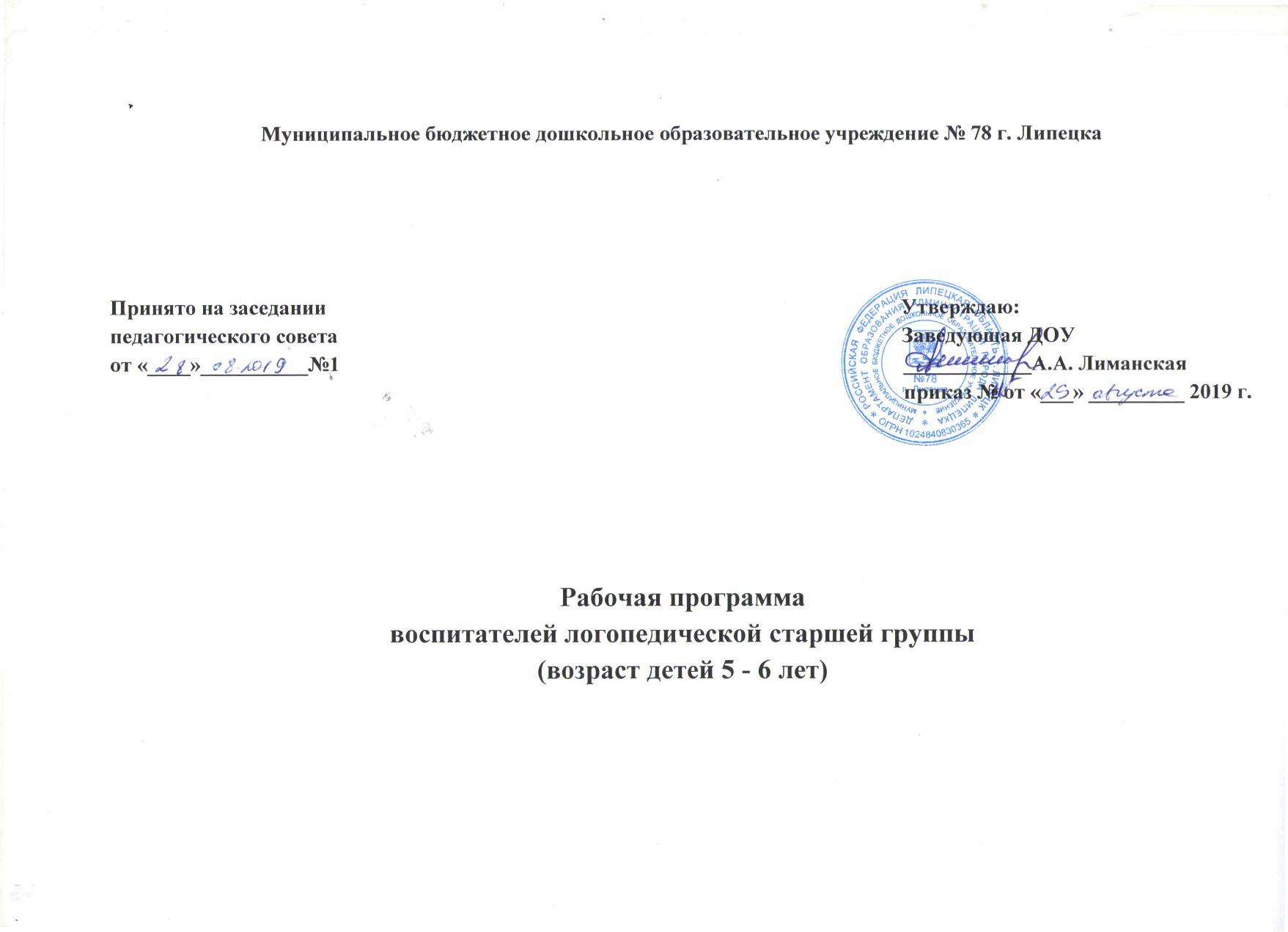 Целевой 1.Пояснительная записка.Рабочая Программа составлена в соответствии с: - Федеральным законом Российской Федерации от 29.12.2012 № 273-ФЗ «Об образовании в Российской Федерации»; - Приказом Министерства образования и науки Российской федерации от 17 октября 2013 года № 1155 «Об утверждении федерального государственного образовательного стандарта дошкольного образования»; - Конвенцией ООН о правах ребенка; - Всемирной декларацией об обеспечивании выживания, защиты и развития детей; - Декларацией прав ребенка; - Постановлением Главного государственного санитарного врача Российской Федерации от 15 мая 2013 г. № 26 г. Москва «Об утверждении СанПиН 2.4.1.3049-13 «Санитарно-эпидемиологические требования к устройству, содержанию и организации режима работы дошкольных образовательных организаций». Сведения о программе, на основании которой составлена данная рабочая программа:Адаптированная образовательная программа дошкольного образования муниципального бюджетного дошкольного образовательного учреждения № 78 г. Липецка обеспечивает разностороннее развитие детей с тяжёлыми нарушениями речи (далее – ТНР) в возрасте от 5 до 8 лет с учётом их возрастных, индивидуальных психологических и физиологических особенностей. Программа обеспечивает коррекцию недостатков развития речи воспитанников, достижение ими готовности к школе. Цель и задачи реализации программы.Цель программы:  построение системы коррекционно-развивающей работы в логопедических группах для детей с тяжелыми нарушениями речи (общим недоразвитием речи) в возрасте от 5 до 8 лет, предусматривающей интеграцию действий специалистов дошкольного образовательного учреждения и родителей дошкольников. Для достижения цели решаются следующие задачи: 1) охрана и укрепление физического и психического здоровья детей, в том числе их эмоционального благополучия; 2) обеспечение равных возможностей для полноценного развития каждого ребёнка в период дошкольного детства независимо от места жительства, пола, нации, языка, социального статуса, психофизиологических и других особенностей (в том числе ограниченных возможностей здоровья); 3) обеспечение преемственности целей, задач и содержания образования, реализуемых в рамках образовательных программ различных уровней (далее – преемственность основных образовательных программ дошкольного и начального общего образования);4) создание благоприятных условий развития детей в соответствии с их возрастными и индивидуальными особенностями и склонностями, развитие способностей и творческого потенциала каждого ребёнка как субъекта отношений с самим собой, другими детьми, взрослыми и миром; 5) объединение обучения и воспитания в целостный образовательный процесс на основе духовно-нравственных и социокультурных ценностей и принятых в обществе правил, и норм поведения в интересах человека, семьи, общества; 6) формирование общей культуры личности детей, в том числе ценностей здорового образа жизни, развитие их социальных, нравственных, эстетических, интеллектуальных, физических качеств, инициативности, самостоятельности и ответственности ребёнка, формирование предпосылок учебной деятельности; 7) формирование социокультурной среды, соответствующей возрастным, индивидуальным, психологическим и физиологическим особенностям детей;8) обеспечение психолого-педагогической поддержки семьи и повышение компетентности родителей (законных представителей) в вопросах развития и образования, охраны и укрепления здоровья детей. Основными задачами коррекционно-развивающего обучения детей является: 1) обеспечение системы средств и условий для устранения речевых недостатков у детей старшего дошкольного возраста с общим недоразвитием речи и осуществления своевременного и полноценного личностного развития, обеспечения эмоционального благополучия посредством интеграции содержания образования и организации взаимодействия субъектов образовательного процесса; 2) устранение дефектов звукопроизношения (воспитание артикуляционных навыков, звукопроизношения, слоговой структуры) и развитие фонематического слуха (способность осуществлять операции различения и узнавания фонем, составляющих звуковую оболочку слова); 3) развитие навыков звукового анализа (специальные умственные действия по дифференциации фонем и установлению звуковой структуры слова); 4) уточнение, расширение и обогащение лексического запаса старших дошкольников с ОНР; 5) формирование грамматического строя речи; 6) развитие грамматически правильной связной речи; 7) подготовка к обучению грамоте, овладение элементами грамоты; 8) развитие коммуникативности, успешности в общении; 9) формирование навыков учебной деятельности; предупреждение возможных трудностей в усвоении программы массовой школы, обусловленных недоразвитием речевой системы старших дошкольников. Принципы и подходы к формированию программыПрограмма разработана на основе Стандарта. Основными принципами формирования Программы являются: 1) Структурно-системный принцип, согласно которому речь рассматривается как системное образование взаимосвязанных элементов, объединенных в единое целое. Эффективность коррекционного процесса зависит от оптимально- рационального воздействия одновременно на всю систему, а не последовательно-изолированно на каждый ее элемент. Принцип системного изучения всех психических характеристик конкретного индивидуума лежит в основе концепции Л. С. Выготского о структуре дефекта. Именно эта концепция позволяет системно проанализировать то или иное нарушение и организовать коррекционно-педагогическую работу с учетом структуры речевого дефекта. Наиболее полно этот принцип раскрывается в рамках деятельностной психологии, согласно которой человек всесторонне проявляет себя в процессе деятельности: предметно-манипулятивной, игровой, учебной или трудовой. 2) Принцип комплексности предполагает комплексное воздействие различных технологий (медицинских, психологических, педагогических) на один объект, обеспечивая согласованную деятельность всех специалистов. 3) Принцип дифференциации раскрывается в дифференцированном обучении детей в соответствии с их возможностями и проблемами, уровнем речевого развития и механизмом системной речевой недостаточности. С учетом данного принципа происходит объединение детей в малые группы и их обучение. 4) Принцип концентризма предполагает распределение учебного материала по относительно замкнутым циклам – концентрам. Речевой материал располагается в пределах одной лексической темы независимо от вида деятельности. После усвоения материала первого концентра воспитанники должны уметь общаться в пределах этой темы. Каждый последующий концентр предусматривает закрепление изученного материала и овладение новыми знаниями. Отбор языкового материала в рамках концентра осуществляется в соответствии с разными видами речевой деятельности. В пределах концентров выделяются микроконцентры, имеющие конкретную цель. Характерные признаки микроконцентров – ограниченность пределами одного вида упражнений, простая структура операций, небольшое количество, относительная непродолжительность, получение результатов сразу же после окончания работы. Цикличность в учебном процессе чрезвычайно важна для закрепления освоенного материала. Это имеет особенно большое значение для детей со сниженной мнемической деятельностью и недостаточным контролем поведения. Соблюдение данного принципа обусловливает: 1) высокую мотивированность речевого общения; 2) доступность материала, который располагается в соответствии с общедидактическим требованием «от легкого к трудному», от уже усвоенного к новому. Реализуя принцип концентризма, логопед, воспитатель и другие специалисты в течение одной недели ежедневно организуют изучение определенной лексической темы. Монотемная работа над лексикой способствует успешному накоплению речевых средств и активному использованию их детьми в коммуникативных целях. 5) Принцип последовательности реализуется в логическом построении процесса обучения от простого к сложному, от известного к неизвестному. В коррекционной работе с детьми (независимо от возраста) выделяются два последовательных этапа (подготовительный и основной), которые согласуются с содержанием педагогического воздействия по всем разделам программы. На подготовительном этапе формируются общефункциональные механизмы речевой и других видов деятельности (слуховое, зрительное восприятие, внимание и пр.). На основном этапе предусматривается формирование специфических механизмов речевой деятельности в соответствии с образовательными задачами по другим направлениям коррекционно-развивающего процесса (произношение, лексика, грамматический строй и пр.). 6) Принцип коммуникативности. Согласно этому принципу обучение организуется в естественных для общения условиях или максимально приближенных к ним. Реализация принципа коммуникативности заключается в уподоблении процесса обучения процессу реальной коммуникации. Этот принцип предполагает использование на занятиях ситуаций реального общения, организацию активной творческой деятельности, применение коллективных форм работы, внимание к проблемным ситуациям и творческим видам занятий, предусматривающим вовлечение детей в общую деятельность, результатом которой является коммуникация. 7) Принцип доступности определяет необходимость отбора материала в соответствии с возрастом, зоной актуального развития ребенка, программными требованиями обучения и воспитания. 8) Принцип индивидуализации предполагает ориентацию на три вида индивидуализации: личностную, субъектную, индивидную. Личностная индивидуализация требует учитывать в процессе занятий такие свойства личности, как сфера желаний и интересов, эмоционально-чувственная сфера, статус в коллективе. Субъектная индивидуализация принимает во внимание свойства ребенка как субъекта деятельности. В основе индивидной индивидуализации лежит учет уровня психического развития ребенка. 9) Принцип интенсивности предполагает использование на занятиях различных приемов интенсификации (создание проблемных ситуаций, участие в ролевых играх, применение средств наглядности), а также аудиовизуальных методов обучения, мнемотехники, психокоррекции и пр. 10) Принцип сознательности обеспечивает формирование чувства языка и языковых обобщений. 11) Принцип активности обеспечивает эффективность любой целенаправленной деятельности. 12) Принципы наглядности, научности, прочности усвоения знаний, воспитывающего обучения позволяют правильно организовать процесс коррекционно-развивающего обучения. Программа строится с учетом принципов дошкольного образования, изложенных в ФГОС ДО: 1) построение образовательной деятельности на основе индивидуальных особенностей каждого ребенка, при котором сам ребенок проявляет активность в выборе содержания своего образования, становится субъектом образования; 2) содействие и сотрудничество детей и взрослых, признание ребенка полноценным участником (субъектом) образовательных отношений; 3) приобщение детей к социокультурным нормам, традициям семьи, общества и государства; 4) формирование познавательных интересов и познавательных действий ребенка в различных видах деятельности; 5) принципы интеграции усилий специалистов; 6) принцип конкретности и доступности учебного материала, соответствия требований, методов, приемов и условий образования индивидуальным и возрастным особенностям детей; 7) принцип систематичности и взаимосвязи учебного материала; 8) принцип постепенности подачи учебного материала; 9) принцип концентрического наращивания информации в каждой из последующих возрастных групп во всех пяти образовательных областях. Успешность коррекционно-развивающей деятельности обеспечивается реализацией специальных принципов: 1) ранней диагностики речевых нарушений. Этот процесс должен быть комплексным и осуществляться с участием специалистов различного профиля: педагогов, логопедов, психологов, психоневрологов, психиатров невропатологов, лоров, сурдологов; 2) раннего воздействия на речевую деятельность с целью предупреждения вторичных отклонений; 3) развития речи и опоры на онтогенез (учет закономерностей развития детской речи в норме). При этом предполагается анализ объективных и субъективных условий формирования речевой функции ребенка, выявление ведущего речевого дефекта и обусловленных им недостатков психического развития; 4) взаимосвязного формирования фонетико-фонематических и лексико- грамматических компонентов языка (единство названных направлений и их взаимоподготовка). Коррекция нарушений произношения звуков и слоговой структуры слов позволяет добиваться нужной четкости и внятности речи. В то же время развитие фонематического восприятия подготавливает основу для формирования грамматической и морфологической системы словообразования и словоизменения; 5) дифференцированного подхода в логопедической работе к детям с ОНР, имеющим различную структуру речевого дефекта; 6) связи речи с другими сторонами психического развития, которые раскрывают зависимость формирования отдельных компонентов речи от состояния других психологических процессов (восприятия, внимания, памяти, мышления). Выявление этих связей лежит в основе воздействия на те психологические особенности детей с ОНР, которые прямо или косвенно препятствуют эффективной коррекции их речевой деятельности. Основные подходы к формированию Программы: Программа сформирована на основе требований ФГОС ДО, предъявляемых к структуре образовательной программы дошкольного образования и ее объёму.  Программа определяет содержание и организацию образовательной деятельности на уровне дошкольного образования.  Программа обеспечивает развитие личности детей с ТНР в различных видах общения и деятельности с учетом их возрастных, индивидуальных психологических и физиологических особенностей.  Программа сформирована как программа психолого-педагогической поддержки позитивной социализации и индивидуализации, развития личности детей дошкольного возраста и определяет комплекс основных характеристик дошкольного образования (объем, содержание и планируемые результаты в виде целевых ориентиров дошкольного образования). Программа направлена на:  создание условий развития детей с ОНР, открывающих возможности для позитивной социализации детей, личностного развития, развития инициативы и творческих способностей на основе сотрудничества со взрослыми и сверстниками и соответствующим возрасту видам деятельности;  на создание развивающей образовательной среды, которая представляет собой систему условий социализации и индивидуализации детей с ОНР.Возрастные особенности детей 5 – 6 лет.Возраст 5 – 6 лет характеризуется активизацией ростового процесса: за год ребёнок может вырасти на 7-. Изменяются пропорции тела. Совершенствуются движения, активно развиваются двигательные способности. Происходят большие изменения высшей нервной деятельности, совершенствуются основные нервные процессы – возбуждение и особенно торможение. Формируются социальные представления морального плана. В оценке поступков сверстников дети достаточно категоричны и требовательны, в отношении собственного поведения более снисходительны.Расширяются интеллектуальные возможности детей. Ребёнок не только выделяет существенные признаки в предметах и явлениях, но и начинает устанавливать причинно-следственные связи между ними, пространственные, временные и другие отношения. Возрастают возможности памяти, более устойчивым становится внимание.Продолжает совершенствоваться речь. Совершенствуется связная, монологическая речь.Возрастает потребность в общении со сверстниками, в совместных играх и деятельности. Дети становятся избирательны во взаимоотношениях и общении. Всё более ярко проявляется предпочтение к определённым видам игр. Их репертуар включает в себя сюжетно-ролевые, режиссёрские, строительно-конструктивные, подвижные, музыкальные, театрализованные игры, игровое экспериментирование. Более активно проявляется интерес к сотрудничеству, к совместному решению общей задачи. Интерес старших дошкольников к общению со взрослым не ослабевает. Дети активно стремятся привлечь к себе внимание взрослых, вовлечь в разговор. Равноправное общение с взрослыми поднимает ребёнка в своих глазах, помогает почувствовать своё взросление и компетентность. Создание специальных условий.Специальные условия для получения образования детьми с ОВЗ и детьми- инвалидами в ДОУ. [Адаптированная коррекционная образовательная программа для детей с ОВЗ и детей – инвалидов Муниципального бюджетного дошкольного образовательного учреждения № 78 г. Липецка, с. 8]Индивидуальные особенности.Для планирования полноценной коррекционно-развивающей работы учителем-логопедом два раза в год (в сентябре и мае) проводится диагностическое обследование речи. Результаты  обследования и динамика развития  фиксируются в речевой карте (Приложение № 2).При необходимости используется психологическая диагностика развития детей, которую проводит педагог-психолог. Участие ребёнка в психологической диагностике допускается только с согласия родителей (законных представителей). Результаты психологической диагностики используются для решения задач психологического сопровождения и оформляются в виде карты индивидуального психолого-педагогического сопровождения ребёнка (Приложение № 3).Результаты диагностики используются исключительно для решения следующих задач:индивидуализации образования (в том числе поддержки ребёнка, построения его образовательной траектории или профессиональной коррекции особенностей его развития);оптимизации работы с группой детей.По результатам педагогической диагностики выстраиваются индивидуальные образовательные траектории развития детей, обеспечивающие воспитанникам равные стартовые возможности при поступлении в школу.Планируемые результаты освоения программы.Речевое развитиеРебенок интересуется литературными произведениями разных жанров, природными объектами и явлениями и различной информацией, которую получает в процессе общения. Участвует в обсуждениях по поводу прочитанного произведения, высказывает свое мнение, отвечает на  вопросы развернутой фразой. Умеет связно, последовательно и выразительно пересказывать текст без помощи взрослого, а также самостоятельно составляет описательный или повествовательный рассказ по содержанию картины, по серии сюжетных картин, передает события из личного и коллективного опыта.Владеет соответствующим возрасту словарным запасом, способен употреблять слова, наиболее точно подходящие к ситуации, способен строить грамматически согласованные сложные предложения разных типов. Уточняет значения новых слов, интересуется играми со словом, проявляет «словотворчество», способен к элементарному сочинительству по аналогии с услышанным, стремится участвовать в диалогах. Активно и творчески проявляет себя в разных видах художественной деятельности  (изобразительной, театрализованной, игровой деятельности по литературному произведению, в сочинении загадок, сказок, рассказов).Социально-коммуникативное развитиеРебенок умеет договариваться со сверстниками, обмениваться предметами, распределять действия при сотрудничестве, роли в игре, стремится конструктивно с помощью речи решать спорные ситуации. Создает предметную среду своей игры (ролевой или режиссерской) в соответствии с собственными замыслами, используя для этого игрушки, конструкторы, модули, любые подручные средства или поделочные материалы. Чувствует переживания близких людей, понимает эмоциональные состояния окружающих, проявляет сочувствие, готовность помочь окружающим, сопереживание персонажам сказок, историй, рассказов. Делится своими впечатлениями с воспитателями и родителями; в случае необходимости может обратиться к взрослому за помощью. Может оценить в соответствии с правилами свои поступки, поступки окружающих, отрицательно относится к нарушению общепринятых норм и правил поведения. Имеет представления о семейных праздниках, родственных отношениях и способах поддержания родственных связей.Осторожен, осмотрителен с новыми вещами, знает, что нужно узнать о них, прежде чем начать пользоваться. Применяет на практике некоторые навыки экологически безопасного поведения и ресурсосбережения, знает о существовании опасных (ядовитых) растений, животных, грибов. Познавательное развитиеРебенок проявляет интерес к самостоятельному познанию, обследованию предметов,   выделению их свойств и качеств. По собственной инициативе организует собственную деятельность экспериментирования по исследованию свойств и качеств предметов и материалов.Ребенок классифицирует предметы по различным свойствам; выделяет и выражает в признаки сходства и различия предметов. Умеет располагать цвета по интенсивности (5-9 цветов), по их порядку в радуге, создавать новые цвета, комбинируя их; различает 3-5 тонов цвета. Имеет представления о многообразии растений и животных, их потребностях как живых организмов, владеет представлениями об уходе за растениями, некоторыми животными, стремится применять имеющиеся представления в собственной деятельности.Ребенок активен в разных видах познавательной деятельности с использованием математического содержания (в ситуациях, играх, экспериментировании);Владеет основными способами познания: сравнением, упорядочиванием и группировкой предметов по разным признакам, счетом, измерение, рассуждает, аргументирует свои  действия.Самостоятельно создает конструкции из разнообразных по форме, величине,  свободно сочетая и адекватно взаимозаменяя их в соответствии с конструктивной задачей или своим творческим замыслом; понимает способ и последовательность действий, самостоятельно планирует работу и анализирует результат.Художественно-эстетическое развитиеРебенок самостоятельно создает выразительные образы различных объектов и явлений  окружающего мира на основе сформированных представлений о них,  при этом  старается передать не только основные признаки  изображаемых объектов, но и различение    взаимосвязи между ними, а также свое  личное отношение.В разных видах изобразительной деятельности стремится к воплощению развернутых   сюжетов; В декоративно-оформительской деятельности создает изделия, гармонично сочетающие форму, декор и назначение предмета.успешно применяет освоенные художественные способы, свободно сочетает их для реализации своих творческих замыслов, по своей инициативе осваивает новые техники, и различные изобразительно-выразительные средства; интересуется изобразительным и декоративно-прикладным искусством; замечает красоту и гармонию в окружающем мире.Любит петь, имеет сформированные базовые вокально-хоровые навыки; передает интонации несложных мелодий, поет слаженно.Музыкально эрудирован, имеет представления о жанрах музыки.Согласует движения с метроритмом и формой музыкального произведения; может выполнять перестроения в пространстве по показу взрослого, а также ориентируясь на схему танца.Любит музицирование на инструментах, знает названия основных из них,  может сыграть небольшую свободную импровизацию на шумовом инструменте.  Физическое развитиеРебенок обнаруживает достаточный уровень развития физических качеств и основных движений, соответствующий возрастно-половым нормативам. Проявляет желание участвовать в подвижных играх с элементами соревнования; самостоятельно организует подвижные игры, придумывая разные варианты. Умеет ходить и бегать легко, ритмично, сохраняя правильную осанку. Умеет прыгать на месте, прыгать в обозначенное место, прыгать в длину с места на расстояние не менее 80 см, с разбега не менее 100 см. Умеет метать мяч и предметы на расстояние  удобной рукой, в вертикальную и  горизонтальную цель с расстояния 3 м; отбивать мяч на месте не менее 10 раз. Умеет играть в спортивные игры: городки, бадминтон, футбол, хоккей, баскетбол. Самостоятельно одевается и раздевается, правильно умывается и моет руки, пользуется предметами личной гигиены (мыло, расческа, полотенце, носовой платок). Умеет привлечь внимание взрослого в случае травмы или недомогания;   может   элементарно охарактеризовать свое самочувствие.Часть, формируемая участниками образовательных отношенийДанная часть Программы сформирована с учетом образовательных потребностей и интересов детей, а также возможностями педагогического коллектива ДОУ и направлена на развитие детей по двум образовательным областям: познавательное и художественно- эстетическое развитие.Часть, формируемая участниками образовательных отношений, расширяет и углубляет содержание указанных образовательных областей обязательной части Программы. 3.1. Планируемые результаты освоения программы по краеведению «Мой дивный край», авторы А.А.Лиманская, Е.Н.Пузикова, Т.Н. Буракова.Система и последовательность работы по краеведению представлена в следующих разделах программы:  Все что меня окружает. (Темы: «Мой детский сад», «Моя семья»)  Мой город и я. (Темы: «Липецк – город металлургов», «Символы России и Липецка. Зарисовка герба Липецка», «Липецк – город мастеров. Традиционные ремесла», «Памятные места города. Музеи, выставочный зал, дом Сорокина» и др.)     Культура и традиции ( Темы: «Золотая хохлома», «Елецкие кружева», «Русская изба», «Народные музыкальные инструменты», «Народный костюм, головные уборы Липецкой области», «Тряпичная народная кукла», «По литературным местам Липецкой области» и др.)    Флора и фауна Липецкой области (Темы: «Леса Липецкой области. Растения», «Реки, озера, водохранилища, родники Липецкой области», «Птицы Липецкой области», «Насекомые Липецкой области», «Дикие животные лесов Липецкой области», «Заповедные места Липецкой области. Галичья гора» и др.) Содержание данной части Программы успешно интегрируется со всеми образовательными областями. Данная интеграция состоит в следующем: При реализации данной части Программы учитывается социально-педагогический потенциал микросоциума: организуются экскурсии, совместные мероприятия, праздники, выставки детского творчества. Осуществляется активное взаимодействие со следующими объектами социума:Липецкий краеведческий музей;Липецкий музей народного и декоративно-прикладного искусства;Музей пожарной охраны;Центр развития творчества детей и юношества «Октябрьский»;Предусматривается тесное сотрудничество со следующими коллективами города Липецка:Ансамбль народной песни «Зень»;Содержание данного раздела программы реализуется в совместной деятельности педагогов и детей, а также в процессе проведения организованной образовательной деятельности, праздников и тематических проектов через следующие формы работы с детьми:Беседы;Игровые обучающие ситуации;Рассматривание альбомов, иллюстраций, открыток;Виртуальные экскурсии;Экскурсии, целевые прогулки;Посещение музеев;Игры (различные виды;Организация выставок;Коллекционирование; Творческие мастерские; Видео просмотры; Составление рассказов; Проектно-поисковая деятельность; Праздники, досуги, фестивали.В результате освоения Программы по краеведению «Мой дивный край» на этапе завершения дошкольного образования предполагается:- сформированность у детей основ знаний о родном городе, области; о достопримечательностях (театрах, памятниках, библиотеках, производственных предприятиях) города, об истории быта, традиций, праздников, народных промыслов на Липецкой земле, развитии   металлургической промышленности (НЛМК);- сформированность у детей представлений о пользе каждой профессии, о том, что только благодаря труду липчан и жителей области наш край является жемчужиной Черноземья и важной частью большой России.3.2. Планируемые результаты освоения парциальной программы художественно-эстетического развития детей 2-7 лет в изобразительной деятельности «Цветные ладошки» И.А. Лыковой Образовательная область «Художественно-эстетическое развитие» Раздел «Изобразительная деятельность» представлен парциальной программой по художественно-эстетическому циклу «Цветные ладошки» (И.А. Лыкова); Система работы с детьми по парциальной программе художественно-эстетического развития И.А. Лыковой «Цветные ладошки» предполагает знакомство детей с народной игрушкой, освоения детьми базовых техник в разных видах изобразительной деятельности, формирование обобщенных способов создания художественных образов и простейших композиций, ознакомление с основными изобразительно-выразительными средствами. Одна и та же тема раскрывается в течение недели сначала в лепке, аппликации, затем в рисовании.В результате освоения Программы по краеведению «Мой дивный край» на этапе завершения дошкольного образования предполагается:- сформированность у детей основ знаний о родном городе, области; о достопримечательностях (театрах, памятниках, библиотеках, производственных предприятиях) города, об истории быта, традиций, праздников, народных промыслов на Липецкой земле, развитии   металлургической промышленности (НЛМК);- сформированность у детей представлений о пользе каждой профессии, о том, что только благодаря труду липчан и жителей области наш край является жемчужиной Черноземья и важной частью большой России.. Планируемые результаты освоения парциальной программы  «Приобщение детей к истокам русской народной культуры» О.Л. Князевой, М.Д. Маханевой.Раздел «Приобщение детей к истокам русской народной культуры» представлен парциальной программой «Приобщение детей к истокам русской народной культуры» О.Л. Князевой, М.Д. Маханевой.Система работы с детьми по парциальной программе предполагает знакомство детей с русской избой, народными промыслами, праздниками, малыми фольклорными формами, русскими народными сказками и былинами освоения детьми основных нравственных норм и правил поведения.   Планируемые результаты освоения Программы 2. Содержательный разделОбразовательная область «Речевое развитие»Основная цель: Формирование устной речи и навыков речевого общения с окружающими на основе овладения литературным языком своего народа.Задачи:развитие свободного общения со взрослыми и детьми;развитие всех компонентов устной речи детей (лексической стороны, грамматического строя речи, произносительной стороны речи; связной речи – диалогической и монологической форм) в различных формах и видах детской деятельности;практическое овладение воспитанниками нормами речи;формирование звуковой аналитико-синтетической активности как предпосылки обучения грамоте.Основные направления работы по развитию речи детей:Развитие словаря: освоение значений слов и их уместное употребление в соответствии с контекстом высказывания, с ситуацией, в которой происходит общение.Воспитание звуковой культуры речи: развитие восприятия звуков родной речи и произношения.Формирование грамматического строя: Морфология (изменение слов по родам, числам, падежам)Синтаксис (освоение различных типов словосочетаний и предложений)Словообразование.Развитие связной речи:Диалогическая (разговорная) речьМонологическая речь (рассказывание).Формирование элементарного осознания явлений языка и речи: различение звука и слова, нахождение места звука в слове.Воспитание любви и интереса к художественному слову. Художественная литература:расширение читательских интересов детейвосприятие литературного текстатворческая деятельность на основе литературного текста.Содержание работы Образовательная область «Социально-коммуникативное развитие»Основная цель: позитивная социализация детей дошкольного возраста, приобщение детей к социокультурным нормам, традициям семьи, общества и государства.Задачи: усвоение норм и ценностей, принятых в обществе, включая моральные и нравственные ценности;развитие общения и взаимодействия ребёнка со взрослыми и сверстниками;становление самостоятельности, целенаправленности и саморегуляции собственных действий;развитие социального и эмоционального интеллекта, эмоциональной отзывчивости, сопереживания;формирование уважительного отношения и чувства принадлежности к своей семье и к сообществу детей и взрослых в группе;формирование позитивных установок к различным видам труда и творчества;формирование основ безопасного поведения в быту, социуме, природе;формирование готовности к совместной деятельности со сверстниками.Основные направления реализации образовательной области«Социально-коммуникативное развитие»:Развитие игровой деятельности детей с целью освоения различных социальных ролей. Социализация, развитие общения, нравственное воспитание.Самообслуживание, самостоятельность, трудовое воспитание.Формирование основ безопасного поведения в быту, социуме, природе.Приобщение дошкольников к истокам русской народной культуры.Содержание образовательной области «Социально-коммуникативное развитие» направлено на всестороннее развитие у детей с ТНР навыков игровой деятельности, дальнейшее приобщение их к общепринятым нормам и правилам взаимоотношения со сверстниками и взрослыми, в том числе моральным, на обогащение первичных представлений о гендерной и семейной принадлежности.      В этот период в коррекционно-развивающей работе с детьми взрослые создают и расширяют знакомые образовательные ситуации, направленные на стимулирование потребности детей в сотрудничестве, в кооперативных действиях со сверстниками во всех видах деятельности, продолжается работа по активизации речевой деятельности, по дальнейшему накоплению детьми словарного запаса.Содержание работы Образовательная область  «Познавательное развитие»Основная цель: развитие познавательных интересов и познавательных способностей детей, которые можно подразделить на сенсорные, интеллектуально-познавательные и интеллектуально-творческие.Задачи: развитие интересов детей, любознательности и познавательной мотивации;формирование познавательных действий, становление сознания;развитие воображения и творческой активности;формирование первичных представлений о себе, других людях, объектах окружающего мира (форме, цвете, размере, материале, звучании, ритме, темпе, количестве, числе, части и целом, пространстве и времени, движении и покое, причинах и следствиях и др.);формирование первичных представлений о малой родине и Отечестве, представлений о социокультурных ценностях нашего народа, об отечественных традициях и праздниках;формирование первичных представлений о планете Земля, как общем доме людей, об особенностях её природы, многообразии стран и народов мира.Содержание работы Образовательная область «Художественно-эстетическое развитие»Содержание образовательной области «Художественно-эстетическое развитие» направлено на достижение целей формирования интереса к эстетической стороне окружающей действительности, удовлетворение потребности детей в самовыражении через решение следующих задач:- развитие продуктивной деятельности детей (рисование, лепка, аппликация, художественный труд);- развитие детского творчества;- приобщение к изобразительному искусству;- развитие детского конструирования;- развитие музыкально художественной деятельности;- приобщение к музыкальному искусству.Содержание работы по возрастамОбразовательная область «Физическое развитие»    Содержание образовательной области «Физическое развитие»  направлено на достижение целей формирования у детей интереса и ценностного отношения к занятиям физической культурой, гармоничное физическое развитие через решение следующих специфических задач:- развитие физических качеств (скоростных, силовых, гибкости, выносливости и координации);- накопление и обогащение двигательного опыта детей (овладение основными движениями);- формирование у воспитанников  потребности в двигательной активности и физическом совершенствовании;- формирование начальных представлений о некоторых видах спорта, овладение подвижными играми с правилами;- становление ценностей здорового образа жизни, овладение его элементарными нормами и правилами.Содержание работы по возрастам5.Часть Программы, формируемая участниками образовательных отношений  Обеспечение реализации образовательных областей, наиболее соответствующих потребностям и интересам детей, а также возможностям педагогического коллектива ДОУ №783. Организационный раздел                                    Режим старшей логопедической группыХолодный периодТёплый периодРАСПИСАНИЕ ОБРАЗОВАТЕЛЬНОЙ ДЕЯТЕЛЬНОСТИ НА 2019- 2020 УЧЕБНЫЙ ГОД Циклограмма БСДОбъем образовательной нагрузкиКомплексно – тематический план.Условия реализации рабочей программы.Особенности организации развивающей  предметно-пространственной средыВ соответствии с ФГОС ДО:1) Насыщенность среды соответствует возрастным возможностям детей и содержанию Программы.     Образовательное пространство  оснащено средствами обучения и воспитания (в том числе техническими), соответствующими  игровыми и дидактическими материалами (в соответствии со спецификой Программы).      Организация образовательного пространства и разнообразие материалов, оборудования обеспечивают:	игровую, познавательную, исследовательскую и творческую активность всех воспитанников, экспериментирование с доступными детям материалами (в том числе с песком и водой);	двигательную активность, в том числе развитие крупной и мелкой моторики, участие в  соревнованиях;эмоциональное благополучие детей во взаимодействии с предметно-пространственным окружением;возможность самовыражения детей. 2) Трансформируемость пространства предусматривает возможность изменений предметно-пространственной среды в зависимости от образовательной ситуации, в том числе от меняющихся интересов и возможностей детей;3) Полифункциональность материалов предполагает:возможность разнообразного использования различных составляющих предметной среды;4) Вариативность среды предполагает:	наличие различных пространств (центров) (для непосредственно образовательной деятельности, индивидуальной работы, игры, конструирования), а также разнообразных материалов, игр, игрушек и оборудования, обеспечивающих свободный выбор детей;периодическую сменяемость игрового и дидактических  материалов, появление новых предметов, стимулирующих игровую, двигательную, познавательную и исследовательскую активность детей.5) Доступность среды предполагает:доступность для воспитанников с ограниченными возможностями здоровья и детей-инвалидов всех помещений, где осуществляется образовательная деятельность;свободный доступ детей с ограниченными возможностями здоровья, к играм, игрушкам, материалам, пособиям, обеспечивающим все основные виды детской активности;исправность и сохранность материалов и оборудования.6) Безопасность предметно-пространственной среды предполагает соответствие всех ее элементов требованиям по обеспечению надежности и безопасности их использования.Оснащение групповых помещенийОрганизуя развивающую предметно-пространственную среду в логопедических группах, педагоги руководствуются возрастными и психологическими особенностями дошкольников с ОНР. Речь является важнейшим инструментом мышления, поэтому особый акцент сделан на развитие словаря, на усвоение понятий, словесные игры, игры-драматизации, активно используются театрализованные игры.В центре «Будем говорить правильно» представлены картотека словесных игр, картотека игр и упражнений для совершения грамматического строя речи, картотека предметных картинок по всем изучаемым лексическим темам. Детям предоставляется возможность для усвоения родного языка и экспериментирования со словом. В центре «Театральное творчество» представлено оборудование для проведения игр-драматизаций и театрализованных игр во всех видах театра (настольном, кукольном, пальчиковом, плоскостном). Дети с большим интересом разыгрывают мини спектакли по сказкам, сценки, сюжет которых взят из реальной жизни.В центре двигательной деятельности содержится инвентарь и оборудование для физической активности  детей, нестандартное физкультурное оборудование, пособия и атрибуты для занятий коррегирующей гимнастикой и проведения закаливающих мероприятий; картотеки подвижных игр, дыхательной и пальчиковой гимнастики, гимнастики для глаз, комплексов утренней гимнастики и гимнастики пробуждения; атрибуты, маски-шапочки для подвижных и спортивных игр.Имеются в группах центры сюжетно-ролевой  игры. Игра – ведущий вид деятельности, поэтому особое место в групповой комнате занимает игровая мебель с полным набором атрибутов для сюжетно-ролевых игр в соответствии с программными требованиями. В младшем и среднем дошкольном возрасте пособия и атрибуты для игр представлены в виде игровой ситуации, побуждающей детей к началу игры и развертыванию сюжета. В старшем дошкольном возрасте детям предоставляется большая самостоятельность в выборе игровых сюжетов, создаются условия для развития режиссерских игр.Центр математики включает в себя материал для работы с детьми по основным разделам: количество и счет, цвет, форма, величина, ориентировка во времени и пространстве. В нем представлен демонстрационный и раздаточный материал (по лексическим темам, основным сенсорным эталонам – форме, цвету, величине и т.д.). В уголке имеются дидактические игры и картотека к ним. Уголки математики для старших дошкольников оснащены занимательным материалом для развития логического мышления и интеллектуальных способностей.Центр познавательно-исследовательской деятельности включает в себя материалы по разделам:- формирование экологической культуры дошкольников (в каждой возрастной группе выделен уголок озеленения, где размещены растения, оборудование для труда в природе, ручного труда, информационный материал об объектах живой природы, альбомы, дидактические игры по формированию экологических представлений);- развитие элементарных естественно-научных представлений (энциклопедический материал, дидактические игры; детская мини-лаборатория; макеты природных ландшафтов и природно-климатических зон, альбомы по формированию географических представлений, элементарных представлений о Солнечной системе, об анатомии и физиологии человека);- развитие представлений о человеке в истории и культуре (энциклопедический материал, дидактические игры, иллюстрации и альбомы по формированию представлений об истории цивилизации и техническом прогрессе, материалы по формированию у детей основ правовых знаний).Центр книги включает:- пособия и материалы по развитию всех сторон речи (оборудование для дидактических игр и картотека к ним, картотека словесных игр, сюжетные и предметные картины, подборка детских рисунков для рассказывания, схемы, альбомы, другие материалы по работе с детьми, родителями);- материалы по подготовке детей к грамоте (в старшем дошкольном возрасте);- уголок детской книги и детская библиотека (детские книги, журналы, детские рисунки, иллюстративный материал по художественным произведениям, подборки загадок, песенок, потешек, оформление в виде картотеки, фонотека с записями художественных текстов). Размещение материалов рациональное и удобное для детей.Центр изобразительного творчества содержит материалы для изобразительной деятельности: материалы для рисования, лепки, аппликации, альбомы с образцами рисунков, декоративно-прикладного искусства, книжки-раскраски, трафареты, изделия художественных промыслов, сменные выставки детских работ, совместных работ детей и родителей.Центр конструирования оснащен строительным материалом, современными конструкторами типа «Лего», различными модулями. В старшем дошкольном возрасте центр пополняется конструкторами типа «Механик», конструкторами для создания архитектурных построек, а также альбомами и материалами для ознакомления дошкольников с архитектурой, схемами, чертежами, моделями.Обеспеченность методическими материалами, средствами обучения и воспитанияМетодическое сопровождение реализации Программы соответствует профессиональным потребностям педагогических работников, специфике условий осуществления образовательного процесса. Перечень необходимых для осуществления образовательного процесса программ, технологий, методических пособийПеречень наглядно-демонстрационного материалаКартины из серии «Явления природы»Северное сияние, Снегопад, Гроза, Извержение вулкана, Радуга, Лесной пожар, Засуха, Ураган, Дождь, Шторм, Наводнение, Ветер, Туман, После землетрясения.Пособие для детского сада «Звучащее слово»Овощи, Какой это звук?, Загадочный круг, Лисята-братья, Звучащие слова, Подбери слово, Медвежья семья, Петрушка-почтальон, Если б мы были художниками, Озорной котёнок, За обедом, Зайчата Лута и Лута, Три щенка, Весёлые путешественники, Брат и сестра, Избушка на курьих ножках, Заблудился, Догадайся сам, Саша и снеговик, На рыбалке, Лесная полянка, Друзья.Серия картин «Времена года»Зима в лесу, Ранняя весна, Весной в поле, Ледоход, Работа на пришкольном участке, Сажаем рассаду, Дети едут в лагерь.Серия картин «Наша страна»Красная площадь, На страже мира (пограничники), День Победы, На животноводческой ферме.Картинки из серии «Ступеньки грамоты», автор Дурова Н.В. (картинки со схематичным изображением слова квадратами)Жук, Кит, Дым, Юла, Паук, Роза, Лес, Дом, Лук, Мак, Лиса, Утки, Мишка.Пособие «Сказки – ребятам»Репка, Курочка Ряба, Колобок, Козлята и волк, Теремок, Гуси-лебеди (серия), Хаврошечка (серия), Летчий корабль (серия), Сивка-бурка (серия), Царевна-лягушка (серия), «Колобок» (серия), «Сказка о царе Салтане» (белка грызёт орешки), «Дикие лебеди»Иллюстрации художников к сказкамЕ.М. Рачёв «Лисичка со скалочкой», В.М. Конашевич «Гуси-лебеди», Ю.А. Васнецов «Три медведя», Е.М. Рачёв «Ёж-богатырь», П.П. Репкин «Колосок», Е.М. Рачёв «Рукавичка», Б.А. Дехтерев «Красная Шапочка», Б.А. Дехтерев «Золушка», В.М. Конашевич «Горшок каши», В.М. Конашевич «Сказка о рыбаке и рыбке», И.А. Кузнецов «Айога», В.М. Конашевич «Дюймовочка», Т.А. Мааврина «Три девицы. Сказка о царе Салтане», И.Я. Билибин «Чудный остров. Сказка о царе Салтане», М.А. Врубель «Царевна-лебедь», Т.А. Маврина « По щучьему веленью», И.А. Кузнецов «Гора самоцветов».Пособие «Сказки Чуковского»Портрет Чуковского, Мойдодыр, Айболит, Краденое солнце, Тараканище.Из серии «Любимые сказки» (иллюстрации художника И.И. Хохлова)Р.н.с. «Маша и медведь», р.н.с. «Курочка-ряба», р.н.с. «Колобок», р.н.с. «Козлятки и волк», р.н.с. «Лиса, заяц и петух», р.н.с. «Кот, лиса и петух», р.н.с. «Зимовье зверей», р.н.с. «Петух и  собака», укр. нар. сказка «Рукавичка», бел. нар. сказка «Пых», к пьесе-сказке С.Я. Маршака «Кошкин дом», р.н.с. «У страха глаза велики», р.н.с. «Теремок», англ. нар. сказка «Три поросёнка», к сказке П.П. Бажова «Серебряное копытце», к сказке братье Гримм «Бременские уличные музыканты», к сказке П.П. Ершова «Конёк-Горбунок», к сказке Ш. Перро «Красная Шапочка», к сказке Х.-К. Андерсена «Дюймовочка».Иллюстрации художника Н. Воробьёва«Курочка-Ряба», «Иван-царевич и серый волк», «По щучьему велению».Картины из серии «Кем быть?»Птичница, Комбайнер, Художник, Маляр, Повар, Тракторист, Парикмахер, Рабочий-строитель, Космонавт, Почтальон, Учитель, Лётчик, Портниха, Милиционер-регулировщик, Продавец, Машинист, Доярка, Врач, Библиотекарь, Шофёр.Серия картин «Мы играем»Помогаем товарищу, Едем на автобусе, Играем с матрёшками, Играем в поезд, Едем на лошадке, Играем с песком, Катаем шары, Спасаем мяч, Строим дом, Игра с куклой, Дети купают куклу, Игры с водой, Дети играют в кубики.Серия картин «Занятия детей»Дети кормят курицу и цыплят, Летом на прогулке, Зимой на прогулке, Дети играют в кубики.Серия «Мы для милой мамочки»В маминой комнате, Дети готовят подарки, Все довольны.Серия «Дикие животные»Жаба, Щука и окунь, Верблюды, Уж и гадюка, Белый медведь, Обезьяны, Ежи, Волки, Белые медведи, Лисица, Зайцы, Бурые медведи, Слоны, Тигр, Львы, Лоси, Белки, Обезьяны, Тигры, Слоны.Картины «Из жизни диких животных» Заяц в осеннем лесу, Зайцы в зимнем лесу, Заяц на лёжке, Зайчиха с зайчатами, В зимнем лесу, Белки строят гнёзда, Белка с бельчатами в летнем лесу, Семья волков летом, Волчья стая зимой, Медведи в осеннем лесу, Медвежья берлога, Медведи весной, Купание медведей, Семья белых медведей, Белые медведи летом, Семья лосей летом, Кроты, Семья ежей, Спячка ежа, Семья хомяков, Хомяки и сова, Черепахи, Лягушки у пруда, Лягушки весной, Лесник спасает зайцев, Помощь зимующим птицам, Зимняя подкормка диких животных, В уголке природы.Картины «Из жизни домашних животных»Собака со щенками, Кошка во дворе, Коза с козлятами, Свинья с поросятами, Вывоз сена на лошади, Овцы, Караван верблюдов, Перевозка груза на ослах, Охрана границы, Стрижка овец, Ослица с ослёнком, Колхозная ферма, Дрессировочная площадка, Свиноферма, Кошка в доме, Стадо коров на лугу, Корова с телёнком, Конюшня, Овцы на пастбище, Собачья упряжка, Олени в тундре, Оленья упряжка, Северные олени, Верблюдица с верблюжонком, Птицеферма, Утки и гуси, Куры, Лошадь с жеребёнком, Кролики, Корова в сарае зимой,  Ослы, Коза с козлятами, Кошка с котятами, Кролики, Овцы с ягнятами.Картины «Птицы»Наши зимующие птицы, Скворцы, Ласточки, Сороки (сорока), Вороны, Жаворонок, Кукушка, Ласточки, Скворцы, Соловей, Щеглы, Ласточки с гнездом, Клесты, Воробьи, Чижи, Грачи (грач), Голуби, Сова, Зимородок, Зяблик, Галка (галки), Аист, Павлин.Картины из серии «Правила дорожного движения»Мы на даче, У железнодорожного переезда, Красный сигнал светофора, Зелёный сигнал светофора, Жёлтый сигнал светофора, Нерегулируемый переход, Переход улиц и дорог, Элементы улиц и дорог, Пройди правильно по улицам, Улица города, Дорожные знаки, Пешеходные переходы, На групповой площадке, Обход транспорта, Средства регулирования.Папка «Это интересно. Космос» Созвездия, М.А. Ананьев. «Портрет героя Советского Союза первого лётчика-космонавта Ю.А. Гагарина», В.В. Окороков «До свидания, Земля!», Как появились звёзды, Планеты (Уран, Нептун, Меркурий, Плутон, Венера, Марс), Солнце, Луна.Русское народное декоративно-прикладное искусство в детском садуДымковская глиняная игрушка, Филимоновская глиняная игрушка, Скопинская керамика, Гжельская керамика, Богородская резная деревянная игрушка, Пряничная доска. Шемогодская прорезная береста, Городецкая роспись, Хохломская роспись, Загорские матрёшки, Семёновские матрёшки, Роспись по дереву, Роспись на бересте, Фрагменты росписи на бересте, Прялка, Жостовский поднос, Вышивка, Ткани, Кружево, Роспись Полохов-Майдана»,  Русское народное искусство 18-20 веков: костюм, женский головной убор, полотенце, вышивка, ткачество, кружево, набойка.Русская народная игрушкаПогремушки, Куклы из соломы, Тряпичные куклы, Семёновские игрушки, Матрёшки, Театральные куклы-марионетки, Филимоновские игрушки. Часть, формируемая участниками образовательных отношений Для реализации части программы, формируемой участниками образовательных отношений созданы: 1. Уголок патриотического воспитания дошкольников: в котором представлены символика России и города Липецка, фотографии с достопримечательностями города. Там размещена Книга Памяти с информацией о липчанах – членах семей воспитанников ДОУ, участниках Великой Отечественной войны. Данная Книга Памяти постоянно пополняется. 2. Мини-музей «Русская изба», где представлены условия быта наших предков, кухонная утварь, прялка, предметы народных промыслов. 3. Мини-уголки народного творчества имеются в группах ДОУ. Там представлены предметы народных промыслов, народные игрушки, художественная и познавательная литература. ПЕРСПЕКТИВНЫЙ ПЛАН ВОСПИТАТЕЛЬНО-ОБРАЗОВАТЕЛЬНОЙ РАБОТЫНА 2019- 2020 УЧЕБНЫЙ ГОДI РАЗДЕЛОО «Социально-коммуникативное развитие»Вид деятельности: коммуникативная (нравственное воспитание)Вид деятельности: коммуникативная (ОБЖ/ПДД)Приобщение дошкольников к истокам русской народной культуры.Вид деятельности: трудоваяВид деятельности: игроваяII РАЗДЕЛОО  «Познавательное развитие»Вид деятельности: познавательно-исследовательская  (РЭМП)Вид деятельности: познавательно-исследовательская  (конструирование)Вид деятельности: познавательно- исследовательская  (ФЦКМ)Вид деятельности: познавательно – исследовательская (краеведение)Экономическое воспитаниеОрганизация опытно – экспериментальной деятельности на прогулках и в блоке совместной деятельности воспитателя с детьмиIII РАЗДЕЛОО «Речевое развитие»Вид деятельности: коммуникативная (развитие речи)Вид деятельности: восприятие художественной литературы (чтение художественной литературы) - БСДIV РАЗДЕЛОО «Художественно- эстетическое развитие»Вид деятельности: изобразительная  (рисование)Восприятие  искусстваВид деятельности: изобразительная ( лепка)Вид деятельности: изобразительная (аппликация)Вид деятельности: изобразительная (конструирование)Вид деятельности: музыкаVРАЗДЕЛОО «Физическое развитие»Вид деятельности: двигательнаяВид деятельности: коммуникативная (здоровье)ВЗАИМОДЕЙСТВИЕ С СЕМЬЯМИ ВОСПИТАННИКОВОбразовательная областьЗадачиСоциально-коммуникативное развитиеВоспитывать у детей чувство любви и привязанности к малой родине, родному дому, проявление на этой основе ценностных идеалов, гуманных чувств, нравственных отношений к окружающему миру и сверстникам.Вызывать интерес и уважительное отношение к культуре и традициям  русского народа,  стремление сохранять национальные ценности.Использовать  знания о родном крае, культуре русского народа в игровой  деятельности. Привлекать детей совместно с родителями к участию в социально-значимых событиях, происходящих в городе (чествование ветеранов, социальные акции и т.п.)Познавательное развитиеПриобщать  детей к истории Липецкого края. Формировать представления о традиционной культуре русского народа.Способствовать формированию у детей интереса к поисковой деятельности.Речевое развитиеРазвивать  речь через углубленное знакомство с русским фольклором, обсуждение и составление рассказов о народных игрушках и промыслах, о профессиях липчан, участие в придумывании сказок и историй.Способствовать развитию опыта участия в разговорах, беседах о событиях, происходящих в родном городе, о достопримечательностях родного города. Художественно-эстетическоеразвитиеПриобщать  детей к музыкальному творчеству родного края; воспитывать  любовь в родной земле через слушание музыки, разучивание песен, хороводов, традиций русского народа. Формировать практические умения по приобщению детей к различным народным декоративно-прикладным видам деятельности.Физическое развитиеРазвивать эмоциональную свободу, физическую  выносливость, смекалку, ловкость через традиционные игры и забавы русского народа.Возрастная группаПланируемые результаты освоения ПрограммыСтаршая группаУ ребенка преобладает эмоционально-положительное отношение к малой родине.  Он хорошо ориентируется в ближайшем к детскому саду и дому окружении, правилах поведения в городе.  Проявляет любознательность по отношению к родному городу, его интересует, почему город устроен именно так, обращает внимание на эстетическую среду города.  Ребенок с удовольствием включается в проектную деятельность, связанную с познанием малой родины, в детское коллекционирование.  Проявляет начала социальной активности: участвует в социально значимых событиях, переживает эмоции, связанные с событиями военных лет и подвигами горожан, стремится выразить позитивное отношение к пожилым жителям города.  Отражает свои впечатления о малой родине в предпочитаемой деятельности (рассказывает, изображает, воплощает образы в играх, разворачивает сюжет и т. д.), может назвать город, в котором живёт, свой адрес, некоторые объекты социума своего микрорайона; рассказать о некоторых культурных достопримечательностях города Липецка (театр, парки, зоопарк, фонтаны), выразить свои впечатления после их посещения.Подготовительная группаРебенок проявляет интерес к малой родине, использует местоимение «мой» по отношению к городу.  Хорошо ориентируется не только в ближайшем к детскому саду и дому окружении, но и на центральных улицах родного города. Ребенок может назвать символы города Липецка, некоторые исторические достопримечательности, связать их с историческими событиями нашей страны; имеет представление о видах труда населения нашего города; может рассказать о профессиях близких родственников; активно включается в социально-значимые трудовые процессы (благоустройство территории детского сада, своего двора; подготовка подарков и сувениров для ветеранов, младших дошкольников и т.д.). может назвать некоторые производственные предприятия города Липецка, рассказать о профессиях людей, которые там работают, отражает свои впечатления о малой родине в предполагаемой деятельности (рассказывает, изображает, воплощает образы в играх, разворачивает сюжет и т.д.);проявляет интерес к поисковой деятельности и коллекционированию. Знает и стремится выполнять правила поведения в городе.  Проявляет любознательность по отношению к родному городу, его истории, необычным памятникам, зданиям.  С удовольствием включается в проектную деятельность, детское коллекционирование, создание мини-музеев, связанных с познанием малой родины, в детское коллекционирование.  Проявляет инициативу в социально значимых делах: участвует в социально значимых событиях, переживает эмоции, связанные с событиями военных лет и подвигами горожан, стремится выразить позитивное отношение к пожилым жителям города.  Отражает свои впечатления о малой родине в предпочитаемой деятельности (рассказывает, изображает, воплощает образы в играх, разворачивает сюжет и т. п.).Возрастная группаПланируемые результаты освоения ПрограммыСтарший возрастУмеет различать реальный и фантазийный (выдуманный) мир в произведениях изобразительного и декоративно-прикладного искусства.Переносит это понимание на собственную художественную деятельность.Умеет самостоятельно выбирать художественные материалы для создания выразительного образа.Использует в своей работе разные способы лепки (скульптурный, комбинированный, модульный, рельефный, папье-маше).Умеет использовать технику прорезного декораВозрастная группаПланируемые результаты освоения ПрограммыСтаршая группаУ ребенка преобладает эмоционально-положительное отношение к малой родине.  Он хорошо ориентируется в ближайшем к детскому саду и дому окружении, правилах поведения в городе.  Проявляет любознательность по отношению к родному городу, его интересует, почему город устроен именно так, обращает внимание на эстетическую среду города.  Ребенок с удовольствием включается в проектную деятельность, связанную с познанием малой родины, в детское коллекционирование.  Проявляет начала социальной активности: участвует в социально значимых событиях, переживает эмоции, связанные с событиями военных лет и подвигами горожан, стремится выразить позитивное отношение к пожилым жителям города.  Отражает свои впечатления о малой родине в предпочитаемой деятельности (рассказывает, изображает, воплощает образы в играх, разворачивает сюжет и т. д.), может назвать город, в котором живёт, свой адрес, некоторые объекты социума своего микрорайона; рассказать о некоторых культурных достопримечательностях города Липецка (театр, парки, зоопарк, фонтаны), выразить свои впечатления после их посещения.Возрастная группаПланируемые результаты освоения ПрограммыСтаршая группаребёнок может использовать в речи некоторые пословицы и поговорки, объяснить их смысл; загадать загадки (о животных, овощах, фруктах); с опорой на мнемосхему сам может придумать загадки об окружающих его предметах;в играх-драматизациях пользуется сюжетами русских народных сказок; проявляет элементы сочинительства новых сказок на основе нескольких;называет некоторые русские народные инструменты, может объяснить различие музыкальных народных инструментов от шумовых; с удовольствием включается в исполнение мелодий на народных инструментах (свистульки, трещотки, рубель, хлопушки, колотушки); использует их в игровой деятельности;активно участвует в фольклорных праздниках и развлечениях;знает некоторые особенности народных игрушек, может различать их по внешнему виду и называть разновидности; с помощью мнемосхемы составляет рассказ о них; под руководством взрослого способен сам сделать элементарную тряпичную куклу, использует их в игровой деятельности;активно включается в народные игры; способен сам предложить и организовать знакомую народную игру;может назвать народные промыслы, с небольшой помощью взрослого рассказать о них (название, место создания, особенности); имеет представление о деревянной резьбе, её значении и мотивах; использует простейшие элементы орнамента для декоративного оформления предметов в рисовании и лепке.ЗадачиСодержаниеСтаршая группа (5-6 лет)Старшая группа (5-6 лет)развивать монологические формы речи, стимулировать речевое творчество детей;обогащать представления детей о правилах речевого этикета и способствовать осознанному желанию и умению детей следовать им в процессе общения;развивать умение соблюдать этику общения в условиях коллективного взаимодействия; обогащать словарь детей за счет расширения представлений о явлениях социальной жизни, взаимоотношениях и характерах людей;развивать умение замечать и доброжелательно исправлять ошибки в речи сверстников;воспитывать интерес к письменным формам речи;поддерживать интерес к рассказыванию по собственной инициативе;развивать первоначальные представления об особенностях литературы: о родах (фольклор и авторская литература), видах (проза и поэзия), о многообразии жанров и их некоторых признаках (композиция, средства языковой выразительности);способствовать развитию понимания литературного текста в единстве его содержания и формы, смыслового и эмоционального подтекста.Владение речью как средством общения и культуры. Освоение этикета телефонного разговора, столового, гостевого этикета, этикетного взаимодействия в общественных местах (в театре, музее, кафе); освоение и использование невербальных средств общения: мимики, жестов, позы; участие в коллективных разговорах, использование принятых норм вежливого речевого общения (внимательно слушать собеседника, правильно задавать вопрос, строить свое высказывание кратко или распространенно, ориентируясь на задачу общения).Развитие связной, грамматически правильной диалогической и монологической речи.Освоение умений: самостоятельно строить игровые и деловые диалоги; пересказывать литературные произведения самостоятельно по ролям, по частям, правильно передавая идею и содержание, пользоваться прямой и косвенной речью; с помощью воспитателя определять и воспроизводить логику описательного рассказа; в описательных рассказах о предметах, объектах и явлениях природы использовать прилагательные и наречия; сочинять сюжетные рассказы по картине, из личного опыта; с помощью воспитателя строить свой рассказ в соответствии с логикой повествования: экспозиция (обозначение действующих лиц, времени и места действия), завязка (причина события), развитие событий и кульминация (момент наивысшего напряжения), развязка (окончание); в повествовании отражать типичные особенности жанра сказки или рассказа; грамматически правильно использовать в речи: несклоняемые существительные (метро, пальто, пианино, эскимо), слова, имеющие только множественное или только единственное число (ножницы, очки), глаголы «одеть» и «надеть», существительные множественного числа в родительном падеже; образовывать слова, пользуясь суффиксами (учитель, строитель, спасатель; солонка, масленка), приставками (подснежник, подосиновик). Развитие речевого творчества.Проявление интереса к самостоятельному сочинению, созданию разнообразных видов творческих рассказов: придумывание продолжения и окончания к рассказу, рассказы по аналогии, рассказы по плану воспитателя, по модели; внимательно выслушивать рассказы сверстников, замечать речевые ошибки и доброжелательно исправлять их; использовать элементы речи-доказательства при отгадывании загадок, в процессе совместных игр, в повседневном общении. Обогащение активного словаряза счет слов, обозначающих: названия профессий, учреждений, предметов и инструментов труда, техники, помогающей в работе, трудовых действий и качества их выполнения; личностные характеристики человека (честность, справедливость, доброта, заботливость, верность и т. д.), его состояния и настроения, внутренние переживания; социально-нравственные категории (добрый, злой, вежливый, трудолюбивый, честный, и т.д.), оттенки цвета (розовый, бежевый, зеленовато-голубоватый и т. д.), тонкое дифференцирование формы, размера и других признаков объекта; названия обследовательских действий, необходимых для выявления качеств и свойств предметов (погладил, подул, взвесил, понюхал и т. д.). Освоение способов обобщения -объединения предметов в группы по существенным признакам (посуда, мебель, одежда, обувь, головные уборы, постельные принадлежности, транспорт, домашние животные, дикие звери, овощи, фрукты). Освоение умения находить в текстах литературных произведений сравнения, эпитеты; использовать их при сочинении загадок, сказок, рассказов. Развитие звуковой и интонационной культуры речи, фонематического слуха. Освоение чистого произношения сложных звуков(Л, Р); упражнение в чистом звукопроизношении в процессе повседневного речевого общения и при звуковом анализе слов; использование средств интонационной выразительности при чтении стихов, пересказе литературных произведений, в процессе общения (самостоятельное изменение темпа, ритма речи, силы и тембра голоса в зависимости от содержания). Формирование звуковой аналитико-синтетической активности как предпосылки обучения грамоте. Освоение представления о существовании разных языков. Освоение терминов: «слово», «звук», «буква», «предложение», гласный и согласный звук, звуковой анализ слова. Освоение умений: делить на слоги двух-трехслоговые слова; осуществлять звуковой анализ простых трехзвуковых слов: интонационно выделять звуки в слове, различать гласные и согласные звуки, определять твердость и мягкость согласных, составлять схемы звукового состава слова; составлять предложения по живой модели; определять количество и последовательность слов в предложении; развивать мелкую моторику кистей рук: раскрашивание, штриховка, мелкие мозаики. Знакомство с книжной культурой, детской литературой. Восприятие классических и современных поэтических произведений (лирические и юмористические стихи, поэтические сказки, литературные загадки, басни) и прозаических текстов (сказки, сказки-повести, рассказы); проявление интереса к рассказам и сказкам с нравственным содержанием; понимание образности и выразительности языка литературных произведений; проявление интереса к текстам познавательного содержания (например, фрагментам детских энциклопедий)ЗадачиСодержаниеСодержаниеСтаршая группа (5-6 лет)Старшая группа (5-6 лет)Старшая группа (5-6 лет)Приобщение к истокам русской народной культурыПриобщение к истокам русской народной культурыПриобщение к истокам русской народной культурыВоспитывать нравственно-патриотические чувства.Расширить представление о жанрах устного народного творчества.Знакомить детей с зависимостью использования предметов от образа жизни людей, от места их проживанияСпособствовать развитию любознательности.Расширять знания детей на основе углубления знаний о русском народном быте, традициях, праздниках, искусстве.Приобщать детей ко всем видам национального искусства: сказки, музыка, пляски.Знать и различать народное искусство, промыслы.Воспитывать нравственно-патриотические чувства.Расширить представление о жанрах устного народного творчества.Знакомить детей с зависимостью использования предметов от образа жизни людей, от места их проживанияСпособствовать развитию любознательности.Расширять знания детей на основе углубления знаний о русском народном быте, традициях, праздниках, искусстве.Приобщать детей ко всем видам национального искусства: сказки, музыка, пляски.Знать и различать народное искусство, промыслы.Формирование представления о народной культуре; развитие навыков игровой деятельности; формирование гендерной, семейной, гражданской принадлежности; патриотических чувств причастности детей к наследию прошлого.                                                 Развитие свободного общения со взрослыми и сверстниками. Приобщение детей к народной культуре (народные праздники и традиции). Содействие атмосферы национального быта. Понимать историческую преемственность с современными аналогами( лучина -керосиновая лампа -электрическая лампа ит.д.). Широкое использование фольклора: песен, загадок, пословиц, поговорок.. Ознакомление детей с народной декоративной росписью. Понимать познавательное значение фольклорного произведения, а также самобытности народных промыслов( мотив, композиция, цветовое решение), связи народного творчества в его различных проявлениях с бытом, традициями, окружающей природой.  Воспитание интереса к народному искусству, его необходимости и ценности, уважение к труду и таланту мастеровРазвитие игровой деятельности.Развитие игровой деятельности.Развитие игровой деятельности.развивать умение играть на основе совместного со сверстниками сюжетосложения:  сначала через передачу в игре знакомых сказок и историй, затем через внесение изменений в знакомый сказочный сюжет (введение новой роли, действия, события), впоследствии – через сложение новых творческих сюжетов; обогащать содержание сюжетных игр детей на основе знакомства с явлениями социальной действительности и отношениями людей (школа, магазин, больница, парикмахерская, путешествия и др.), активизировать воображение на основе сюжетов сказок и мультипликационных фильмов; совершенствовать умение следовать игровым правилам в дидактических, подвижных, развивающих играх; развивать умение сотрудничать со сверстниками в разных видах игр: формулировать собственную точку зрения, выяснять точку зрения своего партнера, сравнивать их и согласовывать при помощи аргументации. Сюжетно-ролевые игры. Режиссерские игры и игра-фантазирование. Игровые импровизации и театрализация. Игра-экспериментирование с различными предметами и материалами: игры с водой, льдом, снегом «Очистим воду»; игры со светом «Пускаем солнечные зайчики»; игры с магнитами, стеклом, резиной «Испытание магнита» (экспериментирование с магнитом); игры с бумагой (оригами).Дидактические и развивающие игры. Игры с готовым содержанием и правиламиСюжетно-ролевые игры. Режиссерские игры и игра-фантазирование. Игровые импровизации и театрализация. Игра-экспериментирование с различными предметами и материалами: игры с водой, льдом, снегом «Очистим воду»; игры со светом «Пускаем солнечные зайчики»; игры с магнитами, стеклом, резиной «Испытание магнита» (экспериментирование с магнитом); игры с бумагой (оригами).Дидактические и развивающие игры. Игры с готовым содержанием и правиламиСоциализация, развитие общения, нравственное воспитаниеСоциализация, развитие общения, нравственное воспитаниеСоциализация, развитие общения, нравственное воспитаниевоспитывать дружеские взаимоотношения между детьми; привычку сообща играть, трудиться, заниматься; стремление радовать старших хорошими поступками; умение самостоятельно находить общие интересные занятия; воспитывать уважительное отношение к окружающим;учить заботиться о младших, помогать им, защищать тех, кто слабее;формировать такие качества, как сочувствие, отзывчивость;воспитывать скромность, умение проявлять заботу об окружающих, с благодарностью относиться к помощи и знакам внимания;формировать умение оценивать свои поступки и поступки сверстников;развивать стремление детей выражать свое отношение к окружающему, самостоятельно находить для этого различные речевые средства;расширять представления о правилах поведения в общественных местах; об обязанностях в группе детского сада, дома;обогащать словарь детей вежливыми словами (здравствуйте, до свидания, пожалуйста, извините, спасибо и      т. д.);побуждать к использованию в речи фольклора (пословицы, поговорки, потешки и др.);показать значение родного языка в формировании основ нравственности.Взаимоотношения и сотрудничество.Проявление доброжелательного отношения к сверстникам, уважения к взрослым. Овладение при поддержке взрослого умениями совместной деятельности: принимать общую цель, договариваться о способах деятельности и материалах, в процессе общего дела быть внимательными друг к другу, добиваться хорошего результата, выражать свое отношение к результату и взаимоотношениям («Все работали дружно, вырезали много красивых снежинок и теперь мы украсим ими нашу группу»). Освоение разных форм совместной деятельности и сотрудничества со сверстниками: работа парами, подгруппами, фронтально - вместе со всеми. Оценка результатов совместных действий. Правила культуры поведения, общения со взрослыми и сверстниками.Знакомство детей с правилами культуры поведения по отношению к взрослым и сверстникам. Упражнение в использовании культурных форм общения: обращаться к взрослым по имени и отчеству, на «ВЫ», вежливо обращаться с просьбой, самостоятельно здороваться, прощаться, благодарить за помощь и заботу. Быть дружелюбным и справедливым по отношению к сверстникам. В разговоре смотреть на собеседника, говорить приветливо, не перебивать говорящего и не прерывать разговора, если он не закончен, избегать грубого тона в общении. Умение оценить поступки с позиции правил культуры поведения и общения. Семья.Обогащение представлений о семье, семейных и родственных отношениях: члены семьи, ближайшие родственники по линии матери и отца. Понимание того, как поддерживаются родственные связи (переписка, разговор по телефону, посещения, электронная почта), как проявляются в семье забота, любовь, уважение друг к другу. Знание некоторых семейных традиций, любимых занятий членов семьи. Представления о поведении в случае болезни кого-то из членов семьи, некоторые правила помощи больному. Правила отношения к пожилым людям в семье.Эмоции.Знакомство с разнообразием эмоциональных состояний взрослых и сверстников, их выражение в мимике, пантомимике, действиях, интонации речи (радость, веселье, огорчение, удивление, обида, доброта, нежность, восхищение). Развитие эмоциональной отзывчивости, освоение способов эмоциональной поддержки сверстника, взрослого, пожилого человека. Понимание того, что нельзя смеяться над недостатками внешности других детей, дразнить, давать прозвища; проявлять равнодушие к обиженному, слабому человеку.Взаимоотношения и сотрудничество.Проявление доброжелательного отношения к сверстникам, уважения к взрослым. Овладение при поддержке взрослого умениями совместной деятельности: принимать общую цель, договариваться о способах деятельности и материалах, в процессе общего дела быть внимательными друг к другу, добиваться хорошего результата, выражать свое отношение к результату и взаимоотношениям («Все работали дружно, вырезали много красивых снежинок и теперь мы украсим ими нашу группу»). Освоение разных форм совместной деятельности и сотрудничества со сверстниками: работа парами, подгруппами, фронтально - вместе со всеми. Оценка результатов совместных действий. Правила культуры поведения, общения со взрослыми и сверстниками.Знакомство детей с правилами культуры поведения по отношению к взрослым и сверстникам. Упражнение в использовании культурных форм общения: обращаться к взрослым по имени и отчеству, на «ВЫ», вежливо обращаться с просьбой, самостоятельно здороваться, прощаться, благодарить за помощь и заботу. Быть дружелюбным и справедливым по отношению к сверстникам. В разговоре смотреть на собеседника, говорить приветливо, не перебивать говорящего и не прерывать разговора, если он не закончен, избегать грубого тона в общении. Умение оценить поступки с позиции правил культуры поведения и общения. Семья.Обогащение представлений о семье, семейных и родственных отношениях: члены семьи, ближайшие родственники по линии матери и отца. Понимание того, как поддерживаются родственные связи (переписка, разговор по телефону, посещения, электронная почта), как проявляются в семье забота, любовь, уважение друг к другу. Знание некоторых семейных традиций, любимых занятий членов семьи. Представления о поведении в случае болезни кого-то из членов семьи, некоторые правила помощи больному. Правила отношения к пожилым людям в семье.Эмоции.Знакомство с разнообразием эмоциональных состояний взрослых и сверстников, их выражение в мимике, пантомимике, действиях, интонации речи (радость, веселье, огорчение, удивление, обида, доброта, нежность, восхищение). Развитие эмоциональной отзывчивости, освоение способов эмоциональной поддержки сверстника, взрослого, пожилого человека. Понимание того, что нельзя смеяться над недостатками внешности других детей, дразнить, давать прозвища; проявлять равнодушие к обиженному, слабому человеку.Самообслуживание, самостоятельность, трудовое воспитаниеСамообслуживание, самостоятельность, трудовое воспитаниеСамообслуживание, самостоятельность, трудовое воспитаниеформировать у детей привычкуследить за чистотой тела, опрятностью одежды, прически;закреплять умение замечать и самостоятельно устранять непорядок в своем внешнем виде;воспитывать у детей положительное отношение к труду, желание выполнять посильные трудовые поручения;разъяснять детям значимость их труда;воспитывать желание участвовать в совместной трудовой деятельности;формировать необходимые умения и навыки в разных видах труда;воспитывать самостоятельность и ответственность, умение доводить начатое дело до конца;развивать творчество и инициативу при выполнении различных видов труда;знакомить детей с наиболее экономными приемами работы;воспитывать культуру трудовой деятельности, бережное отношение к материалам и инструментам;учить оценивать результат своей работы (с помощью взрослого);воспитывать дружеские взаимоотношения между детьми; привычку играть, трудиться, заниматься сообща;развивать желание помогать друг другу;формировать у детей предпосылки (элементы) учебной деятельности;продолжать развивать внимание, умение понимать поставленную задачу (что нужно делать), способы ее достижения (как делать); воспитывать усидчивость; учить проявлять настойчивость, целеустремленность в достижении конечного результата;расширять представления детей о труде взрослых, результатах труда, его общественной значимости;формировать бережное отношение к тому, что сделано руками человека;прививать детям чувство благодарности к людям за их труд.Труд взрослых и рукотворный мир.Конкретные профессии и взаимосвязи между ними, содержание труда в соответствии с общей структурой трудового процесса: цель и мотив, материалы и предметы труда, инструменты и оборудование, набор трудовых действий, результат (архитекторы проектируют новые здания и мосты; строители осуществляют задуманное; шоферы подвозят строительный материал; рекламные агенты и менеджеры осуществляют продажу квартир). Понимание роли современной техники и материалов в трудовой деятельности взрослых. Уважение к труду родителей, представление о материальном обеспечении семьи, ее бюджете. Самообслуживание и детский трудРазвитие самостоятельности в самообслуживании. Расширение объема процессов самообслуживания и хозяйственно-бытового труда (убрать игрушки, застелить свою постель, вытереть пыль, вымыть дома после еды чайную посуду). Освоение трудовых процессов, обеспечивающих ребенку возможность с небольшой помощью взрослого заботиться о своей одежде и обуви (почистить, высушить после прогулки). Представления о роли самообслуживания в заботе о здоровье: важность чистоты кожи, полоскания рта после еды. Участие в новых видах дежурства – по уголку природы, помощи педагогам при подготовке к занятиям. Освоение способов распределения коллективной работы по типу общего труда (объединение всех результатов детского труда в единый) и совместного выполнения трудового процесса, когда предмет труда переходит от одного участника труда к другому для выполнения действий. Представления о ручном труде и конструированииОсвоение умений создания поделок из бумаги, ткани, дерева, природного материала и конструкторов, способов конструирования из «бросового» материала, изготовление игрушек в технике оригами. Хозяйственная помощь детей в семье (совместно со взрослыми мыть посуду, поливать растения, кормить домашних животных, участвовать со взрослыми в приготовлении пищи и уборке квартиры).Труд взрослых и рукотворный мир.Конкретные профессии и взаимосвязи между ними, содержание труда в соответствии с общей структурой трудового процесса: цель и мотив, материалы и предметы труда, инструменты и оборудование, набор трудовых действий, результат (архитекторы проектируют новые здания и мосты; строители осуществляют задуманное; шоферы подвозят строительный материал; рекламные агенты и менеджеры осуществляют продажу квартир). Понимание роли современной техники и материалов в трудовой деятельности взрослых. Уважение к труду родителей, представление о материальном обеспечении семьи, ее бюджете. Самообслуживание и детский трудРазвитие самостоятельности в самообслуживании. Расширение объема процессов самообслуживания и хозяйственно-бытового труда (убрать игрушки, застелить свою постель, вытереть пыль, вымыть дома после еды чайную посуду). Освоение трудовых процессов, обеспечивающих ребенку возможность с небольшой помощью взрослого заботиться о своей одежде и обуви (почистить, высушить после прогулки). Представления о роли самообслуживания в заботе о здоровье: важность чистоты кожи, полоскания рта после еды. Участие в новых видах дежурства – по уголку природы, помощи педагогам при подготовке к занятиям. Освоение способов распределения коллективной работы по типу общего труда (объединение всех результатов детского труда в единый) и совместного выполнения трудового процесса, когда предмет труда переходит от одного участника труда к другому для выполнения действий. Представления о ручном труде и конструированииОсвоение умений создания поделок из бумаги, ткани, дерева, природного материала и конструкторов, способов конструирования из «бросового» материала, изготовление игрушек в технике оригами. Хозяйственная помощь детей в семье (совместно со взрослыми мыть посуду, поливать растения, кормить домашних животных, участвовать со взрослыми в приготовлении пищи и уборке квартиры).Формирование основ безопасного поведения в быту, социуме, природеФормирование основ безопасного поведения в быту, социуме, природеФормирование основ безопасного поведения в быту, социуме, природеформировать основы экологической культуры и безопасного поведения в природе;формировать понятия о том, что в природе все взаимосвязано, чточеловек не должен нарушать эту взаимосвязь, чтобы не навредить животному и растительному миру;уточнять знания детей об элементах дороги (проезжая часть, пешеходный переход, тротуар), о движении транс-порта, о работе светофора;знакомить с названиями ближайших к детскому саду улиц и улиц, на которых живут дети;знакомить с правилами дорожного движения;закреплять основы безопасности жизнедеятельности человека;формировать умение обращаться за помощью к взрослым;учить называть свое имя, фамилию, возраст, домашний адрес, телефон.Обогащение представлений о разнообразии источников и причин опасности в быту, на улице, в природе, о типичных ошибках, в ситуациях опасных для жизни и здоровья (пожар, мороз, гроза, жаркое солнце, купание в незнакомом водоеме, переход по льду, контакты с бездомными животными и пр.). Представления о последствиях неосторожных действий (ушиб, обморожение, ожог, укус и пр.). Освоение правил поведения на улице, при переходе проезжей части дороги. Знание сигналов светофора, указателей перехода улицы, остановок транспорта. Правила поведения с незнакомыми людьми: вступать в общение только в присутствии и разрешении родителей, не принимать угощения, подарки от незнакомых людей без согласия родителей, не открывать дверь чужим людям и пр.Обогащение представлений о разнообразии источников и причин опасности в быту, на улице, в природе, о типичных ошибках, в ситуациях опасных для жизни и здоровья (пожар, мороз, гроза, жаркое солнце, купание в незнакомом водоеме, переход по льду, контакты с бездомными животными и пр.). Представления о последствиях неосторожных действий (ушиб, обморожение, ожог, укус и пр.). Освоение правил поведения на улице, при переходе проезжей части дороги. Знание сигналов светофора, указателей перехода улицы, остановок транспорта. Правила поведения с незнакомыми людьми: вступать в общение только в присутствии и разрешении родителей, не принимать угощения, подарки от незнакомых людей без согласия родителей, не открывать дверь чужим людям и пр.ЗадачиСодержаниеСтаршая группа (5-6 лет)Старшая группа (5-6 лет)развивать интерес к самостоятельному познанию объектов окружающего мира в его разнообразных проявлениях и простейших зависимостях;развивать аналитическое восприятие, умение использовать разные способы познания: обследование объектов, установление связей между способом обследования и познаваемым свойством предмета, сравнение по разным основаниям (внешне видимым и скрытым существенным признакам), измерение, упорядочивание, классификация;развивать умение отражать результаты познания в речи, рассуждать, пояснять, приводить примеры и аналогии;воспитывать эмоционально-ценностное отношение к окружающему миру (природе, людям, предметам);поддерживать творческое отражение результатов познания в продуктах детской деятельности;обогащать представления о людях, их нравственных качествах, гендерных отличиях, социальных и профессиональных ролях, правилах взаимоотношений взрослых и детей;развивать представления ребенка о себе, своих умениях, некоторых особенностях человеческого организма;развивать представления о родном городе и стране, гражданско-патриотические чувства;поддерживать стремление узнавать о других странах и народах мира.Расширение представлений о предметах и явлениях окружающей действительности. Анализ, сравнение, выделение характерных, существенных признаков предметов и явлений окружающего мира.Сравнение предметов, установление их сходства и различия (найди в группе предметы такой же формы, такого же цвета; чем эти предметы похожи и чем отличаются и т. д.).Подбирание пары или группы предметов, совпадающих по заданному признаку (длинный – короткий, пушистый – гладкий, теплый — холодный и др.).Определение материалов, из которых изготовлены предметы. Сравнение предметов (по назначению, цвету, форме, материалу), классификация их (посуда – фарфоровая, стеклянная, керамическая, пластмассовая).Сенсорное развитие. Выделение     разнообразных свойств и отношений предметов (цвет, форма, величина, расположение в пространстве и т. п.), включая органы чувств: зрение, слух, осязание, обоняние, вкус).Знакомство с цветами спектра: красный, оранжевый, желтый, зеленый, голубой, синий, фиолетовый (хроматические) и белый, серый и черный (ахроматические). Знакомство с особенностями расположения цветовых тонов в спектре. Знакомство с различными геометрическими фигурами, использование в качестве эталонов плоскостных и объемных форм. Обследование предметов разной формы; при обследовании включение движений рук по предмету. Расширение представления о фактуре предметов (гладкий, пушистый, шероховатый и т. п.).Реализации детьми проектов трех типов: исследовательских, творческих и нормативных.Формирование элементарных математических представленийСравнение двух предметов по величине (длине, ширине, высоте) опосредованно – с помощью третьего (условной меры), равного одному из сравниваемых предметов.Нахождение предметов длиннее (короче), выше (ниже), шире (уже), толще (тоньше) образца и равные ему. Сравнение предметов по форме, нахождение в ближайшем окружении предметов одинаковой и разной формы: книги, картина, одеяла, крышки столов – прямоугольные, поднос и блюдо – овальные, тарелки – круглые и т. д. Ориентировка в окружающем пространстве (вверху – внизу, впереди (спереди) – сзади (за), слева – справа, между, рядом с, около); движение в заданном направлении, меняя его по сигналу, а также в соответствии со знаками – указателями направления движения (вперед, назад, налево, направо и т. п.); определение своего местонахождения среди окружающих людей и предметов: «Я стою между Олей и Таней, за Мишей, позади (сзади) Кати, перед Наташей, около Юры»; обозначение в речи взаимного расположения предметов: «Справа от куклы сидит заяц, а слева от куклы стоит лошадка, сзади – мишка, а впереди – машина».Ориентировка на листе бумаги (справа – слева, вверху – внизу, в середине, в углу).Формирование представления о том, что утро, вечер, день и ночь составляют сутки.Устанавливание последовательности различных событий: что было раньше (сначала), что позже (потом), определение, какой день сегодня, какой был вчера, какой будет завтра.Формирование первичных представлений о себе, других людяхРазвитие интереса к людям разного пола и возраста. Овладение пониманием особенностей проявления характерных мужских и женских качеств, умениями оценивать поступки людей разного пола с учетом гендерной принадлежности. Освоение разнообразия мужских и женских имен происхождения некоторых имен, имени и отчества. Освоение представлений о многообразии социальных ролей, выполняемых взрослыми: Понимание труда людей как основы создания богатства окружающего мира. Освоение представлений о себе и семье: о своем имени, фамилии, поле, возрасте, месте жительства, домашнем адресе, увлечениях членов семьи, профессиях родителей. Овладение некоторыми сведениями об организме, понимание назначения отдельных органов и условиях их нормального функционирования.Формирование первичных представлений о Малой родине и Отечестве, многообразии стран и народов мира. Освоение представлений о своем городе - названия родного города, его особенностях (местах отдыха и работы близких, основных достопримечательностях). Освоение представлений о названии ближайших улиц, назначении некоторых общественных учреждениях города - магазинов, поликлиники, больниц, кинотеатров, кафе. Понимание особенностей правил поведения в общественных учреждениях города. Проявление интереса к родной стране. Освоение представлений о ее столице, государственном флаге и гербе. Освоение представлений о содержании основных государственных праздников России, ярких исторических событиях, героях России. Понимание многообразия россиян разных национальностей - особенностей их внешнего вида, одежды, традиций. Развитие интереса к сказкам, песням, играм разных народов. Развитие толерантности по отношению к людям разных национальностей. Понимание того, что все люди трудятся, чтобы жить счастливо и сделать свою страну богатой и счастливой. Освоение представлений о других странах и народах мира. Понимание, что в других странах есть свои достопримечательности, традиции, свои флаги и гербы. Развитие интереса к жизни людей в разных странах. Понимание того, что люди из разных стран стремятся беречь Землю и дружить.Ознакомление с миром природыРасширение и уточнение представления детей о природе. Наблюдение за объектами природы.Закрепление представлений о растениях ближайшего окружения: деревьях, кустарниках и травянистых растениях. Знакомство с понятиями «лес», «луг» и «сад». Уход за растениями.Расширение представлений о домашних животных, их повадках, зависимости от человека. Расширение представлений детей о диких животных: где живут, как    добывают пищу и готовятся к зимней спячке (еж зарывается в осенние листья, медведи зимуют в берлоге). Знакомство с птицами (ласточка, скворец и др.). Знакомство детей с представителями классов пресмыкающихся (ящерица, черепаха и др.) и насекомых (пчела, комар, муха и др.).Формирование представлений о чередовании времен года, частей суток и их некоторых характеристиках. Знакомство детей с многообразием родной природы; с растениями и животными различных климатических зон.Использование в процессе ознакомления с природой произведений художественной литературы, музыки, народных примет.Формирование представлений о том, что человек – часть природы и что он должен беречь, охранять и защищать ее.Устанавливание причинно-следственных связей между природными явлениями (сезон – растительность – труд людей). Взаимодействие живой и неживой природы. Значение солнца и воздуха в жизни человека, животных и растений.Сезонные наблюденияОсень. Представления о том, как похолодание и сокращение продолжительности дня изменяют жизнь растений, животных и человека. Знакомство детей с тем, как некоторые животные готовятся к зиме (лягушки, ящерицы, черепахи, ежи, медведи впадают в спячку, зайцы линяют, некоторые птицы (гуси, утки, журавли) улетают в теплые края).Зима. Расширение и обогащение знаний детей об особенностях зимней природы (холода, заморозки, снегопады, сильные ветры), особенностях деятельности людей в городе, на селе. Знакомство с таким природным явлением, как туман.Весна. Расширение и обогащение знаний детей о весенних изменениях в природе: тает снег, разливаются реки, прилетают птицы, травка и цветы  быстрее появляются на солнечной стороне, чем в тени. Лето. Расширение и обогащение представлений о влиянии тепла, солнечного света на жизнь людей, животных и растений (природа «расцветает», много ягод, фруктов, овощей; много корма для зверей, птиц и их детенышей). Формирование представлений о съедобных и несъедобных грибах (съедобные – маслята, опята, лисички и т. п.; несъедобные – мухомор, ложный опенок).ЗадачиСодержаниеСодержаниеСтаршая группа (5-6 лет)Старшая группа (5-6 лет)Старшая группа (5-6 лет)Изобразительное искусствоИзобразительное искусствоИзобразительное искусствоактивизировать проявление эстетического отношения к окружающему миру (искусству, природе, предметам быта, игрушкам, социальным явлениям);развивать художественно-эстетическое восприятие, эмоциональный отклик на проявления красоты в окружающем мире, произведениях искусства и собственных творческих работах; способствовать освоению эстетических оценок, суждений;развивать представления об жанрово-видовом разнообразии искусства, способствовать освоению детьми языка изобразительного искусства и художественной деятельности, и формировать опыт восприятия разнообразных эстетических объектов и произведений искусства;развивать эстетические интересы, эстетические предпочтения, желание познавать искусство и осваивать изобразительную деятельность.активизировать проявление эстетического отношения к окружающему миру (искусству, природе, предметам быта, игрушкам, социальным явлениям);развивать художественно-эстетическое восприятие, эмоциональный отклик на проявления красоты в окружающем мире, произведениях искусства и собственных творческих работах; способствовать освоению эстетических оценок, суждений;развивать представления об жанрово-видовом разнообразии искусства, способствовать освоению детьми языка изобразительного искусства и художественной деятельности, и формировать опыт восприятия разнообразных эстетических объектов и произведений искусства;развивать эстетические интересы, эстетические предпочтения, желание познавать искусство и осваивать изобразительную деятельность.Развитие умений откликаться и замечать красоту окружающего мира, дифференцированно воспринимать многообразие форм, цвета, фактуры, способы их передачи в художественных образах. Ассоциировать и образно воспринимать их. Развивать художественно-эстетические способности. Умения художественного восприятия: умения самостоятельно и последовательно анализировать произведения и архитектурные объекты; выделяет типичное, обобщенное. Умения различать произведения искусства разных видов, понимание специфики разных видов искусства. Представления и опыт восприятия произведений искусства. Декоративно-прикладное искусство разных видов (игрушки, утварь, одежда, предметы быта) и разных областей России; технологии изготовления, назначение, особенности: яркость, нарядность, обобщенность, декоративность, единство эстетического и утилитарного, символичность образов животных, явлений природы. Ценность народного искусства; воспитание желания его сохранять и познавать. Своеобразие декоративно-оформительского искусства: назначение, виды: одежда, мебель, предметы быта. Способы оформления поздравительных открыток, составления букетов, оформления выставок. Графика как вид изобразительного искусства. Книжная, прикладная графика. Назначение иллюстрации - сопровождение текста. Специфика труда художника-иллюстратора, технологии создания иллюстрации. Художники-анималисты, иллюстраторы-сказочники. Живопись: представления о жанрах живописи: натюрморт, пейзаж, портрет, жанровая живопись; восприятие разных образов по содержанию, настроению, средствами выразительности. Авторская манера некоторых художников-живописцев. Виртуальное посещение музея. Представления о музее – как сокровищнице ценностей и произведений искусства. Экспонаты и коллекция. Интерес к посещению музеев, галерей; знание и стремление соблюдать правила поведения в музее.Развитие продуктивной деятельности и детского творчестваРазвитие продуктивной деятельности и детского творчестваРазвитие продуктивной деятельности и детского творчестваразвивать изобразительную деятельность детей: самостоятельное определение замысла будущей работы, стремление создать выразительный образ, умений самостоятельно отбирать впечатления, переживания для определения сюжета, выбирать соответствующие образу изобразительные техники и материалы, планировать деятельность и достигать результата, оценивать его, взаимодействовать с другими детьми в процессе коллективных творческих работ. Развивать технические и изобразительно-выразительные умения;поддерживать личностные проявления старших дошкольников в процессе освоения искусства и собственной творческой деятельности: самостоятельность, инициативности, проявлении индивидуальности, творчества;продолжать развивать эмоционально-эстетические, творческие, сенсорные и познавательные способности.развивать изобразительную деятельность детей: самостоятельное определение замысла будущей работы, стремление создать выразительный образ, умений самостоятельно отбирать впечатления, переживания для определения сюжета, выбирать соответствующие образу изобразительные техники и материалы, планировать деятельность и достигать результата, оценивать его, взаимодействовать с другими детьми в процессе коллективных творческих работ. Развивать технические и изобразительно-выразительные умения;поддерживать личностные проявления старших дошкольников в процессе освоения искусства и собственной творческой деятельности: самостоятельность, инициативности, проявлении индивидуальности, творчества;продолжать развивать эмоционально-эстетические, творческие, сенсорные и познавательные способности.Развитие умений определять замысел будущей работы, самостоятельно отбирать впечатления, переживания для определения сюжета. Создавать выразительный образ и передавать своё отношение. По собственной инициативе интегрировать виды деятельности. Проявление инициативы в художественно-игровой деятельности, высказывание собственных эстетических суждений и оценок. Развитие умений планировать деятельность, доводить работу до результата, оценивать его; экономично использовать материалы. Знакомство со способом создания наброска. Умения рисования контура предмета простым карандашом. Освоение новых более сложных способов создания изображения. Создание изображений по представлению, памяти, с натуры; умения анализировать объект, свойства, устанавливать пространственные, пропорциональные  отношения, передавать их в работе. Изобразительно-выразительные уменияПродолжение развития умений выделять главное, используя адекватные средства выразительности. Использование цвета как средства передачи настроения, состояния, отношения к изображаемому или выделения главного в картине; свойства цвета (теплая, холодная гамма), красота яркость насыщенных или приглушенных тонов. Умения тонко различать оттенки (развитое цветовое восприятие). Умения подбирать фон бумаги и сочетание красок. Развитие умений передавать многообразие форм, фактуры, пропорциональных отношений. В изображении предметного мира: передавать сходства с реальными объектами; при изображении с натуры передавать характерные и индивидуальные признаки предметов, живых объектов; при изображении сказочных образов передавать признаки необычности в сюжетном изображении: передавать отношения между объектами, используя все средства выразительности и композицию: изображать предметы на близком, среднем и дальнем планах, рисовать линию горизонт; в декоративном изображении: создавать нарядные, обобщенные образы; украшать предметы с помощью орнаментов и узоров, используя ритм, симметрию в композиционном построении; украшать плоские и объемные формы, предметные изображения и геометрические основы. Технические умения В рисовании: применение разнообразных изобразительных материалов и инструментов (сангина, пастель, мелки, акварель, тушь, перо, палитра, кисти  разных размеров, гелиевые ручки, витражные краски, уголь, фломастеры). Умения создавать новые цветовые тона и оттенки путем составления, разбавления водой или разбеливания, добавления черного тона в другой тон. Пользоваться палитрой; техникой кистевой росписи; передавать оттенки цвета, регулирует силу нажима на карандаш. Освоение разных изобразительных живописных и графических техник: способы работы с акварелью и гуашью (по - сырому), способы различного наложения цветового пятна, техникой пера, тушевки, штриховки, оттиска, монотипии, «рельефного» рисунка, способов рисования кистью. В аппликации: использование разнообразных материалов: бумагу разного качества и свойств, ткани, природные материалов и веществ, бросовых материалов. Знакомство с техниками симметричного, ажурного вырезания; разнообразными способами прикрепления деталей на фон, получения объемной аппликации. Создание разнообразных форм. Последовательность работы над сюжетной аппликацией; умения создавать коллажи. В лепке: использование разнообразных материалов и дополнительных материалов для декорирования. Умения лепить конструктивным и смешанным способом; создавать многофигурные и устойчивые конструкции; создавать объемные и рельефные изображения; использовать разные инструменты: стеки, штампы, постамент, каркасы; передавать фактуру, сглаживать поверхность предмета; вылепливать мелкие детали. . Конструирование из бумаги: создание интересных игрушек для самостоятельных игр с водой и ветром. Освоение обобщенных способов конструирования из бумаги; читать схемы сложения. Освоение приемов оригами. Конструирование из природного и бросового материала: умения выделять выразительность природных объектов, выбирать их для создания образа по заданной или придуманной теме. Освоение способов крепления деталей, использования инструментов. Стремление к созданию оригинальных композиций для оформления пространства группы, помещений к праздникам, мини-музея и уголков, пространства для игр. Освоение несложных способов плоского, объемного и объемно-пространственного оформления. Использование разных материалов для создания интересных композиций; умения планировать процесс создания предмета. Развитие умений работы с тканью, плетение: разрезание, наклеивание, заворачивание, нанесение рисунка, декорирование элементами; изготовление простых игрушек. Обыгрывание изображения, стремление создавать работу для разнообразных собственных игр, в «подарок» значимым близким людям. Развитие умений сотрудничать с другими детьми в процессе выполнения коллективных творческих работ. Развитие умений адекватно оценить результаты деятельности, стремиться к совершенствованию умений, продуктов деятельности, прислушиваться к оценке и мнению взрослого.МузыкаМузыкаМузыкаобогащать слуховой опыт детей при знакомстве с основными жанрами музыки;накапливать представления о жизни и творчестве некоторых композиторов;обучать детей анализу средств музыкальной выразительности;развивать умения творческой интерпретации музыки разными средствами художественной выразительности;развивать певческие умения;стимулировать освоение умений игрового музицирования;стимулировать самостоятельную деятельность детей по импровизации танцев, игр, оркестровок;развивать умения сотрудничества в коллективной музыкальной деятельности.обогащать слуховой опыт детей при знакомстве с основными жанрами музыки;накапливать представления о жизни и творчестве некоторых композиторов;обучать детей анализу средств музыкальной выразительности;развивать умения творческой интерпретации музыки разными средствами художественной выразительности;развивать певческие умения;стимулировать освоение умений игрового музицирования;стимулировать самостоятельную деятельность детей по импровизации танцев, игр, оркестровок;развивать умения сотрудничества в коллективной музыкальной деятельности.Узнавание музыки разных композиторов: западноевропейских (И-С. Баха, Э. Грига, И. Гайдна, В.А. Моцарта, Р. Шумана и др.) и русских (Н.А. Римского-Корсакова, М.И. Глинки, П.И. Чайковского и др.). Владение элементарными представлениями о биографиях и творчестве композиторов, о истории создания оркестра, о истории развития музыки, о музыкальных инструментах. Различение музыки разных жанров. Знание характерных признаков балета и оперы. Различение средств музыкальной выразительности (лад, мелодия, метроритм). Понимание того, что характер музыки выражается средствами музыкальной выразительности.ЗадачиСодержаниеСтаршая группа (5-6 лет)Старшая группа (5-6 лет)развивать умения осознанного, активного, с должным мышечным напряжением выполнения всех видов упражнений (основных движений, общеразвивающих упражнений, спортивных упражнений);развивать умение анализировать (контролировать и оценивать) свои движения и движения товарищей;формировать первоначальные представления и умения в спортивных играх и упражнениях;развивать творчества в двигательной деятельности;воспитывать у детей стремление самостоятельно организовывать и проводить подвижные игры и упражнения со сверстниками и малышами;развивать у детей физические качества: координацию, гибкость, общую выносливость, быстроту реакции, скорость одиночных движений, максимальную частоту движений, силу;формировать представления о здоровье, его ценности, полезных привычках, укрепляющих здоровье, о мерах профилактики и охраны здоровья;формировать осознанную потребность в двигательной активности и физическом совершенствовании, развивать устойчивый интерес к правилам и нормам здорового образа жизни, здоровьесберегающего и здоровьеформирующего поведения;развивать самостоятельность детей в выполнении культурно-гигиенических навыков и жизненно важных привычек здорового образа жизни;развивать умения элементарно описывать свое самочувствие и привлекать внимание взрослого в случае недомогания.Двигательная деятельностьПорядковые упражнения: порядок построения в шеренгу, из шеренги в колонну, в две колонны, в два круга, по диагонали, «змейкой» без ориентиров, способы перестроения в 2 и 3 звена. Сохранение дистанции во время ходьбы и бега. Повороты направо, налево, на месте и в движении на углах. Общеразвивающие упражнения: Четырехчастные, шестичастные традиционные общеразвивающие упражнения с одновременными последовательным выполнением движений рук и ног, одноименной и разноименной координацией. Освоение возможных направлений и разной последовательности действий отдельных частей тела. Способы выполнение общеразвивающих упражнений с различными предметами, тренажерами. Подводящие и подготовительные упражнения. Представление о зависимости хорошего результата в основных движениях от правильной техники выполнения главных элементов: в скоростном беге - выноса голени маховой ноги вперед и энергичного отталкивания, в прыжках с разбега- отталкивания, группировки и приземления, в метании- замаха и броска. Ходьба. Энергичная ходьба с сохранением правильной осанки и равновесия при передвижении по ограниченной площади опоры. Бег. На носках, с высоким подниманием колен, через и между предметами, со сменой темпа. Бег в медленном темпе 350 м по пересеченной местности. Бег в быстром темпе 10 м (3—4 раза), 20—30 м (2—3 раза), челночный бег 3х10 м в медленном темпе (1,5—2 мин). Прыжки. На месте: ноги скрестно — ноги врозь; одна нога вперед, другая назад; попеременно на правой и левой ноге 4—5 м. Прыжки через 5—6 предметов на двух ногах (высота 15—20 см), вспрыгивание на предметы: пеньки, кубики, бревно (высотой до 20 см). Подпрыгивание до предметов, подвешенных на 15—20 см выше поднятой руки. Прыжки в длину с места (80—90 см), в высоту (30—40 см) с разбега 6—8 м; в длину (на 130—150 см) с разбега 8 м. Прыжки в глубину (30—40 см) в указанное место. Прыжки через длинную скакалку, неподвижную и качающуюся, через короткую скакалку, вращая ее вперед и назад. Бросание, ловля и метание. «Школа мяча» (разнообразные движения с мячами). Прокатывание мяча одной и двумя руками из разных исходных положений между предметами. Бросание мяча вверх, о землю и ловля двумя руками не менее 10 раз подряд, одной рукой 4—6 раз подряд. Отбивание мяча не менее 10 раз подряд на месте и в движении (не менее 5—6 м). Перебрасывание мяча друг другу и ловля его стоя, сидя, разными способами (снизу, от груди, из-за головы, с отбивкой о землю). Метание в даль (5-9 м) горизонтальную и вертикальную цели (3,5-4 м) способами прямой рукой сверху, прямой рукой снизу, прямой рукой сбоку, из-за спины через плечо. Ползание и лазание. Ползание на четвереньках, толкая головой мяч по скамейке. Подтягивание на скамейке с помощью рук; передвижение вперед с помощью рук и ног, сидя на бревне. Ползание и перелезание через предметы (скамейки, бревна). Подлезание под дуги, веревки (высотой 40—50 см). Лазание по гимнастической стенке чередующимся шагом с разноименной координацией движений рук и ног, лазанье ритмичное, с изменением темпа. Лазание по веревочной лестнице, канату, шесту свободным способом. Подвижные игры с бегом, прыжками, ползанием, лазанием, метанием на развитие физических качеств и закрепление двигательных навыков. Игры-эстафеты. Правила в играх, варианты их изменения, выбора ведущих. Самостоятельное проведение подвижных игр. Спортивные игры. Городки. Бросание биты сбоку, выбивание городка с кона (5—6 м) и полукона (2—3 м). Баскетбол. Перебрасывание мяча друг другу от груди. Ведение мяча правой и левой рукой. Забрасывание мяча в корзину двумя руками от груди. Игра по упрощенным правилам. Бадминтон. Отбивание волана ракеткой в заданном направлении. Игра с воспитателем. Футбол. Отбивание мяча правой и левой ногой в заданном направлении. Обведение мяча между и вокруг предметов. Отбивание мяча о стенку. Передача мяча ногой друг другу (3—5 м). Игра по упрощенным правилам. Спортивные упражнения: скользящий переменный лыжный ход, катание на двухколесном велосипеде и самокате, роликовых коньках.Становление у детей ценностей здорового образа жизни, овладение элементарными нормами и правилами здорового образа жизниПризнаки здоровья и нездоровья человека, особенности самочувствия, настроения и поведения здорового человека. Правила здорового образа жизни, полезные (режим дня, питание, сон, прогулка, гигиена, занятия физической культурой и спортом) и вредные для здоровья привычки. Особенности правильного поведения при болезни, посильная помощь при уходе за больным родственником дома. Некоторые правила профилактики и охраны здоровья: зрения, слуха, органов дыхания, движения. Представление о собственном здоровье и здоровье сверстников, об элементарной первой помощи при травмах, ушибах, первых признаках недомогания.Образовательная областьЦельВозраст детейМетодическое обеспечениеПознавательное развитиеФормирование образа Я, представлений ребенка о себе - своем имени, отчестве, фамилии, национальности, возрасте, дате рождения, адресе проживания. Освоение представлений о своей семье: имя, отчество, профессии родителей и ближайших родственников, памятных событиях, традициях семьи. Освоение представлений о родной стране - ее государственных символах, президенте, столице и крупные городах, особенностях природы. о родном городе, его истории возникновения, достопримечательностях,  природных богатствах, социально- экономической значимости, символике родного края;   возникновение стойкого интереса к прошлому, настоящему и будущему родного города, чувства гордости, любви и патриотизма.5-6 летАвторская программа «Мой дивный край», авторы А.А. Лиманская, Е.Н. Пузикова, Т.Н. Буракова, 2016;Шальнев Б.М., Шахов В.В. Липецкая энциклопедия. - Липецк, 1999Шахов В.В.;Сказание о земле Липецкой.- Липецк, 2003;Сказка о Липецком крае Алексеева Т., 2016.Социально-коммуникативное развитиеВоспитание любви к Родине, гордости за ее достижения, патриотических чувств. Освоение представлений о  традициях, праздниках, фольклоре народной национальной одежде.   Парциальная программа «Приобщение детей к истокам русской народной культуры» О.Л. Князевой, М.Д. Маханевой, С.П., Дет.-Пресс, 2016Художественно- эстетическое развитиеФормирование интереса к эстетической стороне окружающей действительности. Развитие творческого потенциала  детей посредством изобразительной деятельности.Парциальная программа художественно-эстетического развития детей 2-7  (8) лет в изобразительной деятельности И.А. Лыковой «Цветные ладошки» Изд. «Цветной дом», М., 2017Прием1.Совместная с педагогом деятельность2.Самостоятельная игровая деятельность7.00-8.2030 мин50 минУтренняя гимнастика8.20-8.30Подготовка к завтраку,  завтрак8.30-8.45Совместная с педагогом деятельность8.45-9.00Коррекционные занятия логопедаНепосредственно образовательная деятельность9.00-9.55длительность непрерывной образовательной деятельности 20 и 25 минутСамостоятельная игровая деятельность 9.55-10.1015 минПодготовка к прогулке, прогулка1.Совместная  с педагогом деятельность2.Самостоятельная игровая деятельность10.10-12.2060 мин1ч10 минВозвращение с прогулки12.20-12.30Подготовка к обеду, обед12.30-12.50Подготовка ко сну, сон12.50-15.00Постепенный подъем, закаливающие процедуры15.00-15.15Подготовка к полднику, полдник15.15-15-30Коррекционная работа педагога с детьми15.30-15.55Самостоятельная игровая деятельность15.55-16.1015 минРегламентированная образовательная деятельность16.10-16.35Подготовка к ужину, ужин16.35-16.50Подготовка к прогулке16.50-17.10Прогулка1.Совместная с педагогом деятельность2.Самостоятельная игровая деятельностьУход детей домой17.10-19.0050 мин60 минПрием детей на улице1.Совместная с педагогом деятельность2.Самостоятельная игровая деятельность7.00-8.2030 мин50 минПодготовка к завтраку,  завтрак8.30-8.50Совместная с педагогом деятельность8.50-9.10Подготовка к прогулке9.10-9.20Прогулка1.Совместная с педагогом деятельность2.Самостоятельная игровая деятельность 9.20-12.201ч2чВозвращение с прогулки, водные процедуры, подготовка к обеду12.20-12.30Обед, подготовка ко сну12.30-13.00Дневной сон13.00-15.00Постепенный подъем, воздушные и водные процедуры15.00-15.20Подготовка к полднику, полдник15.20-15.35Подготовка к прогулке15.35-15.40Прогулка1.Совместная с педагогом деятельность2.Самостоятельная игровая деятельность15.40-16.3020 мин30 минПодготовка к ужину, ужин16.30-16.50Подготовка к прогулке16.50-17.00Прогулка1.Совместная с педагогом деятельность2.Самостоятельная игровая деятельностьУход детей домой17.00-19.0050 мин1ч 10 минЛогопедическое /ФЦКМ / Приобщение к истокам р.н.к.9.00- 9.259.35- 9,55Физическая культура15.30 – 15.55Логопедическое / РЭМП, сенсорное-2/экономика-1/ Конструир-ие-19.00- 9.259.35- 9,55музыка15.30 – 15.55Логопедическое / Лепка-1/Рисование-1/восприятие искусства-1/аппликация-19.00- 9.259.35- 9,55Физическая культура15.30 – 15.55Развитие речи9.00- 9.25Физическая культура (на воздухе)11.35-11.55Логопедическое 15.30 – 15.55Логопедическое9.00- 9.25Музыка9.40-10.00Краеведение-2/ приобщение к истокам р.н.к.-215.30-15.55понедельниквторниксредачетвергпятницаНравственно – патриотическое воспитание/ЗОЖОБЖ/ПДДХудожественно – театрализованная деятельностьОпытно – экспериментальная деятельностьЧХЛВид деятельностиКоличество в неделюКоличество  в месяцКоличество в годФормирование целостной картины мира1436Приобщение к истокам р.н.к.0,5218Развитие элементарных математических представлений, сенсорное развитие0,5218Конструирование (из строительного материала)0,2519Краеведение0,5218Развитие речи1436Логопедическое520180Рисование0,2519Ознакомление  с искусством0,2519Аппликация0,2519Лепка0,2519Музыкально-художественная деятельность2872Двигательная деятельность312108СрокиТемаСентябрь1-2 неделяМониторинг индивидуального развития детей. Заполнение речевых карт. 16-20сентябряОвощи. Огород.23-27 сентябряФрукты. Сад.30 сентября-4 октябряДеревья. Лес осенью.7-11 октябряДетский сад. 14 -18 октябряИгрушки.21 – 25 октябряОсень.28 октября – 1 ноября Моя семья.5-8 ноября Части тела. Предметы гигиены.11 – 15 ноября Одежда.18 – 22 ноябряОбувь. Головные уборы.25 – 29 ноябряДомашние животные.2 – 6 декабря Домашние птицы.9 – 13 декабряЗима.16 – 20 декабряЗимующие птицы.23 – 31 декабря Новый год. Новогодняя елочка.9 – 10 январяЗимние забавы.13- 17 январяДикие животные.20 -24 январяЖивотные жарких стран.27 – 31 январяРыбы3 – 7 февраляПосуда.10 – 14 февраляПродукты питания.17 – 21 февраляДень защитника отечества.24 – 28 февраляТранспорт2 – 6 мартаЖенские профессии.8 марта.9 – 13 мартаНаш город. Дома16 – 20 мартаМебель. Квартира.23 – 27 мартаРанняя весна.30 марта – 3 апреля Перелетные птицы.6 – 10 апреляКосмос. 13 – 17 апреляДеревья и кустарники весной.20 – 24 апреляНасекомые.20 – 24 апреля27 – 30 апреляПервоцветы.4 – 8 маяНаша Родина. 11-15 маяВесна. Труд людей в природе.3-4 неделяМониторинг индивидуального развития детей. Заполнение речевых карт.Основные направления развития Перечень технологий, пособийРечевое развитие- Т. А. Антропова, Г.А. Мареева. Страна чудесных слов: Методическое пособие. – М.: ТЦ Сфера, 2017 г.- О.В. Тырышкина. Игровые логопедические занятия по мотивам сказок. 5-7 лет. – Волгоград: «Учитель», 2017 г.- С.Ю. Танцюра, С.И. Кононова. Индивидуальная образовательная программа в условиях инклюзии: Методические рекомендации. – М.: ТЦ Сфера, 2016 г.- Речевые игры для детей 4-6 лет с ОНР. Покупаем вместе с героями сказки «Репка». – М.: ТЦ Сфера, 2016 г.- Н.Э. Теремкова. Логопедические домашние задания для детей 5-7 лет с ОНР. Альбом 1. – М.: «ГНОМ», 2011 г.- Н.Э. Теремкова. Логопедические домашние задания для детей 5-7 лет с ОНР. Альбом 2. – М.: «ГНОМ», 2014 г.- Н.Э. Теремкова. Логопедические домашние задания для детей 5-7 лет с ОНР. Альбом 3. – М.: «ГНОМ», 2014 г.- Н.Э. Теремкова. Логопедические домашние задания для детей 5-7 лет с ОНР. Альбом 4. – М.: «ГНОМ», 2011 г.-Т.Б.Филичива, Н.А. Чевелева, Г.В,Чиркина.Основы логопедии.М.: «Просвящения»1989г.-О.Е. Громова. Формирования начального детского лексикона: практикум:пособие для логопедов, педагогов доп образования, воспитателей и родителей.М.: «Просвещение»2009г.-О.А Ишимова. Развитие речемыслительных способностей детей: пособие для логопедов, педагогов доп образования, воспитателей и родителей.М.: «Просвещение»2009г.-В.Л.Шарохина. Коррекционно-развивающее занятие с средней группе: Конспекты занятий.-М.: «Книголюб»2005г.-Н.С.Жукова.Логопедия.Преодаление общего недоразвития у дошкольников.Кн.для логопедов.Екатеринбург.Изд-во АРД ЛТД.1998г-Библиотека логопеда-практика. Выявление и преодоление речевых нарушений в дошкольном возрасте. Методическое пособие.М.: «Айрис-Прес»2005г-Л.Н. Смирнова. Логопедия в детском саду.Занятия с детьми 4-5лет общим недоразвитием речи.Пособие для логопедов, дефектологов и вопитателей.М.: «Мозайка-Синтез»2005г.-Т.А.Куликовская.40 новых скороговорок. Практикум по улучшению дикции.-М.: «Изд.Гном и Д»2004г.-М.Ф. Фомичева. Воспитание у детей правильного произношения: Пособие для логопедов и воспитателя дет.сада.-4-е изд.,М.: «Институт практической психологии», Воронеж «МОДЭК»1997г.-И.В.Скворцова. Логопедические игры. Для детей 4-6лет.-М.: ЗАО «ОЛМА МЕДЕО ГРУПП»2008г.-Е.В.Колесникова. 500 игр для коррекционно-развивающего обучения детей 3-7 лет.Изд.2-е,перереботанное.-М.: Изд. «Ювента»2004г.-Е.А.Пожеленко. Артикуляционная гимнастика: Методические рекомендации по развитию моторики, дыхания и голоса у детей дошкольного возраста.-СПб.: КАРО.2004г.-О.Е.Грибова. Технологии организации логопедического исследования: метод.пособия.-3-е изд.-М.: Айрис-пресс,2008г.-Л.М.Козырева. Различаем глухие и звонкие согласные. Тетрадь для логопедических занятий  №3. –Ярославль.: «Академия,К» 1999г.-Л.М.Козырева. И свистящие, и шипящие, и самые звонкие. Тетрадь для логопедических занятий  №4. –Ярославль.: «Академия,К» 1999г.-О.И.Крупенчук. Научите меня говорить правильно! Пособие по логопедии для детей и родителей. -СПб.: Изд.Дом «Литера»2004г.-Т.А.Ткаченко. Календарный план логопедических занятий по коррекции ОНР у детей 1 и 2 полугодие. Старшая групп. –М.: Книголюб,2006г.-Н.А. Кнушевицкая. Стихи и речевые упражнения по теме «Професси».Развитие логического мышления и  речи у детей.-М.: Изд.ГНОМ.2014г.-Н.А. Кнушевицкая. Стихи и речевые упражнения по теме «Птицы».Развитие логического мышления и  речи у детей.-М.: Изд.ГНОМ.2015г- О.С.Гомзяк. Говорим правильно 6-7лет. Конспекты  занятий по развитию связной речи в подготовительной к школе логогруппе.-М.: Изд.ГНОМ.2014г.-С.Е.Болшакова. Преодаление нарушений слоговой структуры слова у детей.Метод.пособия.-3-е изд.-М.: ТЦ СФЕРА.2017г.-Н.В.Нищева. Картотека заданий для автоматизаций правильного произношения и дифференциация звуков разных групп.-СПб.: ООО «Изд.Детство-Пресс»2015г.-Н.В.Нищева. Примерная программа коррекционно-развивающей работы логопедической группе для детей с ОНР (с 3-7 лет.)-СПб.: ООО «Изд.Детство-Пресс»2012г.-Н.Е.Арбекова. Развиваем связную речь у детей 6-7лет с ОНР. Альбом 3.Мир человека.3-е изд, испр.-М.: изд.ГНОМ.2015г.-Т.А.Ткаченко. Комплексная система коррекции ОНР у дашкольников (5 лет.)-М.: Изд. «Книголюб»2007г.Социально-коммуникативное развитие- О.Л. Князева, М.Д. Маханева. Приобщение  детей к истокам русской народной культуры: Программа. Учебно-методическое пособие. – СПб: ООО «Изд. «Детство-Пресс», 2016 г- В.Н. Косарева. Народная культура и традиции: занятия с детьми 3-7 лет. – Волгоград: «Учитель», 2012 г. - Г.А. Айдашева. Русские обряды. Осень. – М.: ООО «Изд. Скрипторий 2000», 2004 г. - Энциклопедия детского фольклора. – М.: «Белый город», 2008 г.-Н.М.Соротокина. История России. Правдивые сказки: учебно- методическое пособие. –М.: Обруч. 2013г.- Т.А. Бударина. Знакомство детей с русским народным творчеством: Конспекты занятий и сценарий календарно обрядовых праздников. –СПб: Детство –Пресс 1999г.- Г.А. Айдашева. Русские обряды. Зима. – М.: «Скрипторий 2000», 2004 г. - Ю. Е. Антонов, Л.В. Левина. Как научить детей любить Родину. – М.: АРКТИ, 2003 г. - В.С. Горичева. Куклы. – Ярославль: «Академия развития», 1999 г.- В.М. Петров, Г.Н. Гришина. Летние праздники, игры и забавы для детей. – М.: ТЦ Сфера, 1998 г. Познавательное развитие- З.А.Михайлова, М.Н.Полякова. Образовательная область «Познание». Как работать по программе Детство. СПб.: ООО «Изд. Детство-Пресс» 2013г.- Г.М. Блинова. Познавательное развитие детей 5-7 лет. Методическое пособие. – М.: ТЦ Сфера. 2006 г.-Л.Г. Горькова, А.В. Кочергина. Сценарии занятий по экологическому воспитанию дошкольников. Средняя, старшая, подготовительные групы. «ВАКО», 2006 г.- О.А. Воронкевич. Добро пожаловать в экологию! Парциальная программа работы по формированию экологической культуры у детей дошкольного возраста. – СПб.: «Детство-Пресс», 2016 г. - О.А. Воронкевич. Добро пожаловать в экологию! Детские экологические проекты. – СПб.: «Детство-Пресс», 2014 г.- Н.С. Лаврентьева, И.Н. Сундеева. Живи. Земля! Материалы из опыта организации Всероссийских Дней защиты от экологической опасности в Липецкой обл.– Липецк, 2012 г.- В.И. Ашиков, С.Г. Ашикова. Сказочная хрестоматия «Про Небо и Землю». – М.: «Педагогическое общество России», 1999 - В.И. Ашиков, С.Г. Ашикова. Семицветик. Программа и руководство по культурно-экологическому воспитанию и развитию детей дошкольного возраста.–М.:«Педагогическое общество России»,1998г. - Т.А. Шорыгина. Какие звери в лесу?! Путешествие в мир природы и развитие речи. – М.: «ГНОМ и Д», 2000 г.- Т.А. Шорыгина. Птицы. Какие они? Книга для воспитателей. – М.: «ГНОМ и Д», 2000 г.- Т.А. Шорыгина. Какие месяцы в году?! Путешествие в мир природы. Развитие речи. – М.: «ГНОМ и Д», 2000 г.- Л.П. Молодова. Экологические праздники для детей: Учебно-метод. пособие для воспитателей детских садов. – Минск: «Асар», 1999 г. -  Л. С. Журавлева. Солнечная тропинка. Занятия по экологии и ознакомлению с окружающим миром. Для работы с детьми 5-7 лет. – М.: «Мозаика-Синтез», 2006 г.- С.Н Николаева. Ознакомление дошкольников с неживой природой. Природопользование в детском саду. Методическое пособие. – М.: «Педагогическое общество России», 2005 г. - Т.А. Шорыгина. Зеленые сказки: Экология для малышей. – М.: «Книголюб», 2006 г.- В.А. Алексеев. 300 вопросов и ответов о животных. – Ярославль: «Академия развития», 1997 г.- И.Ф. Мулько. Развитие представлений о человеке в истории и культуре. Методическое пособие для ДОУ. – М.: ТЦ «Сфера», 2005 г. - О.Ф. Горбатенко. Система экологического воспитания в дошкольных образовательных учреждениях: информационно-методические материалы, экологизация развивающей среды детского сада, разработки занятий… - Волгоград: «Учитель», 2007 г.- Н.В. Коломина. Воспитание основ экологической культуры в детском саду: Сценарии занятий. – М.: ТЦ Сфера, 2004 г.- С.Н Николаева. Методика экологического воспитани в детском саду: работа с детьми сред. и ст. групп дет сада. – М.: «Просвещение», 2006 г.- Н.А. Рыжова. Воздух-невидимка. Пособие по экологическому образованию дошкольников. - М.– «Линка-Пресс», 1998 г.- М.А. Рунова, А.В. Бутилова. Ознакомление с природой через движение: Интегрированные занятия. Для работы с детьми 5-7 лет. – М.: «Мозаика-Синтез», 2006 г.- О.А. Воронкевич. Добро пожаловать в экологию! Перспективный план работы по формированию экологической культуры у детей младшего и среднего дошкольного возраста. – СПб.: «Детство-Пресс»,  2002 г. - Л.Л. Тимофеева. Ребенок и окружающий мир. Комплексные занятия в подготовительной к школе группе. – СПб.: «Детство-Пресс». 2011 г. - Н.С. Дежникова, Л.Ю.Иванова. воспитание экологической культуры у детей подростков: Учебное пособие. – М.: «Педагогическое общество России», 2000 г. - О.В. Дыбина. «Из чего сделаны предметы: Сценарии игр-занятий для дошкольников. – М.: ТЦ Сфера, 2004 г.- О.А. Соломенникова. Ознакомление с природой. Система работы в средней группе детского сада. – М.: «Мозаика-Синтез», 2012 г.- В.А. Степанов. Календарь природы: Стихи. – М.: ЗАО «ЭКСМО-Пресс», 1999 г.- С.Н. Николаева. Экологическая тетрадь для дошкольников : Для сред. и ст. дошк. возраста. – М.: «Просвещение», 2003 г.- Л. Ковинько. Секреты природы-это так интересно! – М.: «Линка-Пресс», 2004 г.- Энциклопедия 6-7 лет: Альбом. – М.: «АСТ». 1997 г.- Луговые цветы и травы. - Нижний Новгород:«Доброе слово», 2012г.- Л.А.Соколова Экологическая тропа детского сада. –СПб.: ООО «Изд. Детство-Пресс» 2014г.- В помощь педагогу ДОУ. Познавательно-исследовательские занятия с детьми 5-7 лет на экологической тропе/ авт-сост С.В.Машкова- изд.3-е, испр.- Волгоград: «Учитель»2015г.- Л.А. Владимерская. От Осени до лета: для воспитателей дет.садов и муз.руководителей. –Изд. 3-е. –Волгоград «Учитель» 2012г.- В помощь педагогу ДОУ. Исследовательская деятельность на прогулках: экологические занятия с детьми 5-7 лет. -Волгоград: «Учитель» 2012г.- О.В. Дыбина Что было до …: игры –путешествия в прошлое предметов. –М.: Сфера, 2011 г.  - О.В. Дыбина. Ознакомление с предметным и социальным окружением. Старшая группа. - М.: «МОЗАИКА – СИНТЕЗ», 2016 г.- К.П. Нефедова. Бытовые электроприборы. Какие они? – М.: «ГНОМ и Д», 2004 г. - Л.Г. Горькова, А.В. Кочергина. Сценарии занятий по экологическому воспитанию дошкольников (средняя, старшая, подготовительная группы). – М.: «ВАКО», 2005 г.- С. Афонькин. Когда, зачем и почему? – СПб.: «Лань», 1996 г.- Л.И. Грехова. В союзе с природой. Эколого-природоведческие игры и развлечения с детьми. – М.: ЦГЛ, 2002 г.- Л.Н. Коротовских. Планы-конспекты занятий по развитию математических представлений у детей дошкольного возраста. – СПб.: ООО «ИЗДАТЕЛЬСТВО «ДЕТСТВО-ПРЕСС», 2013 г.- Г. Шестакова, Н. Шестакова. Дошкольная подготовка 5 лет: Логические задачки. – М.: «Стрекоза», 2010 г.- И.Н. Чеплашкина, Л.Ю.Зуева. Познавательно-игровое издание. Математика-это интересно. Рабочая тетрадь. – М.: ООО «Разум», 2016 г.- З.А. Михайлова, Е.А. Носова. Логика-математическое развитие дошкольников: игры с логическими блоками Дьенеша и цветными палочками Кюизенера – СПб.: ООО «Изд. «Детство-пресс»,2016 г.- В.П. Новикова. Математика в детском саду. Подготовительная группа. – М.: «Мозаика-  Синтез», 2001 г.- Л.С. Метлина. Занятия по математике в детском саду. Пособие для воспитателей детского сада. – М.: «Просвещение», 1985 г.- Т.В. Тарунтаева. Развитие элементарных математических представлений дошкольников. – М.: «Просвещение»,  1980 г.- В.П. Новикова. Математика в детском саду. Средний дошкольный возраст. – М.: «Мозаика-Синтез», 2000 г.- Л. Генденштейн, Е. Мадышева. Энциклопедия развивающих игр. Арифметические игры для детей 6-7 лет. – М.: «Илекса», 1998 г. - Д. Альтхауз, Э. Дум. Цвет, форма, количество: опыт работы по развитию познават. способностей детей дошкольного возраста. – М.: «Просвещение», 1984 г. - Е.В. Соловьева. Математика и логика для дошкольников. Методические рекомендации для воспитателей. – М.: «Просвещение», 2004 г.- Т.Д. Рихтерман. Формирование представлений о времени у детей дошкольного возраста: Кн. Для воспитателя дет. сада. – М.: «Просвещение». 1991 г. - Т.А. Шорыгина. Точные сказки: Формирование временных представлений. – М.: «Книголюб», 2007 г. - Д. Денисова, Ю. Дорожин. Математика для дошкольников. Рабочая тетрадь для старшей группы. – М.: «Мозаика-Синтез», 2016 г.- Д. Денисова, Ю. Дорожин. Математика для дошкольников. Рабочая тетрадь для средней группы. – М.: «Мозаика-Синтез», 2016 г.- Д. Денисова, Ю. Дорожин. Математика для дошкольников. Рабочая тетрадь для подготовительной группы. – М.: «Мозаика-Синтез», 2016 г.- А.Л. Чекин, А.Е. Мерзон. Здравствуй, математика. Часть 2. – Самара: Корпорация «Федоров», 1998 г.- Е.Ф. Бортникова. Изучаем состав чисел. (для детей 5-6 лет). Тетрадь. – Екатеринбург: ООО «ИД Литур». 2009 г.- М.М. Безруких. Ступеньки к школе. Цвет: Пособ. пообуч. детей ст. дошк. возраста. – М.: «Дрофа», 2002 г. -З.И.Михайлова. Математика от трех до семи.М.: «Детство-пресс»2009г.-Е.В.Колесникова. Обучение решению арифметических задач. Методическое пособие.-М.: ТЦ Сфера.2011г.-Л.П.Стасова. Развивающие математические игры- занятия в ДОУ. Практическое пособие для воспитателей и методистов в ДОУ. – Воронеж: ЧП Лакоценин С.С. 2008г.-В.Т. Голубь Методические рекомендации к пособию по предшкольной подготовке «Тренажёр по математике для детей 6-7 лет». Практическое пособие для воспитателей, методистов и педагогов ДОУ, родителей, гувернеров. –Воронеж: ООО «Метода» 2015г.-И.А. Помораева В.А. Позина. Формирование элементарных математических представлений: Старшая группа. - М.: «Мозайка-Синтез» 2016г.- Е.Л. Агаева, В.В. Брофман. Чего на свете не бывает? Занимат. игры для детей от 3 до 6 лет. – М.: «Просвещение», 1991 г. - З.В. Лиштван. Конструирование: пособие для воспитателя дет. сада. – М.: «Просвещение», 1981 г.- Л.В. Куцакова. Занятия с дошкольниками по конструированию и ручному труду. Авторская программа. – М.: «Совершенство», 1999 г. - И.А. Лыкова «Конструирование в детском саду. Средняя группа. Учебно- методическое пособие к парциальной программе «Умные пальчики». -  М.:ИД «Цветной мир», 2015г.- И.А. Лыкова. Конструирование в детском саду. Старшая группа. Учебно-методическое пособие к парциальной программе «Умные пальчики». – М.: ИД «Цветной мир», 2017 г. -Л. В. Куцакова. Конструирование из строительного материала: старшая группа. – М.: «Мозаика-Синтез», 2016 г.- Л. В. Куцакова. Конструирование и художественный труд в детском саду: Программа и конспекты занятий. – М.: ТЦ Сфера, 2005 г.- Л. В. Куцакова. Занятия по конструированию из строительного материала в подготовительной к школе группе детского сада. Конспекты занятий. – М.: «Мозаика-Синтез», 2007 г. - Л. В. Куцакова. Занятия по конструированию из строительного материала в средней группе детского сада. Конспекты занятий. – М.: «Мозаика-Синтез», 2007 г.- Е.Н. Панова. Дидактические игры-занятия в ДОУ (младший возраст). Выпуск 2. – Воронеж: ЧП Лакоценин С.С., 2007 г.- В.Н. Матова. Краеведение в детском саду. – СПб.: ООО «ИЗДАТЕЛЬСТВО «ДЕТСТВО-ПРЕСС», 2015г.- Т. Алексеева. Сказка о Липецком крае. – Липецк: Т. «Издатель», 2016 г.- Управление экологии и природных ресурсов Липецкой области. Сказки о цветах из Красной книги Липецкой области. – Липецк: ООО «Веда социум», 2016 г.- Природа Липецкой области и ее охрана. Выпуск 7. – Воронеж: «Центрально-Черноземное книжное издательство», 1993 г.- Из истории. Г. Липецк. – М.: «Планета», 1989 г.- Е.А. Мартынова, И. М. Сучкова. Организация опытно-экспериментальной деятельности детей 2-7 лет: тематическое планирование, рекомендации, конспекты занятий. – Волгоград: «Учитель», 2012 г.-И.Э. Куликовская, Н.Н. Совгир. Детское экспериментирование. Старший дошкольный возраст: Учеб. пособие. – М.: «Педагогическое общество России», 2003 г.- О.В. Дыбина. Н.П. Рахманова. Неизведанное рядом: Занимательные опыты и эксперименты для дошкольников. –М.: ТЦ Сфера, 2001г.- Г.П. Тугушева, А.Е.Чистякова. Экспериментальная деятельность детей среднего и старшего дошкольного возраста: Методическое пособие. – СПБ.: «ДЕТСТВО-ПРЕСС», 2015 г. - Н.Е. Веракса, О.Р. Галимов. Познавательно-исследовательская деятельность дошкольников. Для работы с детьми 4-7 лет. – М.: «МОЗАИКА-СИНТЕЗ», 2012 г. - З.А.Михайлова, Т.И.Бобаева. Развите познавательно-исследовательских умений у старших дошкольников. СПб.: ООО «Изд. Детство-Пресс» 2012г.- Т.А.Похващева, Т.Н.Ларина, М.В.Суркова. Познавательно-исследовательская деятельность детей 6-7 леи. Практико-значемый проект «Посмотри как хорош мир, в котором ты живешь!». Волгоград: Учитель, 2016г.Художественно-эстетическое развитие- Н.П.  Сакулина, Т.С. Комарова. Изобразительная деятельность в детском саду.(Пособие для воспитателей) –М.:«Просвещение», 1973г.- О. В. Павлова. Изобразительная деятельность и художественный труд. Средняя группа: комплексные занятия– Волгоград: «Учитель», 2016 г.- И.А. Лыкова. Изобразительная деятельность в детском саду. Средняя группа. (Учебно-методическое пособие) – М.: ИД «Цветной мир». 2014 г.- Т.С. Комарова. Детское художественное творчество. Методическое пособие для воспитателей и педагогов– М.: «Мозаика-Синтез», 2006г. - И.А.Лыкова. Изобразительная деятельность в дет. саду: планирование, конспекты занятий, методические рекомендации. Старшая группа.- М.: «Карапуз-Дидактика» 2007г.-Т.С. Комарова. Изобразительная деятельность в дет.саду. Старшая группа. –М.: «Мозайка-Синтез» 2014г.- И.А.Лыкова Конструирование в детском саду подготовительная  к школе группа. Учебно- методическая пособие к парциальной программе умные пальчики. –М.: «ИД Цветной мир» 2016г.- И.А. Лыкова Художественный труд в детском саду. Старшая группа. – М.: «ИД Цветной мир» 2011г.- О.В. Павлова. Изобразительная деятельность и художественный труд. Старшая группа: комплексные занятия. – Волгоград: «Учитель», 2015 г.- И.А. Лыкова. Изобразительная деятельность в детском саду. Средняя группа. – М.: ИД «Цветной мир», 2014 г. - И.Г. Мосин. Рисование. Для обучения детей в семье, детском саду и далее… - Екатеринбург: «У-ФАКТОРИЯ», 1996 г.- М.М. Евдокимова. Волшебные краски: Пособие для занятий с детьми по рисованию. – М.: «Школьная Пресса», 2003 г.- М.М. Евдокимова. Волшебный карандаш: Пособие для занятий с детьми по рисованию. – М.: «Школьная Пресса», 2002 г.- И.А. Лыкова. Цветные ладошки. Рисуем без кисточки. – М.: «Карапуз», 1996 г.- Т.А. Николкина. Изобразительная деятельность: конспекты занятий в подгот. группе. – Волгоград: «Учитель», 2013 г.- Е.В. Краснушкин. Изобразительное искусство для дошкольников: натюрморт, пейзаж, портрет. – М.: «Мозаика-Синтез», 2012 г. - Р.Г. Казакова, Т.И. Сайганова. Рисование с детьми дошкольного возраста. – М.: ТЦ Сфера, 2007 г.- А.С. Галанов, С.Н. Корнилова. Занятия с дошкольниками по изобразительному искусству. – М.: ТЦ Сфера, 1999 г. - Г.С. Швайко. Занятия по изобразительной деятельности в детском саду: Средняя группа: Программа, конспекты. – М.: «ВЛАДОС», 2003 г. - Г.С. Швайко. Занятия по изобразительной деятельности в детском саду: Подготовительная к школе группа: Программа, конспекты. – М.: «ВЛАДОС», 2006 г. - Г.С. Швайко. Занятия по изобразительной деятельности в детском саду: старшая группа: Программа, конспекты. – М.: «ВЛАДОС», 2003 г. - О.В. Павлова. Изобразительная и конструктивно-модельная деятельность. Подготовительная группа. – Волгоград: «Учитель», 2016 г.- Н.П. Ходакова. От точки до пейзажа: методическое издание. – М.: «Обруч», 2012 г.- В.Н. Волчкова, Н.В. Степанова. Конспекты занятий в старшей группе детского сада. ИЗО. – Воронеж: ТЦ «Учитель», 2004 г. -И.А.Лыкова. Изобразительная деятельность в дет. саду: планирование, конспекты занятий, методические рекомендации. Старшая группа.- М.: «Карапуз-Дидактика» 2007г.- И.А.Лыкова. Изобразительная деятельность в дет. саду. Первая младшая группа .(Образовательная область «Художественно-эстетическое развитие») Учебно-методическое пособие.- М.: ИЗД ДОМ «Цветной мир»2016г.- И.А.Лыкова. Изобразительная деятельность в дет. саду. Вторая младшая группа .(Образовательная область «Художественно-эстетическое развитие») Учебно-методическое пособие.- М.: ИЗД ДОМ «Цветной мир»2017г.- И.А.Лыкова. Изобразительная деятельность в дет. саду. Средная группа .(Образовательная область «Художественно-эстетическое развитие») Учебно-методическое пособие.- М.: ИЗД ДОМ «Цветной мир»2014г.- И.А.Лыкова. Изобразительная деятельность в дет. саду. Старшая группа .(Образовательная область «Художественно-эстетическое развитие») Учебно-методическое пособие.- М.: ИЗД ДОМ «Цветной мир»2017г.- И.А.Лыкова. Изобразительная деятельность в дет. саду. Подготовительная к школе группа .(Образовательная область «Художественно-эстетическое развитие») Учебно-методическое пособие.- М.: ИЗД ДОМ «Цветной мир»2015г.- А.М. Вебенец. Образовательная область «Художественное творчество» СПб.: ООО «Изд. Детство-Пресс» 2012г.- Т.С.Комарова. Изобразительная деятельность в детском саду. Программа и методические рекомендации. -М.: «Мозаика-Синтез», 2006г.-Т.С.Комарова. Художественное творчество. Стстема рабботы во второй младшей группы детского сада.- М.: «Мозаика-Синтез», 2012г.- Е.Г.Казакова. Развивайте  у дошкольников творчество (конспекты занятий рисованием, лепкой, аппликацией) Пособие для воспитателя детского сада. М.: Посвещение 1985г. - А.Г. Гогоберидзе, В.А.Деркунская. Образовательная область «Музыка». Как работать по программе «Детство».- Спб ООО Изд. «Детство-Пресс» 2012г.-А.Н.Зимина. Музыкальные сказки: сценарии и ноты. Пособие для педагогов. –М.: Гном 2000г.- Г.А. Лапшина Календарные праздники в дет.саду.Выпуск1.Осень-Зима.-Волгоград: Учитель, 2004г.-М.А. Галкина, В.А. Дёмина Музыкальное развитие дошкольников.-М.: ТЦ Сфера 2015г.- О.П. Радынова Музыкальные шедевры: Сказка в музыке. Музыкальные инструменты.-М.: Сфера 2014г.- Е.Д. Макшанцева Скворушка. Сборник музыкально-речевых игр для дошкольного возраста. -М.: АРКТИ 2008г.- Л.А. Побединская. Праздник для друзей. Сборник сценариев. – М.: ТЦ Сфера, 1999 г. - И.Э. Куликовская. Технология интегрированного праздника. – Ростов-н/Д: «Учитель», 2003 г. - Г.Н. Тубельская. Праздники в детском саду и начальной школе. – М.: «ЛИНКА-ПРЕСС», 2001 г.- М.Ю.Картушина. Конспекты логоритмических занятий с детьми 6-7 лет. М.: ТЦ Сфера, 2010г. -Н.Г.Барсукова, Н.Б.Вершинина. Музыка вдетском саду: планирование, тематические и компклесные занятия. Волгоград: Учитель 2011г.- Е.Н.Арсенина. Музыкальные занятия. Подготовительная группа. Волгоград: Учитель 2010г.- Т.А.Лунева. Музыкальные занятия: разраьотки итематическое планирование. Вторая младшая группа. Волгоград: Учитель 2010г.- С.Н.Захарова. Праздники в детском саду. М.: Владос 2005г.- Е.А.Минина. Музыкальное развитие детей в детском саду. Конспекты занятий, музыкальный репертуар, критерии оценки результатов. – Ярославль: Академия развития 2009г.- Е. Бурак. Игры и песенки с нотами для малышей. Развиваем речь, воображение, моторику. Питер 2015г.- Е. Бурак. Потешки и песенки снотами для малышей. Развиваем речь, чувства ритма, моторику. Питер 2015г.- Н.Б. Халезова. Народная пластика и декоративная лепка в детском саду. – М.: «Просвещение», 1984 г.- Е.Г.Казакова. Развивайте  у дошкольников творчество (конспекты занятий рисованием, лепкой, аппликацией) Пособие для воспитателя детского сада. М.: Посвещение 1985г. - Д.Н. Колдина. Аппликация с детьми 3-4 лет. Конспекты занятий. – М.: «МОЗАИКА-СИНТЕЗ», 2007 г. - Н.В.Дубровская. Приглашение к творчеству: обучение дошкольников техники аппликации и коллажа: Методическое пособие. СПб.: ООО «Изд. Детство-Пресс» 2002г.- Е.Г.Казакова. Развивайте  у дошкольников творчество (конспекты занятий рисованием, лепкой, аппликацией) Пособие для воспитателя детского сада. М.: Посвещение 1985г. - И.М. Петрова. Волшебные полоски. Ручной труд для самых маленьких. – СПб.: «Детство-Пресс», 2002 г.- Л.В. Куцакова. Творим и мастерим. Ручной труд в детском саду и дома. Для занятия с детьми 4-7 лет. – М.: «Мозаика-Синтез», 2007 г.- В.Н. Дегтева. Оригами с детьми 3-7 лет: Методическое пособие. – М.: «Мозаика- Синтез», 2012 г. - Дж. Джексон. Подделки из бумаги. – М.: «Просвещение», 1979 г. - С.И. Мусиенко, Г.В. Бутылкина. Оригами в детском саду. – М.: «Обруч», 2010 г.- М.И. Ногибина. Чудеса из ткани своими руками. Популярное пособие для родителей и педагогов. – Ярославль: Академия развития 1997г.- Е.А. Юзбекова. Ступеньки творчества (Место игры в интеллекиуальном развитии дошкольника). Методические рекомендации для воспитателей ДОУ и родителей. М.: Линка-Пресс 2006г.- О.Б.Эйлин. К.Нидхем. Оригами. Конструирование из бумаги. М.: «Росмен-Изд.», 2000г.- О. В. Гончарова, М.Г. Карташова. Театральная палитра: Программа художественно-эстетического воспитания. – М.: ТЦ Сера, 2010 г.- А.В. Щеткин. Театральная деятельность в детском саду. Для занятий с детьми 5 - 6 лет. – М.: «Мозаика-Синтез», 2007 г.- В.И. Мирясова. Играем в театр. Сценарии детских спектаклей о животных. – М.: «ГНОМ и Д», 2000 г.- Р.А.Туфкрео, М.В.Кудейко.Коллекция идей театральная и художественная деятельность в детском саду и начальной школе. М.: Линка-Пресс 2004г.Физическое развитие- Д.Б. Юматова. Культура здоровья дошкольника. Цикл игр-путешествий. – СПб.: ООО «Издательство «ДЕТСТВО-ПРЕСС», 2016 г.- Т.Э. Токаева. Будь здоров, дошкольник. Программа физического развития детей 3-7 лет. – М.: ТЦ Сфера, 2016 г. - Т.С. Грядкина. Образовательная область «Физическая культура». Как работать по программе «Детство»: Учебно-методическое пособие / науч. ред.: А.Г. Гогоберидзе. – СПб.: ООО «ИЗДАТЕЛЬСТВО «ДЕТСТВО-ПРЕСС», 2012 г.- Н.Г. Коновалова. Оздоровительная гимнастика для детей дошкольного и младшего школьного возраста: физкультура для профилактики заболеваний. Занятия. Досуги. – Волгоград: «Учитель», 2016 г.- Л.Н. Волошина, Ю.М. Исаенко, Т.В. Курилова. Игровые физкультурные занятия в разновозрастной группе. – Изд. 2-е, перераб. – Волгоград: «Учитель», 2016 г.- Е.К. Воронова. Формирование двигательной активности детей 5-7 лет: игры-эстафеты . – Волгоград: «Учитель», 2016 г.- Е.В. Сулим. Занятия физкультурой: игровой стретчинг для дошкольников. – 3-е изд., дополн. и испр. – М.: ТЦ Сфера, 2017 г.- А. Пирсон. Школа мгновенной реакции, ловких движений, быстрых ног и сильных рук. Физическое развитие детей 4-11 лет. – М.: АСТ: Астрель, 2011 г.- О.М. Литвинова, С.В. Лесина. Оздоровительная гимнастика. Комплексы упражнений и игр по профилактике плоскостопия и нарушений осанки у детей. – Волгоград: «Учитель», 2016 г.- Н.М. Соломенникова. Организация спортивного досуга дошкольников 4-7 лет. – Волгоград: «Учитель», 2015 г.- М.Д Моханева. Воспитание здорового ребенка: пособие для практических работников детских дошкольных учреждений. – М.: АРКТИ, 1999 г.- Е.К. Воронова. Формирование двигательной активности детей 5-7 лет: игры-эстафеты. – Волгоград: «Учитель», 2012 г.- С.В. Колесникова. Детская аэробика: Методика, базовые комплексы. – Ростов н/Д.: «Феникс», 2005 г.- Д.Холл. Учимся танцевать. Веселые уроки танцев для дошколят. – 2-е изд. – М.: АСТ: Астрель, 2009 г.- Т.Е. Харченко. Физкультурные праздники в детском саду. Сценарии спортивных праздников и развлечений : Пособие для педагогов ДОУ. – СПб.: «ДЕТСТВО-ПРЕСС», 2011 г.- Е.В. Сулим. Зимние занятия по физкультуре с детьми 5-7 лет: Планирование, конспекты. –М.: ТЦ Сфера, 2011 г.- Н.А. Мелехина, Л.А. Колмыкова. Нетрадиционные подходы к физическому воспитанию детей в ДОУ. – СПб.: ООО«ИЗДАТЕЛЬСТВО «ДЕТСТВО-ПРЕСС», 2012 г. - Е.А. Алябьева. Нескучная гимнастика. Тематическая утренняя зарядка для детей 5-7 лет. – 2-е изд., испр. и доп. – М.: ТЦ Сфера, 2016 г. - Е.В. Сулим. Занятия по физкультуре в детском саду: Игровой стретчинг. – М.: ТЦ Сфера, 2010 г.- В.В. Гаврилова. Занимательная физкультура для детей 4-7 лет: планирование, конспекты занятий. – Изд. 2-е, испр. – Волгоград: «Учитель», 2016 г.- С.В. Реутский. Физическое развитие ребенка. Физкультурные комплексы, растущие вместе с детьми. 2-е изд. – СПб: Речь, Образовательные проекты; М.: Сфера, 2009 г.- Л.Г. Верхозина, Л.А. Заикина. Гимнастика для детей 5-7 лет: программа, планирование, конспекты занятий, рекомендации. - Волгоград: «Учитель», 2012 г.- М.Ю. Картушина. Праздники для детей 6-7 лет. Сценарии для ДОУ. – М.: ТЦ Сфера, 2010 г.- Е.А. Бабенкова, Т.М. Параничева. Подвижные игры на прогулке. – М.: ТЦ Сфера, 2011 г.- Е.А. Бабенкова, Т.М. Параничева. Подвижные игры на прогулке. – 2-е изд. испр. и доп. – М.: ТЦ Сфера, 2015 г.- Л.П. Фатеева. Подвижные игры для дошкольников. – Ярославль: «Академия развития», 2008 г.- Наглядно-оформительские плакаты. Правила закаливания. Комплект из 8 плакатов. – Волгоград: «Учитель», 2016 г.- Т.Г. Карепова. Формирование здорового образа жизни у дошкольников: планирование, система работы. – Волгоград: «Учитель», 2012 г.-А.А Чеменла, О.А Ушакова- Славолюбова. Комуникотивно-ориентированное предметная среда физкультурного образование дошкольника.- С.Пб.: ООО «Изд.» «Детство пресс» 2013год.-Ж.Е Фирилева, Е.Г Сайкина. Лечебно профилактический танец «Фитнес -данс» Учебное пособие- - С.Пб.: ООО «Изд.» «Детство пресс» 2010год.- Э.Я.Степаненкова. Сборник подвижных игр. Для занятий с детьми 2-7лет.-М.: Мозайка-Синтез.2016г.-М.А.Павлова, М.В.Лысогорская. Здоровьесберегающая система дошкольной образовательной организации: модели программ, рекомендации, разработки занятий. –Изд. 2-е, испр.доп.-Волгоград «Учитель»2009г.- Г.С. Гурьева Читайте на здоровье! : Практическое пособие для тех, кто учится и учит. –Липецк 2012г. - В.С. Алейникова. Туризм в детском саду. – М.: «Обруч», 2013 г.-  Л.Г. Горькова, Л.А. Обухова. Занятия физической культурой в ДОУ: Основные виды, сценарии занятий. – М.: 5 за знания, 2007 г.- А. В. Кенеман. Детские подвижные игры. – М.: «Просвещение», 1989 г. - Т.А. Тарасова, Л.С. Власова. Я и мое здоровье: практическое пособие для развития и укрепления навыков здорового образа жизни у детей от 2 до 7 лет. – М.: «Школьная Пресса», 2008 г. - Т.Е. Харченко. Организация двигательной деятельности детей в детском саду. – СПб.: «ДЕТСТВО-ПРЕСС», 2010 г.- Н.В. Полтавцева. Физическая культура в дошкольном детстве: пособие для инструкторов физкультуры и воспитателей. – М.: «Просвещение», 2006 г.- В.А.Деркунская. Образовательная область «Здоровье». СПб.: ООО «Изд. Детство-Пресс» 2012г.-Т.С.Грядкина. Образовательная область «Физическая культура» СПб.: ООО «Изд. Детство-Пресс» 2012гПсихолого-коррекционная работа- М.В. Ермолаева. Методические указания к пользованиюпсихологической картой дошкольника (готовность к школе). – 4-е изд., стер. – М.: МПСИ; Воронеж: МОДЭК, 2011 г.- Н.В Верещагина. Программа психологического сопровождения участников образовательного процесса в ДОО. – СПб.: ООО «ИЗДАТЕЛЬСТВО «ДЕТСТВО-ПРЕСС», 2017 г.- М.В. Завгородняя. Детская психокоррекция в играх. – Ростов н/Д: «Феникс», 2017 г.- Е.О. Смирнова Детская психология: учеб. для студ. высш.пед.учеб. заведений. –М.: Гуманитарный изд.центр ВЛАДОС. 2008г.- О.П. Солодилова Возрастная психология в вопросах и ответах учеб.пособие. –М.: ТК Велби 2004г.- О.Б. Сапожникова, Е.В. Горнова. Песочная терапия в развитии дошкольников.-М.: ТЦ Сфера 2016г.-Е.В.Башкирова Комплексная программа психолога педагогического сопровождения детей раннего возраста. –Волгоград «Учитель» 2016г.- А.Ф. Кисилёв Вестник образования. Май –М.: Изд. Про-Пресс1999г.- А.Ф. Кисилёв Вестник образования. Июнь –М.: Изд. Про-Пресс2001г.- А.Ф. Кисилёв Вестник образования. Октябрь –М.: Изд. Про-Пресс 2003г.- А.Ф. Кисилёв Вестник образования. Февраль –М.: Изд. Про-Пресс2004г.- Е.В. Богина Психолог в дет.саду. №2 2008г.-М.: ООО Исследовательская группа.- Е.В. Богина Психолог в дет.саду. №3 2008г.-М.: ООО Исследовательская группа.- Е.В. Богина Психолог в дет.саду. №1 2010г.-М.: ООО Исследовательская группа.- Е.В. Богина Психолог в дет.саду. №2 2010г.-М.: ООО Исследовательская группа.- Н.В. Микляева Создание условий эффективного взаимодействия с семьёй. –М.: Айрис-Пресс 2006г.- И.С. Погудкина Работа психолога с проблемными дошкольниками: Цикл коррекционных занятий-М.: Изд. Книголюб 2007г.- Ю.В. Царёва Коррекция поведенческих нарушений у детей: Сборник упражнений и игр. –М.: Изд Книголюб 2007г.- Б.С. Волков Н.В. Волкова Задачи и упражнения по детской психологии. -М.:  Просвещении 1991г.-В.К. Котырло Развитие волевого поведения у дошкольников. Киев Изд. Радянская школа 1971г.-А.А. Люблинская Учителю о психологии младшего школьника. –М.: Просвещение 1977г.-А.В.Запорожец, М.И. Лисина Развитие восприятия в раннем и дошкольном детстве. –М.: Просвещение 1966г.-О.Ф. Васькова, А.А. Палитыкина Сказкотеропия как средство развития речи детей дошкольного возраста. (Учебная программа) СПб: «Детство-пресс» 2015г.- Методическое пособие для педагога- психолога. Материалы для руководителей учреждений дошкольного ДОУ по организации практической деятельности педагога- психолога. Липецк 2014г.- Методическое пособие для педагога- психолога. Методические рекомендации  по организации практической деятельности педагога- психолога. Липецк 2007г.- Методическое пособие для педагога- психолога. Организация деятельности психолого-педогогического сопровождения в системе образования в условиях реализации ФГОС. Липецк2014г.-Л.И. Катаева. Работа психолога с застенчивыми детьми. -М.: Книголюб 2005г.- И.Л. Артишевская Работа психолога с гиперактивными детьми в дет.саду. 2-е изд. –М.: Книголюб 2017г.- Н.Н. Павлова, Л.Г. Руденко. Экспресс-диагностика в дет. саду. –М.: Генезис 2016г.- Н.В. Микляева, С.Н. Толстикова. Сказкотерапия в ДОУ и семье. – М.: ТЦ Сфера, 2010 г. - Л.Ю. Субботина. Развитие воображения детей. – Ярославль: «Академия развития», 1996 г.Название темыЦелиИсточник методической литературыДатаДатаплани-руемаяфакти-ческаяСентябрьСентябрьСентябрьСентябрьСентябрьБеседа «Знакомство»Учить  детей высказывать свою точку зрения, знакомство с элементами выразительных движений, мимикой, позой.Г. Н. Жучкова Нравственные беседы с детьми 4-6 лет. Занятия с элементами психогимнастики– М.: «ГНОМ и Д», 2001стр. 6Игра « Кривляки и хвастунишки и дразнилки»Настроить детей на общую игру, учить использовать выразительные движения с помощью пантомимы.Г. Н. Жучкова Нравственные беседы с детьми 4-6 лет. Занятия с элементами психогимнастики– М.: «ГНОМ и Д», 2001стр. 8ОктябрьОктябрьОктябрьОктябрьОктябрьБеседа «Грубость и драка»Формировать у детей понятие о моральных представлениях.Г. Н. Жучкова Нравственные беседы с детьми 4-6 лет. Занятия с элементами психогимнастики– М.: «ГНОМ и Д», 2001стр.11Беседа «Жадность»Уметь различать черты характера героев, давать моральную оценку происходящему.Г. Жучкова. Нравственные беседы с детьми 4-6 лет. стр.13НоябрьНоябрьНоябрьНоябрьНоябрь «Кто и зачем придумал правила поведения»Учить детей правилам поведения, быть вежливым и воспитанным ребенком.Е. А. Алябьева«Нравственно-эстетические беседы и игры с дошкольниками». –М.: ТЦ Сфера, 2003.стр. 15 «Злой язычок»Учить детей давать моральную оценку происходящему.Г. Н. Жучкова Нравственные беседы с детьми 4-6 лет. Занятия с элементами психогимнастики– М.: «ГНОМ и Д», 2001стр.19ДекабрьДекабрьДекабрьДекабрьДекабрь«Мамина шутка»Уметь анализировать добро и зло, воспитывать вежливость, развивать воображение, волевые процессы.Г. Н. Жучкова Нравственные беседы с детьми 4-6 лет. Занятия с элементами психогимнастики– М.: «ГНОМ и Д», 2001стр.24Вечер «Пословицы и поговорки о дружбе и товариществе»Развивать дружеские отношения, воспитывать детский коллективизм, понимать значение пословиц и поговорок.ЯнварьЯнварьЯнварьЯнварьЯнварьИгровая ситуация на тему: «Разговор с другом по телефону».    Развивать диалогическую и ролевую речь, культуру общения по телефону.Е. А. Алябьева «Нравственно-эстетические беседы и игры с дошкольниками». –М.: ТЦ Сфера, 2003.стр. 52 Дискуссия на тему: «Шаловливые игры»Закреплять умение детей искать выход из конфликтных ситуаций, формировать понятие о моральных представлениях, развивать волевые процессыГ. Н. Жучкова Нравственные беседы с детьми 4-6 лет. Занятия с элементами психогимнастики– М.: «ГНОМ и Д», 2001стр.16ФевральФевральФевральФевральФевраль «Волшебные слова-наши верные друзья»Закрепить представление детей о том, что волшебные слова помогают человеку, вызывают у него добрые чувства к тем, кто их говорит.О. Александрова стр. 28«Уроки вежливости для малышей».«Непослушная дочка»Развивать познавательный интерес, внимание, память, воображение, образное мышление.Е. А. Алябьева «Нравственно-эстетические беседы и игры с дошкольниками». –М.: ТЦ Сфера, 2003.стр. 101МартМартМартМартМартБеседа: «Кто и зачем придумал правила поведения?»Способствовать нравственному развитию ребенка путем формирования у него представлений о добре, дружбе, культуре, общении.Е. А. Алябьева «Нравственно-эстетические беседы и игры с дошкольниками». –М.: ТЦ Сфера, 2003.стр.15Дискуссия на тему: «Как и чем можно порадовать близких?»Формировать у детей интерес к общению со взрослыми, создавать нравственные основы личности ребенка.Е. А. Алябьева «Нравственно-эстетические беседы и игры с дошкольниками». –М.: ТЦ Сфера, 2003.стр.31АпрельАпрельАпрельАпрельАпрельЧтение С. Михалков «Дядя Степа-милиционер»Воспитывать уважение к труду взрослых.С. Михалков«Этикет в семье»Воспитывать уважительное отношение к старшим, заботливое отношение к младшим членам семьи, вежливость, доброту, нежность.Т. А. Шорыгинастр. 15МайМайМайМайМайБеседа: «Воины великой Отечественной войны»Уточнить знания детей о победителях ВОВ, о защитниках нашей Родины, воспитывать уважение к памяти героев, погибших на фронтах войны 1941-1945 г.г.Папка-передвижка«Избушка и Баба-Яга»Учить детей высказывать свою точку зрения, передавать эмоции, развивать волевые процессы, слуховое внимание.Т. А. Шорыгинастр. 85Название темыЦелиИсточник методической литературыДатаДатаплани-руемаяфакти-ческаяСентябрьСентябрьСентябрьСентябрьСентябрьКак ослик в школу пошел.Познакомить детей с прошлым светофора. Учить правильно переходить улицу.  Дать детям представление о предназначении транспортных светофоров и их сигналах.Елжова Н.В. ПДД в детском саду. «Феникс», Р-н-Д. 2013Пожарная безопасность. Беседа «О добром и злом огне». Чтение рассказа В.Подольного «Как человек огонь приручил».Познакомить с жизнью древнего человека, рассказать об открытии человеком огня; как дошел огонь до наших дней, как он помогает человеку.Шорыгина Т.А. Безопасные сказки. Издательство «ТЦ СФЕРА», 2014Наш город и его транспорт.Познакомить детей с историей развития города, с основами правил движения транспорта и пешеходов. Дать представления о том, как важно уметь правильно ходить и ездить по городу. Формировать любовь к родному городу и интерес к его истории.Елжова Н.В. ПДД в детском саду. «Феникс», Р-н-Д. 2013«Мы – пешеходы» «Правила пешехода». Ситуация общения «Что означают цвета двуглазого светофора?»Дать представление об опасностях, которые ждут их на улице, повторить правила поведения на улице, ПДД; закрепить знание сигналов двуглазого светофора, их значение, а также обозначение дорожных знаков; воспитывать внимание, сосредоточенность, чуткость, отзывчивость, умение оказать помощь другому человеку.Елжова Н.В. ПДД в детском саду. «Феникс», Р-н-Д. 2013ОктябрьОктябрьОктябрьОктябрьОктябрьПрогулка в сказочный лес.Закрепление пройденного материала о съедобных и несъедобных грибах и растениях, рассмотреть опасные ситуации, когда незнакомец пытается заинтересовать ребенка развлечениями и сладостями.Шорыгина Т.А. Безопасные сказки. Издательство «ТЦ СФЕРА», 2014 «Пора, не пора – не  ходи со двора»Уточнить и закрепить знания детей о правилах поведения на улице, о видах транспорта, ПДД; учить детей отвечать полным предложением; развивать у детей внимание.Шорыгина Т.А. Безопасные сказки. Издательство «ТЦ СФЕРА», 2014Животные и человек.Познакомить детей с мерами безопасности при общении с животными, объяснить, что не всегда домашние животные ведут себя дружелюбно.Шорыгина Т.А. Безопасные сказки. Издательство «ТЦ СФЕРА», 2014Улица не место для игр.Продолжать знакомить детей с опасностями, которые ждут их на улице, повторить правила поведения на улице, ПДД; закрепить знание сигналов светофора, их значение, а также обозначение дорожных знаков; продолжать воспитывать внимание, сосредоточенность, чуткость, отзывчивость, умение оказать помощь другому человеку.Елжова Н.В. ПДД в детском саду. «Феникс», Р-н-Д. 2013НоябрьНоябрьНоябрьНоябрьНоябрь «Безопасность в доме». Лекарства и бытовая химия». Чтение. А.С.Пушкин «Сказка о мертвой царевне и семи богатырях»Дать представление об опасных для жизни и здоровья предметах, с которыми они встречаются в быту, об их необходимости для человека, о правилах пользования ими.Шорыгина Т.А. Безопасные сказки. Издательство «ТЦ СФЕРА», 2014Знаки дорожные помни всегда.Продолжать давать знания детям о дорожных знаках. Научить их различать и понимать дорожные знаки, предназначенные для водителей и пешеходов. Формировать умение ориентироваться в основных дорожных знаках.Елжова Н.В. ПДД в детском саду. «Феникс», Р-н-Д. 2013 «Эта спичка-невеличка». Чтение С. Маршака «Сказка про спички».Продолжать знакомить с  правилами пожарной безопасности и со  службой спасения «01»; учить детей рассказывать по предложенным картинкам, по впечатлениям из личного опыта; воспитывать нравственные качества, вызывать желание помогать людям в беде, вызывать чувство сострадания и ответственности.Шорыгина Т.А. Безопасные сказки. Издательство «ТЦ СФЕРА», 2014Безопасность на дороге.Закрепить знания об опасности, которые ждут детей на улице. Закрепить знание сигналов светофора, их значение, а также обозначение дорожных знаков. Повторить правила поведения на улице. Воспитывать внимательность, сосредоточенность и отзывчивость.Елжова Н.В. ПДД в детском саду. «Феникс», Р-н-Д. 2013ДекабрьДекабрьДекабрьДекабрьДекабрь «Поплотнее кран закрой – осторожней будь с водой»Познакомить детей с тем, когда вода - друг, вода-враг. Закрепить свойства воды и номер МЧС 112. Воспитывать сочувствие и взаимопомощь.Шорыгина Т.А. Безопасные сказки. Издательство «ТЦ СФЕРА», 2014Подземный переход.Познакомить детей с подземным переходом. Объяснить детям, для чего необходим поземный переход. Воспитывать внимательность и сосредоточенность.Елжова Н.В. ПДД в детском саду. «Феникс», Р-н-Д. 2013Пожароопасные предметы.Познакомить детей с пожароопасными предметами и приборами, научить мерами осторожности при общении с ними, предостеречь от самостоятельного пользования предметами и приборами без взрослых.Шорыгина Т.А. Безопасные сказки. Издательство «ТЦ СФЕРА», 2014 «Как помогает пешеходам и водителям светофор?»Продолжать давать знания детям о дорожных знаках. Познакомить с историей светофора. Продолжать формировать умение ориентироваться в основных дорожных знаках и цветах светофора .Шорыгина Т.А. Безопасные сказки. Издательство «ТЦ СФЕРА», 2014ЯнварьЯнварьЯнварьЯнварьЯнварьПожарная служба.Рассказывать о правилах поведения во время пожара, показать некоторые действия тушения огня, научить вызывать пожарную службу по телефону.Шорыгина Т.А. Безопасные сказки. Издательство «ТЦ СФЕРА», 2014Учим дорожные знаки. Игровая ситуация «Кто самый грамотный пешеход».Продолжать знакомить детей с правилами передвижения пешеходов по улице, с понятиями «пешеход», «наземный (подземный) переход».Елжова Н.В. ПДД в детском саду. «Феникс», Р-н-Д. 2013Безопасность на водоемах в зимнее время.Рассказать о мерах предосторожности на водоемах в зимнее время, об опасности, которая подстерегает людей.Шорыгина Т.А. Безопасные сказки. Издательство «ТЦ СФЕРА», 2014 «Кто такой лежачий полицейский?»Познакомить детей с понятием «лежачий полицейский». Разъяснить детям предназначение его. Воспитывать внимательность и осторожность.Шорыгина Т.А. Безопасные сказки. Издательство «ТЦ СФЕРА», 2014ФевральФевральФевральФевральФевральВстреча с незнакомцем.Развивать умение анализировать проблемные ситуации вне дома. Учить соблюдать осторожность при общении с незнакомыми людьми, избегать заведомо опасные ситуации.Шорыгина Т.А. Безопасные сказки. Издательство «ТЦ СФЕРА», 2014Беседа: «Знаки сервиса» («Телефон», «Автозаправочная станция», «Пункт питания», «Пункт медицинской помощи»).Совершенствовать знания «Дорожной грамоты».  Дать представления о «предупреждающих», «запрещающих», «информационных» знаках.Шорыгина Т.А. Безопасные сказки. Издательство «ТЦ СФЕРА», 2014Как здоровое питание влияет на рост и развитие организма.Объяснить, как здоровое и правильное питание влияет на рост и правильное развитие детского организма.Шорыгина Т.А. Безопасные сказки. Издательство «ТЦ СФЕРА», 2014Безопасность в общественном транспорте.Сформировать представление о правилах безопасности во время проведения зимних игр;  научить детей пользоваться лыжами, коньками, санками; воспитывать интерес к спортивным играм;  продолжать воспитывать уважительное, дружеское отношение друг к другу.Елжова Н.В. ПДД в детском саду. «Феникс», Р-н-Д. 2013МартМартМартМартМарт.  Беседа «Опасный перекресток».Совершенствовать знания «Дорожной грамоты».  Дать представления о знаках «сервиса» : «Телефон», « Автозаправочная станция», « Пункт технического обслуживания»,«Пунктпитания», «Пункт медицинской помощи».Шорыгина Т.А. Безопасные сказки. Издательство «ТЦ СФЕРА», 2014Шалости с огнем.Довести до сознания детей об опасности игр и шуток с огнем, рассказать о профессии «пожарник». Закрепить знания детей о действиях во  время пожара.Шорыгина Т.А. Безопасные сказки. Издательство «ТЦ СФЕРА», 2014 «Прогулка по тротуару или по проезжей дороге!?Знакомить детей с правилами перемещения по улице. Дать детям объяснения, для чего нужен тротуар. Воспитывать внимательность и аккуратность на дороге.Елжова Н.В. ПДД в детском саду. «Феникс», Р-н-Д. 2013Домашние электроприборы.Закрепить знания детей о электроприборах , о правилах безопасности при работе с ними.  Шорыгина Т.А. Безопасные сказки . Издательство «ТЦ СФЕРА», 2014АпрельАпрельАпрельАпрельАпрельПравила дорожного движения для пешеходов.Закрепить понятия – «тротуар», «подземный переход», «зебра». Научить безопасному поведению при переходе через проезжую часть.Елжова Н.В. ПДД в детском саду. «Феникс», Р-н-Д. 2013Беседа о правилах безопасности  на  природе  во время пожара, с рассматриванием соответствующих иллюстраций.Учить детей рассказывать о том, какую пользу приносит огонь человеку; закрепить знания детей о том, к чему может привести неосторожное обращение с  огнем; знать и соблюдать правила поведения при пожаре;  воспитывать у детей уважение  к труду пожарныхШорыгина Т.А. Безопасные сказки. Издательство «ТЦ СФЕРА», 2014 «Детское кресло. Для чего оно нужно?»Дать объяснения детям, для чего необходимо детское кресло. Учить высказывать свои предположения. Воспитывать осторожность и внимательность.Шорыгина Т.А. Безопасные сказки. Издательство «ТЦ СФЕРА», 2014Серенькая кошечка села на окошечко.Формировать знания детей об источниках опасности в квартире и группе. Закрепить основное правило «нельзя» и «можно».Шорыгина Т.А. Безопасные сказки. Издательство «ТЦ СФЕРА», 2014МайМайМайМайМайМаленький шофер.Познакомить детей с правилами передвижения на велосипеде. Научить правилам поведения в разных опасных ситуациях, которые могут возникнуть в городских условиях при катании на велосипеде. Учить обсуждать возможные опасные ситуации из личного опыта. Елжова Н.В. ПДД в детском саду. «Феникс», Р-н-Д. 2013Лекарственные растения.Познакомить детей с лекарственными растениями, рассказать о влиянии и пользе целебных растений на здоровье человека.Шорыгина Т.А. Безопасные сказки. Издательство «ТЦ СФЕРА», 2014 «Правила поведения на железной дороге»Знакомство с правилами.Сформировать правила безопасного поведения на железной дороге; пополнить словарный запас детей, проговаривая с ними сложные слова: паровоз, электричка, турникеты, машинист, проводник, железнодорожник; воспитывать у детей внимательность и осторожность.Шорыгина Т.А. Безопасные сказки. Издательство «ТЦ СФЕРА», 2014«Опасные насекомые»Знакомство с правилами поведения при встречи с опасными насекомыми.К.Ю. Белая Стр.49ТемаЦелиИсточник методической литературыДатаДатаТемаЦелиИсточник методической литературыплани-руемаяфакти-ческаяСентябрьСентябрьСентябрь«Гуляй, да присматривайся»Рассказ о первом осеннем месяце, его прямо приметах. Дидактическая игра «С какого дерева детки?» (плоды, листья). Разучивание песенки   «Восенушка- осень».О. Л. Князева, М.Д. Маханева. Приобщение детей к истокам русской народной культуры.  – СПб.: «Детство-Пресс», 2016 г.стр. 65«Хлеб — всему голова»Беседа с детьми «Откуда хлеб пришел?». Знакомство со старинными орудиями труда цепом и серпом. Пословицы и поговорки о хлебе.О. Л. Князева, М.Д. Маханева. Приобщение детей к истокам русской народной культуры.  – СПб.: «Детство-Пресс», 2016 г.стр. 66ОктябрьОктябрьОктябрь«Октябрь пахнет капустой»Беседа о характерных для октября явлениях природы, народных обычаях и праздниках (Покрои, Сергиев день). Знакомство с предметами обихода — деревянным корытцем, тяпкой.  Повторение попевки «Восенушка- осень.О. Л. Князева, М.Д. Маханева. Приобщение детей к истокам русской народной культуры.  – СПб.: «Детство-Пресс», 2016 г.стр. 67«Друг за дружку держаться — ничего не бояться»Знакомство со сказкой «Крылатый, мохнатый да масленый». Беседа о взаимовыручке и поддержке О. Л. Князева, М.Д. Маханева. Приобщение детей к истокам русской народной культуры.  – СПб.: «Детство-Пресс», 2016 г.стр. 68НоябрьНоябрьНоябрь«Тряпичная кукла»Знакомство  с народной тряпичной куклой.  О. Л. Князева, М.Д. Маханева. Приобщение детей к истокам русской народной культуры.  – СПб.: «Детство-Пресс», 2016 г.стр.68Гончарные мастеровыеДидактическая игра «Что как называется». Рассказ о гончарном промысле. Знакомство со сказкой «Лиса и кувшин»О. Л. Князева, М.Д. Маханева. Приобщение детей к истокам русской народной культуры.  – СПб.: «Детство-Пресс», 2016 г.стр. 69Конспект в метод. кабинете.ДекабрьДекабрьДекабрь  «Здравствуй, зимушка-зима!»Беседа о характерных особенностях декабря с использованием соответствующих пословиц, поговорок. Разучивание заклички «Ты Мороз, Мороз, Мороз»О. Л. Князева, М.Д. Маханева. Приобщение детей к истокам русской народной культуры.  – СПб.: «Детство-Пресс», 2016 г.стр. 71  «Лиса-обманщица» Викторина по сказкам. Разыгрывание сюжета сказки «Лисичка-сестричка и серый волк»О. Л. Князева, М.Д. Маханева. Приобщение детей к истокам русской народной культуры.  – СПб.: «Детство-Пресс», 2016 г.стр. 72ЯнварьЯнварьЯнварь«Пришла коляда — отворяй ворота»Рассказ о рождественских праздниках и колядовании. Разучивание колядки.О. Л. Князева, М.Д. Маханева. Приобщение детей к истокам русской народной культуры.  – СПб.: «Детство-Пресс», 2016 г.стр. 73«С Новым годом со всем родом!»Рассказ о традициях празднования Нового года Пение колядок.О. Л. Князева, М.Д. Маханева. Приобщение детей к истокам русской народной культуры.  – СПб.: «Детство-Пресс», 2016 г.стр. 73ФевральФевральФевраль«Хороший город Городец»«Городецкая роспись»Рассказ о городе Городце и городецкой росписи. Пение частушек. Составление узоров из готовых форм. Повторение пословиц и поговорок о мастерстве, трудеО. Л. Князева, М.Д. Маханева. Приобщение детей к истокам русской народной культуры.  – СПб.: «Детство-Пресс», 2016 г.стр. 74  Письмо Нафане«Ой ты, Масленица!» Составление детьми письма Нафане — Другу домовенка Кузи. Знакомство с обрядовыми песнями, посвященными Масленице. Рассказ о Масленице. Пение обрядовых песенО. Л. Князева, М.Д. Маханева. Приобщение детей к истокам русской народной культуры.  – СПб.: «Детство-Пресс», 2016 г.стр. 76МартМартМарт«Нет милее дружка, чем родимая матушка»Беседа о маме. Изготовление поделки в подарок маме.О. Л. Князева, М.Д. Маханева. Приобщение детей к истокам русской народной культуры.  – СПб.: «Детство-Пресс», 2016 г.стр. 77«Гуляй, да присматривайся»Беседа о характерных признаках начала весны. Разучивание заклички о весне «Жаворонки, прилетите».О. Л. Князева, М.Д. Маханева. Приобщение детей к истокам русской народной культуры.  – СПб.: «Детство-Пресс», 2016 г.стр. 78АпрельАпрельАпрель«Шутку шутить — людей насмешить», «Небылица в лицах, небывальщина»Знакомство с потешным фольклором. Составление детьми потешного рассказа. Загадывание загадок о весенних явлениях. Знакомство с русскими народными небылицами Самостоятельное придумывание детьми небылицО. Л. Князева, М.Д. Маханева. Приобщение детей к истокам русской народной культуры.  – СПб.: «Детство-Пресс», 2016 г.стр. 80Пасха.  Красная горкаЗнакомство с традициями народных гулянии на Пасхальной неделе. Словесные игры.О. Л. Князева, М.Д. Маханева. Приобщение детей к истокам русской народной культуры.  – СПб.: «Детство-Пресс», 2016 г.стр. 82МайМайМай«Победа в воздухе не вьется, а руками достается»Рассказ о воинах — защитниках Отечества. Знакомство со сказкой «Каша из топора»О. Л. Князева, М.Д. Маханева. Приобщение детей к истокам русской народной культуры.  – СПб.: «Детство-Пресс», 2016 г.стр. 83Прощание с «избой»Словесные народные игры. Рассказывание  докучных сказок. Пение частушек.О. Л. Князева, М.Д. Маханева. Приобщение детей к истокам русской народной культуры.  – СПб.: «Детство-Пресс», 2016 г.стр. 85КлассификацияКлассификацияКлассификацияКлассификацияФормы работыФормы работыФормы работыЦелиСЕНТЯБРЬ СЕНТЯБРЬ СЕНТЯБРЬ СЕНТЯБРЬ СЕНТЯБРЬ СЕНТЯБРЬ СЕНТЯБРЬ СЕНТЯБРЬ 1. Самообслуживание2.Культурно-гигиенические навыки3. Хозяйственно-бытовой труд4. Труд в природе1. Самообслуживание2.Культурно-гигиенические навыки3. Хозяйственно-бытовой труд4. Труд в природе1. Самообслуживание2.Культурно-гигиенические навыки3. Хозяйственно-бытовой труд4. Труд в природе1. Самообслуживание2.Культурно-гигиенические навыки3. Хозяйственно-бытовой труд4. Труд в природе«Выгляди опрятно»«Порядок во всем»«Опрятно и аккуратно»«Чистота в группе»«Самый трудолюбивый»«Дежурство»«Выгляди опрятно»«Порядок во всем»«Опрятно и аккуратно»«Чистота в группе»«Самый трудолюбивый»«Дежурство»«Выгляди опрятно»«Порядок во всем»«Опрятно и аккуратно»«Чистота в группе»«Самый трудолюбивый»«Дежурство»Продолжить формировать привычку следить за своим внешним видом. Закрепить умение следить за порядком в кабинке.Воспитывать желание поддерживать порядок в группе.Продолжать учить детей правильно одеваться я и раздеваться.Приучать детей выполнять правила поведения в группе.Соблюдать порядок и чистоту в групповой комнате и в своей кабинке.Закрепить умение детей помогать воспитателю мыть игрушки, стирать кукольное белье, выполнять мелкий ремонт книг.Организовать сбор урожая с грядок на огороде.Привлечь детей к сбору семян и плодов.Закрепить умение выполнять различные поручения, связанные с уходом за растениями в уголке природы.ОКТЯБРЬОКТЯБРЬОКТЯБРЬОКТЯБРЬОКТЯБРЬОКТЯБРЬОКТЯБРЬОКТЯБРЬ1. Самообслуживание2.Культурно-гигиенические навыки3. Хозяйственно-бытовой труд4. Труд в природе1. Самообслуживание2.Культурно-гигиенические навыки3. Хозяйственно-бытовой труд4. Труд в природе1. Самообслуживание2.Культурно-гигиенические навыки3. Хозяйственно-бытовой труд4. Труд в природе1. Самообслуживание2.Культурно-гигиенические навыки3. Хозяйственно-бытовой труд4. Труд в природе1. Самообслуживание2.Культурно-гигиенические навыки3. Хозяйственно-бытовой труд4. Труд в природе«Мы дежурим»«Выгляди опрятно»«Опрятно и аккуратно»«Выполняй правила»«Порядок в группе»«Чистота-залог здоровья»«Сделаем участок чище»«Мы дежурим»«Выгляди опрятно»«Опрятно и аккуратно»«Выполняй правила»«Порядок в группе»«Чистота-залог здоровья»«Сделаем участок чище»Закрепить навыки дежурства по столовой.Упражнять детей самостоятельно готовиться к занятиям.Продолжать учить следить детей за внешним видом.Упражнять детей быстро и аккуратно одеваться и раздеваться.Соблюдать порядок в своей кабинке.Совершенствовать навыки еды.Формировать у детей привычку поддерживать порядок в группе.Организовать мытье игрушек.Приучать детей вытирать пыль с детской мебели.Организовать уборку листьев с клумбы и участка.Закрепить умение правильного полива комнатных растений.Воспитывать желание трудиться.НОЯБРЬНОЯБРЬНОЯБРЬНОЯБРЬНОЯБРЬНОЯБРЬНОЯБРЬНОЯБРЬ1. Самообслуживание2.Культурно-гигиенические навыки3. Хозяйственно-бытовой труд4. Труд в природе1. Самообслуживание2.Культурно-гигиенические навыки3. Хозяйственно-бытовой труд4. Труд в природе1. Самообслуживание2.Культурно-гигиенические навыки3. Хозяйственно-бытовой труд4. Труд в природе1. Самообслуживание2.Культурно-гигиенические навыки3. Хозяйственно-бытовой труд4. Труд в природе1. Самообслуживание2.Культурно-гигиенические навыки3. Хозяйственно-бытовой труд4. Труд в природе«Будь опрятным»«Чистюля»«Помощники»Д/и «Что не так»«Мое дежурство»«Береги комнатные растения»«Я люблю помогать»Закрепить умение замечать и самостоятельно устранять непорядок в своем внешнем виде.Воспитывать привычку умываться, чистить зубы, по мере необходимости мыть руки.Развивать желание помогать друг другу.Продолжать совершенствовать навыки еды.Воспитывать у детей привычку самостоятельно следить за чистотой тела, опрятностью одежды, прически.Закрепить умение детей поддерживать порядок в группе.Формировать желание добросовестно выполнять обязанности дежурных по столовой.Продолжать закреплять умение выполнять различные поручения, связанные  с уходом за растениями в уголке природы.Привлечь детей к уборке сухих листьев.Воспитывать у детей любовь к труду.Закрепить умение замечать и самостоятельно устранять непорядок в своем внешнем виде.Воспитывать привычку умываться, чистить зубы, по мере необходимости мыть руки.Развивать желание помогать друг другу.Продолжать совершенствовать навыки еды.Воспитывать у детей привычку самостоятельно следить за чистотой тела, опрятностью одежды, прически.Закрепить умение детей поддерживать порядок в группе.Формировать желание добросовестно выполнять обязанности дежурных по столовой.Продолжать закреплять умение выполнять различные поручения, связанные  с уходом за растениями в уголке природы.Привлечь детей к уборке сухих листьев.Воспитывать у детей любовь к труду.ДЕКАБРЬДЕКАБРЬДЕКАБРЬДЕКАБРЬДЕКАБРЬДЕКАБРЬДЕКАБРЬДЕКАБРЬ1. Самообслуживание2.Культурно-гигиенические навыки3. Хозяйственно-бытовой труд4. Труд в природе1. Самообслуживание2.Культурно-гигиенические навыки3. Хозяйственно-бытовой труд4. Труд в природе1. Самообслуживание2.Культурно-гигиенические навыки3. Хозяйственно-бытовой труд4. Труд в природе1. Самообслуживание2.Культурно-гигиенические навыки3. Хозяйственно-бытовой труд4. Труд в природе1. Самообслуживание2.Культурно-гигиенические навыки3. Хозяйственно-бытовой труд4. Труд в природе«Мы дежурим»«Салон красоты»«Мы опрятные ребята»«Научись все делать правильно»«Маленькие помощники»«Комнатные растения-наши друзья»«Мы умеем трудиться»«Мы дежурим»«Салон красоты»«Мы опрятные ребята»«Научись все делать правильно»«Маленькие помощники»«Комнатные растения-наши друзья»«Мы умеем трудиться»Закрепить навыки дежурства по столовой.Упражнять детей самостоятельно готовиться к занятиям.Совершенствовать умение  следить за своим внешним видом.Продолжать воспитывать у детей привычку следить за чистотой тела, опрятностью одежды.Закрепить умение детей быстро и аккуратно одеваться и раздеваться.Совершенствовать навыки еды.Закреплять навыки стирки кукольного белья, кукольной постели.Совершенствовать мытье игрушек, детской посудки, учить аккуратно  расставлять их на места.Продолжать закреплять умение следить постоянно за почвой в цветочных горшках.Организовать посадку  лука - закрепить навыки ухода за ним.Привлекать детей к присыпанию снега к деревьям и кустарникам.	ЯНВАРЬ	ЯНВАРЬ	ЯНВАРЬ	ЯНВАРЬ	ЯНВАРЬ	ЯНВАРЬ	ЯНВАРЬ	ЯНВАРЬ1. Самообслуживание2.Культурно-гигиенические навыки3. Хозяйственно-бытовой труд4. Труд в природе1. Самообслуживание2.Культурно-гигиенические навыки3. Хозяйственно-бытовой труд4. Труд в природе1. Самообслуживание2.Культурно-гигиенические навыки3. Хозяйственно-бытовой труд4. Труд в природе1. Самообслуживание2.Культурно-гигиенические навыки3. Хозяйственно-бытовой труд4. Труд в природе1. Самообслуживание2.Культурно-гигиенические навыки3. Хозяйственно-бытовой труд4. Труд в природе«Порядок во всем»«Мы аккуратные»«Чистота-залог здоровья»«Мастерская»«Сделаем участок чище»«Чистый уголок природы»«Порядок во всем»«Мы аккуратные»«Чистота-залог здоровья»«Мастерская»«Сделаем участок чище»«Чистый уголок природы»Совершенствовать умение быстро и правильно одеваться и раздеваться; следить за своим внешним видом.Продолжать совершенствовать навыки еды; воспитывать привычку следить за опрятностью одежды, прически, самостоятельно умываться, чистить зубы, следить за чистотой ногтей.Продолжать учить детей стирать  не разбрызгивая; производить мелкий ремонт книг.Формировать умение детей работать дружно и аккуратно-расчистить дорожки от снега.Привлечь детей к помощи воспитателя: мыть поддоны для цветов.ФЕВРАЛЬФЕВРАЛЬФЕВРАЛЬФЕВРАЛЬФЕВРАЛЬФЕВРАЛЬФЕВРАЛЬФЕВРАЛЬ1. Самообслуживание2.Культурно-гигиенические навыки3. Хозяйственно-бытовой труд4. Труд в природе1. Самообслуживание2.Культурно-гигиенические навыки3. Хозяйственно-бытовой труд4. Труд в природе1. Самообслуживание2.Культурно-гигиенические навыки3. Хозяйственно-бытовой труд4. Труд в природе1. Самообслуживание2.Культурно-гигиенические навыки3. Хозяйственно-бытовой труд4. Труд в природе1. Самообслуживание2.Культурно-гигиенические навыки3. Хозяйственно-бытовой труд4. Труд в природе«Порядок во всем»«Главные помощники»Д/и «Что не так»«Когда я ем, я глух и нем»«Мы дежурные»«Мастерилка»«Мы умеем трудиться»«Огород на окне»«Порядок во всем»«Главные помощники»Д/и «Что не так»«Когда я ем, я глух и нем»«Мы дежурные»«Мастерилка»«Мы умеем трудиться»«Огород на окне»Продолжать учить детей аккуратно складывать в шкаф свою одежду, сушить мокрые вещи.Воспитывать желание поддерживать порядок в группе, в шкафчике.Воспитывать привычку следить за чистотой тела, опрятностью прически.Продолжать совершенствовать навыки еды.Формировать желание добросовестно выполнять обязанности дежурных по столовой.Закреплять умение вытирать пыль детской мебели; производить мелкий ремонт игрушек вместе с воспитателем.Организовать уборку участка, веранды от снега.Создавать огород на окне: посадка укропа, овса.МАРТМАРТМАРТМАРТМАРТМАРТМАРТМАРТ1. Самообслуживание2.Культурно-гигиенические навыки3. Хозяйственно-бытовой труд4. Труд в природе1. Самообслуживание2.Культурно-гигиенические навыки3. Хозяйственно-бытовой труд4. Труд в природе1. Самообслуживание2.Культурно-гигиенические навыки3. Хозяйственно-бытовой труд4. Труд в природе«Все умею»«Аккуратист»«Чистота-залог здоровья»«Выполняй правила»«Сервировка стола»«Быстро и красиво»«Дежурство»«Все умею»«Аккуратист»«Чистота-залог здоровья»«Выполняй правила»«Сервировка стола»«Быстро и красиво»«Дежурство»«Все умею»«Аккуратист»«Чистота-залог здоровья»«Выполняй правила»«Сервировка стола»«Быстро и красиво»«Дежурство»«Все умею»«Аккуратист»«Чистота-залог здоровья»«Выполняй правила»«Сервировка стола»«Быстро и красиво»«Дежурство»Закреплять умение детей пользоваться носовым платком и индивидуальным полотенцем.Продолжить следить за своим внешним видом; за порядком в своей кабинке.Продолжать воспитывать привычку следить за чистотой тела, опрятностью одежды, прически, совершенствовать у детей навыки еды.Продолжать учить детей правильно сервировать  стол.Формировать привычку поддерживать чистоту и порядок в группе.Формировать умение самостоятельно выполнять обязанности дежурного по уголку природы.Закреплять умение детей расчищать дорожки от снега, делать снежные постройкиАПРЕЛЬАПРЕЛЬАПРЕЛЬАПРЕЛЬАПРЕЛЬАПРЕЛЬАПРЕЛЬАПРЕЛЬ1. Самообслуживание2.Культурно-гигиенические навыки3. Хозяйственно-бытовой труд4. Труд в природе«Чистюля»«Мы опрятные и аккуратные»«Гигиена тела»«Школа этикета»«Главные помощники»«Дежурство в уголке природы»«Чистюля»«Мы опрятные и аккуратные»«Гигиена тела»«Школа этикета»«Главные помощники»«Дежурство в уголке природы»«Чистюля»«Мы опрятные и аккуратные»«Гигиена тела»«Школа этикета»«Главные помощники»«Дежурство в уголке природы»«Чистюля»«Мы опрятные и аккуратные»«Гигиена тела»«Школа этикета»«Главные помощники»«Дежурство в уголке природы»«Чистюля»«Мы опрятные и аккуратные»«Гигиена тела»«Школа этикета»«Главные помощники»«Дежурство в уголке природы»«Чистюля»«Мы опрятные и аккуратные»«Гигиена тела»«Школа этикета»«Главные помощники»«Дежурство в уголке природы»Продолжать учить детей правильно мыть руки, следить за своим внешним видом, за порядком в своей кабинке.Продолжать воспитывать привычку следить за чистотой тела, опрятностью прически; бережно относиться к своей одежде.Закреплять нормы и правила поведения в группе.Продолжать учить детей следить за порядком в группе.Закреплять умение стирать кукольное белье, мыть игрушки.Привлекать детей к уходу за «огородом на окне».Закреплять умение поливать комнатные растения.МАЙМАЙМАЙМАЙМАЙМАЙМАЙМАЙ1. Самообслуживание2.Культурно-гигиенические навыки3. Хозяйственно-бытовой труд4. Труд в природе1. Самообслуживание2.Культурно-гигиенические навыки3. Хозяйственно-бытовой труд4. Труд в природе«Мы опрятные»«Чистюля»«Сохраняй осанку за столом»«Порядок в группе»«Сервировка стола»«Наша клумба»«Дежурство»«Мы опрятные»«Чистюля»«Сохраняй осанку за столом»«Порядок в группе»«Сервировка стола»«Наша клумба»«Дежурство»«Мы опрятные»«Чистюля»«Сохраняй осанку за столом»«Порядок в группе»«Сервировка стола»«Наша клумба»«Дежурство»«Мы опрятные»«Чистюля»«Сохраняй осанку за столом»«Порядок в группе»«Сервировка стола»«Наша клумба»«Дежурство»«Мы опрятные»«Чистюля»«Сохраняй осанку за столом»«Порядок в группе»«Сервировка стола»«Наша клумба»«Дежурство»Развивать желание следить за своим внешним видом; за порядком в своей кабинке.Совершенствовать умение быстро одеваться и раздеваться, привычку правильно умываться.Продолжать совершенствовать у детей навыки еды: есть аккуратно, бесшумно, правильно пользоваться столовыми приборами.Закреплять умение помогать взрослым поддерживать порядок в группе.Формировать желание добросовестно выполнять обязанности дежурных по столовой; мыть игрушки, выполнять мелкий ремонт книг.Привлечь детей к посеву семян (овощей, цветов).Подготовить грядки на огороде для посадки.Закрепить умение самостоятельно выполнять обязанности дежурного по уголку природы.КлассификацияНазваниеНазваниеЦелиСЕНТЯБРЬСЕНТЯБРЬСЕНТЯБРЬСЕНТЯБРЬСЮЖЕТНО-РОЛЕВЫЕ ИГРЫ«Семья»2. «Детский сад»3. «Больница»4. «Магазин «Овощи и фрукты»«Семья»2. «Детский сад»3. «Больница»4. «Магазин «Овощи и фрукты»Закреплять умение детей объединяться в группы, распределять роли, воспитывать доброжелательные отношения.Подводить детей к самостоятельному развитию игровых замыслов, помочь детям развивать сюжет.Продолжать воспитывать уважение к труду врача, чувство сострадания к больным.Закрепить навыки и умения в совместных играх, формировать дружеское взаимоотношение детей.ТЕАТРАЛИЗО-ВАННЫЕ ИГРЫСказка «Репка»Драматизация сказки «Колобок»Режиссерская игра по сказке «Маша и медведь»Сказка «Репка»Драматизация сказки «Колобок»Режиссерская игра по сказке «Маша и медведь»Учить выразительной передаче образов, воспитывать любовь к сказкам.Развивать творческие способности детей передавать эмоциональное состояние с помощью мимики, жестов, интонации.Развивать выразительность речи, творчество детей; прививать любовь к русским народным сказкам.ДИДАКТИЧЕСКИЕ ИГРЫНАСТОЛЬНО-ПЕЧАТНЫЕ ИГРЫ«Складно-неладно»«Собери фигуру»«Выполни правильно»«Закончи предложение»«Волшебный мешочек»«Собери урожай»«Времена года»«Домино»«Профессии»«Фигуры»«Складно-неладно»«Собери фигуру»«Выполни правильно»«Закончи предложение»«Волшебный мешочек»«Собери урожай»«Времена года»«Домино»«Профессии»«Фигуры»Развитие слухового внимания.Развитие мыслительной деятельности.Развитие фонематического представления.Развивать наглядно-образное и словестно-логическое мышление детей, мелкую моторику пальцев рук.СТРОИТЕЛЬНЫЕ ИГРЫ«Улица города»«Детский сад»«Больница»«Магазин «Овощи и фрукты»«Улица города»«Детский сад»«Больница»«Магазин «Овощи и фрукты»Закреплять умение детей соблюдать симметрию в частях постройки; развивать конструктивное творчество, конструктивные движения. ПОДВИЖНЫЕ ИГРЫ«Удочка»«Совушка»«Не урони мяч»«Волк во рву»«Караси и щука»«Кто скорее до флажка»«Удочка»«Совушка»«Не урони мяч»«Волк во рву»«Караси и щука»«Кто скорее до флажка»Развивать у детей физические качества: быстроту, ловкость, выносливость, морально-волевую выдержку;  потребность самостоятельно организовать подвижные игры.	ОКТЯБРЬ	ОКТЯБРЬ	ОКТЯБРЬ	ОКТЯБРЬСЮЖЕТНО-РОЛЕВЫЕ ИГРЫ«Детский сад»«Парикмахерская»«Магазин»«Праздник осени»Развивать творческую инициативу.Подводить детей к самостоятельному развитию игровых замыслов.Учить детей договариваться о теме игры, распределять роли между собой, воспитывать уважение к труду парикмахера. Проследить за взаимоотношением детей.Закрепить навыки и умения в совместных играх, помочь детям развить сюжет.Вызывать у детей эмоциональный отклик на праздник, закреплять умение выполнять элементы движения современного детского танца. Доставить детям радость.Развивать творческую инициативу.Подводить детей к самостоятельному развитию игровых замыслов.Учить детей договариваться о теме игры, распределять роли между собой, воспитывать уважение к труду парикмахера. Проследить за взаимоотношением детей.Закрепить навыки и умения в совместных играх, помочь детям развить сюжет.Вызывать у детей эмоциональный отклик на праздник, закреплять умение выполнять элементы движения современного детского танца. Доставить детям радость.ТЕАТРАЛИЗО-ВАННЫЕ ИГРЫ«Два жадных медвежонка»Драматизация сказки «Кот петух и лиса»Режиссерская игра по сказке «Колобок»Формировать умение самостоятельно организовываться в группы, подбирать нужный материал, развивать активность детей.Развивать творческие способности детей, эмоциональное восприятие, дикцию, мимику.Развивать интерес к играм, речь детей, память, мышление. Воспитывать доброжелательные качества.Формировать умение самостоятельно организовываться в группы, подбирать нужный материал, развивать активность детей.Развивать творческие способности детей, эмоциональное восприятие, дикцию, мимику.Развивать интерес к играм, речь детей, память, мышление. Воспитывать доброжелательные качества.ДИДАКТИЧЕСКИЕ ИГРЫ«Восстанови уголок природы»«Собери фигуру»«Уникуб»«Составь предложение»«Найди отличия»«Один и много»«Назови знак»Развитие мыслительной деятельности детей, фонематического восприятия, памяти, внимания, речи. Развитие мыслительной деятельности детей, фонематического восприятия, памяти, внимания, речи. НАСТОЛЬНО-ПЕЧАТНЫЕ ИГРЫ«Друзья-буквы»«Круглое домино»«Дары природы»«Веселая логика»«Кот в сапогах»Развивать умение детей анализировать, сравнивать, классифицировать и выделять связи между предметами и явлениями.Развивать умение детей анализировать, сравнивать, классифицировать и выделять связи между предметами и явлениями.СТРОИТЕЛЬНЫЕ ИГРЫ«Детский сад»«Парикмахерская»«Магазин»«Театр»Упражнять детей строить коллективно, применять умения, полученные на занятиях.Упражнять детей строить коллективно, применять умения, полученные на занятиях.ПОДВИЖНЫЕ ИГРЫ«Не попадись»«Удочка»«Гуси-гуси»«Мы веселые ребята»«Ловишки»«Мышеловка»«У медведя во бору»Совершенствовать двигательные умения и навыки детей.Продолжать учить детей самостоятельно организовывать подвижные игры.Совершенствовать двигательные умения и навыки детей.Продолжать учить детей самостоятельно организовывать подвижные игры.	НОЯБРЬ	НОЯБРЬ	НОЯБРЬ	НОЯБРЬСЮЖЕТНО-РОЛЕВЫЕ ИГРЫ«Больница»«Магазин»«Салон красоты»«Почта»Продолжать учить детей распределять роли между собой, воспитывать доброту, чуткость, отзывчивость.Формировать в процессе игры дружеские взаимоотношения, доброжелательность, взаимопомощь.Закреплять умение детей играть совместно, обдумывать  содержание игры, воспитывать уважение к труду парикмахера.Продолжать знакомить детей с трудом взрослых на опыте, поддерживать интерес к начатой игре.Продолжать учить детей распределять роли между собой, воспитывать доброту, чуткость, отзывчивость.Формировать в процессе игры дружеские взаимоотношения, доброжелательность, взаимопомощь.Закреплять умение детей играть совместно, обдумывать  содержание игры, воспитывать уважение к труду парикмахера.Продолжать знакомить детей с трудом взрослых на опыте, поддерживать интерес к начатой игре.ТЕАТРАЛИЗО-ВАННЫЕ ИГРЫ«Теремок»Драматизация по сказке «Айболит»Режиссерская игра по сказке «Маша и медведь»Закреплять умение  детей выразительно передавать образы героев сказки.Формировать умение детей выразительно передавать образы героев сказки. Воспитывать у детей доброту, чуткость.«Учить выразительной передаче образов, воспитывать доброжелательные качества, любовь к сказкам.Закреплять умение  детей выразительно передавать образы героев сказки.Формировать умение детей выразительно передавать образы героев сказки. Воспитывать у детей доброту, чуткость.«Учить выразительной передаче образов, воспитывать доброжелательные качества, любовь к сказкам.ДИДАКТИЧЕСКИЕ ИГРЫ«Составь картинку»«Подбери по цвету»«Назови фигуру»«Пятый лишний»«Мы считаем»«Наоборот»«Слова-неприятели»«Заполни пустые клетки»Развивать память, внимание,  логическое мышление, речь детей.Развивать память, внимание,  логическое мышление, речь детей.НАСТОЛЬНО-ПЕЧАТНЫЕ ИГРЫ«Перевертыши»«Красный-белый»«Что, откуда, почему?»«Первые буквы»«Домино «Зверята»Развивать наглядно-образное и словестно-логическое мышление детей.Развивать наглядно-образное и словестно-логическое мышление детей.СТРОИТЕЛЬНЫЕ ИГРЫ«Улица города»«Магазин»«Салон красоты»«Почта»Продолжать закреплять умение детей строить нужные постройки. Развивать конструктивное творчество детей, наблюдательность.Продолжать закреплять умение детей строить нужные постройки. Развивать конструктивное творчество детей, наблюдательность.ПОДВИЖНЫЕ ИГРЫ«Перелет птиц»«Совушка»«С кочки на кочку»«Охотник и зайцы»«Мы веселые ребята»«Кто больше соберет предметов»«Волк во рву»Развивать потребность самостоятельно организовывать подвижные игры.Развивать потребность самостоятельно организовывать подвижные игры.	ДЕКАБРЬ	ДЕКАБРЬ	ДЕКАБРЬ	ДЕКАБРЬСЮЖЕТНО-РОЛЕВЫЕ ИГРЫ«Путешествие в дальние страны»«Больница с разными отделениями»«Аптека»«Телефонная станция»Упражнять детей объединяться в группы, согласованно распределять роли.Продолжать знакомить детей с трудом врача, учить развивать творческую инициативу.«Воспитывать культуру поведения в общественных местах.Продолжать знакомить детей с работой телефонной станции, воспитывать уважительные отношения к работникам связи.Упражнять детей объединяться в группы, согласованно распределять роли.Продолжать знакомить детей с трудом врача, учить развивать творческую инициативу.«Воспитывать культуру поведения в общественных местах.Продолжать знакомить детей с работой телефонной станции, воспитывать уважительные отношения к работникам связи.ТЕАТРАЛИЗО-ВАННЫЕ ИГРЫ«Три поросенка»- пальчиковый театрДраматизация сказки «Заюшкина избушка»Развивать самостоятельность в организации театрализованных игр; развивать творческую самостоятельность в передаче образа.Развивать интерес к играм- драматизациям, работать над выразительностью речи.Развивать самостоятельность в организации театрализованных игр; развивать творческую самостоятельность в передаче образа.Развивать интерес к играм- драматизациям, работать над выразительностью речи.Режиссерская игра по сказке «Три медведя»Развивать у детей творческое воображение, речь. Воспитывать дружеские взаимоотношения.Развивать у детей творческое воображение, речь. Воспитывать дружеские взаимоотношения.ДИДАКТИЧЕСКИЕ ИГРЫ«Назови слово»«Кто у кого»«Придумай фразу»«Собери фигуру»«Две половинки»«Когда это бывает»«Рифмы»«Слово к слову»«Путаница»«Назови форму»«Какой это знак»Развитие памяти, мышления, речи, слухового внимания.Формировать у детей мыслительную деятельность.Развитие памяти, мышления, речи, слухового внимания.Формировать у детей мыслительную деятельность.НАСТОЛЬНО-ПЕЧАТНЫЕ ИГРЫ«Первые буквы»«Геометрические формы»«Игра в школу»«Веселая логика»«Что из чего сделано»Развивать внимание,  память, наблюдательность, речь ребенка.Развивать внимание,  память, наблюдательность, речь ребенка.СТРОИТЕЛЬНЫЕ ИГРЫ«Железная дорога»«Больница с разными отделениями»«Аптека»«Телефонная станция»Упражнять детей строить коллективно; воспитывать уважение к труду железнодорожников.Упражнять детей строить коллективно; воспитывать уважение к труду железнодорожников.ПОДВИЖНЫЕ ИГРЫ«Кто самый меткий»«Совушка»«Два Мороза» «С кочки на кочку»«Ловишки в кругу»«Гори-гори ясно»«Дорожка препятствий»«Попади в цель»Воспитывать морально-волевые качества, организованность, самостоятельность у детей.Воспитывать морально-волевые качества, организованность, самостоятельность у детей.	ЯНВАРЬ	ЯНВАРЬ	ЯНВАРЬ	ЯНВАРЬСЮЖЕТНО-РОЛЕВЫЕ ИГРЫ«Семья»«Салон красоты»«Мы строим город будущего»«Магазин «Кондитерский»Продолжать закреплять умение детей договариваться о теме игры, распределять роли между собой.Развивать творческую инициативу детей.Закреплять умение детей использовать в игре знания, полученные на занятиях.Формировать в процессе игры дружеские взаимоотношения, доброжелательность, расширять знания детей о профессии продавца.Продолжать закреплять умение детей договариваться о теме игры, распределять роли между собой.Развивать творческую инициативу детей.Закреплять умение детей использовать в игре знания, полученные на занятиях.Формировать в процессе игры дружеские взаимоотношения, доброжелательность, расширять знания детей о профессии продавца.ТЕАТРАЛИЗО-ВАННЫЕ ИГРЫПальчиковый театр по произведению Маршака «Детки в клетке»Драматизация сказки «Лиса и кот»Режиссерская игра по сказке «Волк и семеро козлят»Закреплять и расширять знание детей о диких животных, развивать воображение детей.Закреплять умение детей выразительно передавать образы героев сказки.развивать творческие способности детей, логическое мышление, память, связную речь.Закреплять и расширять знание детей о диких животных, развивать воображение детей.Закреплять умение детей выразительно передавать образы героев сказки.развивать творческие способности детей, логическое мышление, память, связную речь.ДИДАКТИЧЕСКИЕ ИГРЫ«Узнай по звуку»«Найди игрушку!«Узнай кто это»«Наоборот»«Один и много»«Доскажи словечко»«Перевертыши»«Закончи предложение»«Пять штрихов»Развитие слухового внимания, фонематического слуха, памяти, речи, логического мышления.Развитие слухового внимания, фонематического слуха, памяти, речи, логического мышления.НАСТОЛЬНО-ПЕЧАТНЫЕ ИГРЫ«Грамотей»«Поле чудес»«Развивающее лото»«Арифметический тир»Развивать наглядно-образное и словестно-логическое мышление детей, мелкую моторику пальцев рук.Развивать наглядно-образное и словестно-логическое мышление детей, мелкую моторику пальцев рук.СТРОИТЕЛЬНЫЕ ИГРЫ«Улица города»«Парикмахерская»«Город будущего»«Магазин «Кондитерский»Воспитывать умение планировать работу, подбирать детали, развивать наблюдательность.Воспитывать умение планировать работу, подбирать детали, развивать наблюдательность.ПОДВИЖНЫЕ ИГРЫ«Пустое место»«Хитрая лиса»«Бездомный заяц»«Чей снежок дальше?»«Мышеловка»«Охотники и зайцы»«Мы веселые ребята»«Чьи санки быстрее»Развивать физические качества: быстроту, ловкость, выносливость, потребность самостоятельно организовывать подвижные игры.Развивать физические качества: быстроту, ловкость, выносливость, потребность самостоятельно организовывать подвижные игры.	ФЕВРАЛЬ	ФЕВРАЛЬ	ФЕВРАЛЬСЮЖЕТНО-РОЛЕВЫЕ ИГРЫ«Волшебники»«Мы художники»«Пограничники»«Зоопарк»Учить распределять роли в длительной игре. Воспитывать чувство коллективизма.Подводить детей к самостоятельному развитию игровых замыслов, помогать детям развить сюжетУчить комбинировать впечатления детей с содержанием рассказов.Формировать умения самостоятельно организоваться в группы для общей игры, составлять сюжеты и обыгрывать их.ТЕАТРАЛИЗО-ВАННЫЕ ИГРЫ«Два жадных медвежонка»Драматизация сказки «Лисичка сестричка  и серый волк»Режиссерская игра по сказке «Репка»Учить выразительности речи. Развивать интерес к театрализованным играм.Развивать творческие способности детей, эмоциональное восприятие, дикцию, мимику.Учить выразительной передаче образов, воспитывать любовь к сказкам. Доброжелательные качества.ДИДАКТИЧЕСКИЕ ИГРЫ«Волшебный мешочек»«Закончи предложение»«Назови лишнее слово»«Угадай кто это»«Слово к слову»«Скажи ласково»«Кто как голос подает»«Слово-предложение-рассказ»Развивать мыслительную деятельность детей, память, внимание, речь, фонематический слух.НАСТОЛЬНО-ПЕЧАТНЫЕ ИГРЫ«Фигуры»«Цветы»«Ассоциации»«Друзья-буквы»«Круглое домино»Учить ребенка логически мыслить, выстраивать ассоциативный ряд, находить взаимосвязи между разными объектами.СТРОИТЕЛЬНЫЕ ИГРЫ«Построй домик»«Мой город»«Машина(из деревянного конструктора)Формировать конструктивные способности детей, используя рисунки и схемы.ПОДВИЖНЫЕ ИГРЫ«Мороз-Красный нос»«Попади в цель»«Пустое место»«Хитрая лиса»          «Мышеловка»«Ловишки»«Сделай фигуру»«Ровным кругом»«Охота на тетерева»Обеспечить двигательную активность в течении всего дня, используя подвижные спортивные и народные игры.	МАРТ	МАРТ	МАРТСЮЖЕТНО-РОЛЕВЫЕ ИГРЫ«Праздник 8 марта дома»«Строители»	«Ателье»«Салон красоты»Формировать умение самостоятельно организовываться в группы для общей игры; составлять сюжеты и обыгрывать их.Продолжать знакомить детей со строительными профессиями, воспитывать уважительное отношение к работникам.Познакомить детей с работой ателье, учить совместно обдумывать содержание игры. Расширять знания детей о труде парикмахера; совершенствовать умение  объединяться в игре, действовать по общему игровому замыслу.ТЕАТРАЛИЗО-ВАННЫЕ ИГРЫПлоскостной театр по сказке  «Колобок»Драматизация сказки «Аленушка и лиса»Режиссерская игра по сказке «Курочка Ряба»Учить детей выразительной речи.воспитывать самостоятельность, развивать инициативу.Воспитывать интерес к сказкам, желание использовать их в самостоятельных играх.Развивать творческие способности детей, дикцию, мимику, логическое мышление.ДИДАКТИЧЕСКИЕ ИГРЫ«Рифмы»«Незнайкины ошибки»«Пропущенный звук»«Цепочка слов»«Доскажи словечко»«Раз, два… сосчитай»«Выполни правильно»«Заполни пустые клетки»«Лишнее слово»Развитие слухового внимания, восприятия, фонематического представления, логического мышления детей.НАСТОЛЬНО-ПЕЧАТНЫЕ ИГРЫ«Ребусы»«Мой дом»«Мир животных»«Цифры»«Дары природы»Развивать умение детей анализировать, сравнивать, классифицировать и выделять связи между предметами и явлениями.СТРОИТЕЛЬНЫЕ ИГРЫ«Детский сад»«Моя улица»«Ателье»«Салон красоты»Развивать умение детей коллективно строить; учить детей планировать постройку, считаться с мнением других.ПОДВИЖНЫЕ ИГРЫ«Мы веселые ребята»«Караси и щука»«Кто сделает меньше прыжков?»«Хитрая лиса»«Горелки»«Городки»«Карусель»Совершенствовать равновесие, координацию движений и ориентировку в пространстве.Укреплять здоровье детей.	АПРЕЛЬ	АПРЕЛЬ	АПРЕЛЬСЮЖЕТНО-РОЛЕВЫЕ ИГРЫ«Газетный киоск»«Космонавты»	«Столовая»«Поликлиника»Продолжать учить детей договариваться о теме игры, распределять роли между собой, помочь детям развить сюжет.«Учить детей правильно распределять роли в длительной игре; воспитывать смелость, силу воли, выдержку.Подготовить детей к самостоятельному развитию игровых замыслов, помочь детям развить сюжет.Продолжать воспитывать  уважение к  труду врача, чувство сострадания к больным, доброе, ласковое отношение к ним.ТЕАТРАЛИЗО-ВАННЫЕ ИГРЫ«Волк и семеро козлят»Драматизация сказки «Маша и медведь»Режиссерская игра по сказке «Три медведя»Учить выразительной передаче образов; воспитывать любовь к сказкам.Развивать творческие способности детей, эмоциональное восприятие, дикцию, мимику.Развивать интерес к играм, творческие способности детей.ДИДАКТИЧЕСКИЕ ИГРЫ«Назови слово»«Наоборот»«Телефон»«Слова-неприятели»«Закончи предложение»«Реши правильно»«Собери фигуру»«Волшебный мешочек»«Палочка-выручалочка»Развитие логического мышления детей, внимания, памяти. Речевого дыхания, слухового восприятияНАСТОЛЬНО-ПЕЧАТНЫЕ ИГРЫ«Буквы»«Чей домик»«Веселая логика»«Игра в школу»«Развивающее лото»«Поиграем в магазин»Развивать внимание, память, расширять словарный запас, совершенствовать речь ребенка.СТРОИТЕЛЬНЫЕ ИГРЫ«Космодром»«Газетный киоск»«Столовая»«Поликлиника»Учить детей планировать постройку, использовать знания, полученные на занятиях.ПОДВИЖНЫЕ ИГРЫ«Гуси-гуси»«Удочка»«Сбей кеглю»«Ловишки»«Перебежки»«Медведь и пчелы»«Сделай фигуру»«Карусель»«Ровным кругом»«Кот и мыши»«Мячик кверху»Совершенствовать двигательные умения и навыки детей, развивать физические качества.	МАЙ	МАЙ	МАЙСЮЖЕТНО-РОЛЕВЫЕ ИГРЫ«Весенний бал»«Школа светофора»«Больница»«Школа»Продолжать учить детей играть совместно, воспитывать самостоятельность, развивать инициативу.Продолжать знакомить детей с правилами уличного движения.Продолжать воспитывать уважение к труду  врача, м/сестры, доброту, чувство ответственности.Формировать в процессе игры дружеские взаимоотношения, доброжелательность, взаимопомощь.ТЕАТРАЛИЗО-ВАННЫЕ ИГРЫТеатрализованная игра по произведению Сахарова «Два радиста»Драматизация сказки «Гуси-лебеди»Режиссерская игра по сказке «Котофей Иванович»учить детей выразительной речи, движениям.Продолжать учить детей добиваться выразительной передаче характера героев через речь, движения. Воспитывать добрые чувства.Развивать интерес к игре, творческие способности, воспитывать доброжелательные качества.ДИДАКТИЧЕСКИЕ ИГРЫ«Доскажи словечко»«наоборот»«Подбери слово»«Составь предложение»«Когда это бывает?»«Путаница»«Восстанови уголок природы»«Веселый счет»«Найди пару»«Пятый лишний»Продолжать развивать фонематический слух, мышление, память детей, умение анализировать, сравнивать, развивать речевое дыхание.НАСТОЛЬНО-ПЕЧАТНЫЕ ИГРЫ«Азбука-математика»«Сказки»«Наша Родина»«Геометрические формы»«Поле чудес»Продолжать развивать словестно-логическое и наглядно-образное мышление детей.СТРОИТЕЛЬНЫЕ ИГРЫ«Праздничная улица»«Перекресток»«Больница»«Школа»Учить детей комбинировать впечатления жизни с содержанием произведений; уметь отображать замысел в постройке.ПОДВИЖНЫЕ ИГРЫ«Перебежки»«Караси и щука»«Медведь и пчелы»«Совушка»«Удочка»Продолжать развивать физические качества: быстроту, ловкость, способствовать проявлению выносливости и силы во время подвижных игр. Укреплять здоровье детей.Название темыЦелиИсточник методической литературыИсточник методической литературыДатаДатаНазвание темыЦелиИсточник методической литературыИсточник методической литературыплани-руемаяфакти-ческаяСЕНТЯБРЬСЕНТЯБРЬСЕНТЯБРЬСЕНТЯБРЬВеселый счет.Упражнять детей в счете предметов в пределах 5, в ориентировке в пространстве. Учить видеть равное количество предметов, расположенных по разному.Развитие памяти, мышления, усидчивости.Упражнять детей в счете предметов в пределах 5, в ориентировке в пространстве. Учить видеть равное количество предметов, расположенных по разному.Развитие памяти, мышления, усидчивости.Л. С. Метлина.Занятия по математике в детском саду.–М.:«Просвещение», 1985г.стр.136Цифра 2 и 3.Напомнить детям способ образования 2 и 3.Закрепить умение устанавливать соотношения между тремя предметами по длине.активизировать речь детей.Напомнить детям способ образования 2 и 3.Закрепить умение устанавливать соотношения между тремя предметами по длине.активизировать речь детей.Л. С. Метлина.Занятия по математике в детском саду.–М.: «Просвещение», 1985г.стр.88					ОКТЯБРЬ					ОКТЯБРЬ					ОКТЯБРЬ					ОКТЯБРЬ					ОКТЯБРЬ					ОКТЯБРЬЦифра 4 и 5Напомнить детям способ образования чисел  4 и 5, закрепить навыки счета и отсчета предметов. Упражнять в сравнении предметов по длине, ширине, толщине.Напомнить детям способ образования чисел  4 и 5, закрепить навыки счета и отсчета предметов. Упражнять в сравнении предметов по длине, ширине, толщине.Л. С. Метлина.Занятия по математике в детском саду.–М.: «Просвещение», 1985г. стр.89Цифра 4Закрепить представление детей от образовании чисел 4 и 5; учить находить фигуры на ощупь по зрительно-воспринимаемому образцу, упражнять в различении геометрических фигур.Закрепить представление детей от образовании чисел 4 и 5; учить находить фигуры на ощупь по зрительно-воспринимаемому образцу, упражнять в различении геометрических фигур.Л. С. Метлина.Занятия по математике в детском саду.–М.: «Просвещение», 1985г.стр.90НОЯБРЬНОЯБРЬНОЯБРЬНОЯБРЬВеселый счетДать представление о том, что 7 дней (суток) составляют неделю; упражнять в счете на слух; закрепить знания геометрических фигур и умение ориентироваться на листе бумаги.Следить за правильной речью детей.				Дать представление о том, что 7 дней (суток) составляют неделю; упражнять в счете на слух; закрепить знания геометрических фигур и умение ориентироваться на листе бумаги.Следить за правильной речью детей.				Л. С. Метлина.Занятия по математике в детском саду.-М.: «Просвещение», 1985г.стр.94Цифра 8.Познакомить детей с образованием числа 8; видеть равенство и неравенство количества предметов разных размеров. Работа с тетрадью. Развитие внимания, мышления, памяти.		Познакомить детей с образованием числа 8; видеть равенство и неравенство количества предметов разных размеров. Работа с тетрадью. Развитие внимания, мышления, памяти.		Л. С. Метлина.Занятия по математике в детском саду.-М.: «Просвещение», 1985г.стр. 96		ДЕКАБРЬДЕКАБРЬДЕКАБРЬДЕКАБРЬОбразование числа 9Познакомить детей с образованием числа 9, показать независимость числа предметов от площади, которую они занимают.Активизировать речь детей.Познакомить детей с образованием числа 9, показать независимость числа предметов от площади, которую они занимают.Активизировать речь детей.Л. С. Метлина.Занятия по математике в детском саду- М.: «Просвещение», 1985г.стр. 98Цифра 9.Закрепить у детей  представление об образовании числа 9  и навыки счета в пределах 9.Развивать логическое мышление, внимание, память детей.Закрепить у детей  представление об образовании числа 9  и навыки счета в пределах 9.Развивать логическое мышление, внимание, память детей.Л. С. Метлина.Занятия по математике в детском саду.-М.: «Просвещение», 1985г.стр. 99	ЯНВАРЬЯНВАРЬЯНВАРЬЯНВАРЬЦифра 0.Познакомить детей с числом и цифрой 0. Учить соотносить количество предметов с цифрой.формировать навыки самоконтроля и самооценки.Развитие памяти, внимания, мышления.Познакомить детей с числом и цифрой 0. Учить соотносить количество предметов с цифрой.формировать навыки самоконтроля и самооценки.Развитие памяти, внимания, мышления.Л. С. Метлина.Занятия по математике в детском саду.-М.: «Просвещение», 1985г.стр. 44Цифра 8.Закрепить  представление детей об образовании числа 8 из 2-х меньших чисел и навыки счета в пределах 10.Закрепить дни недели, умение отгадывать математические загадки.Следить за речью детей.Следить за правильной и четкой речью детей.Закрепить  представление детей об образовании числа 8 из 2-х меньших чисел и навыки счета в пределах 10.Закрепить дни недели, умение отгадывать математические загадки.Следить за речью детей.Следить за правильной и четкой речью детей.Л. С. Метлина.Занятия по математике в детском саду.-М.: «Просвещение», 1985г.стр. 86Е.В. Колесникова. Развитие математического мышления у детей 5-7 лет.-М.: «Гном-Пресс», 1995г.стр. 92	ФЕВРАЛЬФЕВРАЛЬФЕВРАЛЬФЕВРАЛЬЦифра 10Показать образование числа 10, согласовывая числительные с существительными в роде и числе.Работа с тетрадью.Следить за правильной речью детей.Показать образование числа 10, согласовывая числительные с существительными в роде и числе.Работа с тетрадью.Следить за правильной речью детей.Л. С. Метлина.Занятия по математике в детском саду.-М.: «Просвещение», 1985г.стр. 101Счет предметовПродолжать развивать представление о том, что считать предметы можно в любом направлении, но на не пропускать ни один предмет; закрепить знания об образовании числа 10 и навык счета в пределах 10.Активизировать речь детей.			Продолжать развивать представление о том, что считать предметы можно в любом направлении, но на не пропускать ни один предмет; закрепить знания об образовании числа 10 и навык счета в пределах 10.Активизировать речь детей.			Л. С. Метлина.Занятия по математике в детском саду.-М.: «Просвещение», 1985г.стр. 102 № 15МАРТМАРТМАРТМАРТВеселые загадкиЗакрепить умение вести счет предметов, расположенных по-разному; учить отгадывать математические загадки; формировать арифметическое действие.Развивать внимание, память, мышление.Закрепить умение вести счет предметов, расположенных по-разному; учить отгадывать математические загадки; формировать арифметическое действие.Развивать внимание, память, мышление.Л. С. Метлина.Занятия по математике в детском саду.-М.: «Просвещение», 1985г.стр. 104Дни неделиУточнить знание последовательности дней недели, упражнять детей в ориентировке на плоскости листа; закрепить навыки счета в пределах 10.Следить за правильной речью детей.Уточнить знание последовательности дней недели, упражнять детей в ориентировке на плоскости листа; закрепить навыки счета в пределах 10.Следить за правильной речью детей.Л. С. Метлина.Занятия по математике в детском саду.-М.: «Просвещение», 1985г.стр. 105АПРЕЛЬАПРЕЛЬАПРЕЛЬАПРЕЛЬЧасти сутокПродолжать знакомить детей с задачей; закрепить название частей суток, знаки >, <, =.  Работа с тетрадью.Развивать мышление, внимание, память.Закрепить согласование числительных с существительными.Продолжать знакомить детей с задачей; закрепить название частей суток, знаки >, <, =.  Работа с тетрадью.Развивать мышление, внимание, память.Закрепить согласование числительных с существительными.Л. С. Метлина.Занятия по математике в детском саду.-М.: «Просвещение», 1985г.стр. 107Квадрат и прямоугольникПознакомить детей с некоторыми характерными признаками квадрата и прямоугольника; продолжать знакомить с задачей, закрепить согласование числительных с существительными.Следить за речью детей.Познакомить детей с некоторыми характерными признаками квадрата и прямоугольника; продолжать знакомить с задачей, закрепить согласование числительных с существительными.Следить за речью детей.Л. С. Метлина.Занятия по математике в детском саду.-М.: «Просвещение», 1985г.стр. 108Е.В. Колесникова. Развитие математического мышления у детей 5-7 лет.-М.: «Гном-Пресс», 1995г. стр. 68МАЙМАЙМАЙМАЙСчет до 10Упражнять детей в счете и отсчете предметов в пределах 10; в счете предметов на ощупь, в ориентировке на плоскости листа; учить находить левый, правый, верхний, нижний углы.Следить за речью детей.Упражнять детей в счете и отсчете предметов в пределах 10; в счете предметов на ощупь, в ориентировке на плоскости листа; учить находить левый, правый, верхний, нижний углы.Следить за речью детей.Л. С. Метлина.Занятия по математике в детском саду.-М.: «Просвещение», 1985г.стр. 109Е.В. Колесникова. Развитие математического мышления у детей 5-7 лет.-М.: «Гном-Пресс», 1995г. стр.74Равные частиНаучить детей делить целое на 2 и 4 равные части путем складывания; активизировать в речи детей слова и выражения ПОПАЛАМ, ДВЕ (ЧЕТЫРЕ) РАВНЫЕ ЧАСТИ, ПОЛОВИНА; учить находить местоположение слева и справа от объекта.Научить детей делить целое на 2 и 4 равные части путем складывания; активизировать в речи детей слова и выражения ПОПАЛАМ, ДВЕ (ЧЕТЫРЕ) РАВНЫЕ ЧАСТИ, ПОЛОВИНА; учить находить местоположение слева и справа от объекта.Л. С. Метлина.Занятия по математике в детском саду. – М.: «Просвещение», 1985г.стр. 113 Е.В. Колесникова. Развитие математического мышления у детей 5-7 лет.-М.: «Гном-Пресс», 1995г.стр.76Название темыЦелиИсточник методической литературыИсточник методической литературыДатаДатаНазвание темыЦелиИсточник методической литературыИсточник методической литературыплани-руемаяфакти-ческаяСЕНТЯБРЬ СЕНТЯБРЬ СЕНТЯБРЬ СЕНТЯБРЬ «Детский сад»Формировать обобщенные представления о зданиях (специальные, жилье); учить создавать постройку, используя перекрытия, пластины и т.д.Закреплять ранее приобретенные приемы конструирования.Л. В. Куцакова Конструирование и ручной труд в детском саду. – М.:«Просвещение», 1990 г. стр. 51Л. В. Куцакова Конструирование и ручной труд в детском саду. – М.:«Просвещение», 1990 г. стр. 51ОКТЯБРЬОКТЯБРЬОКТЯБРЬОКТЯБРЬ«Прицеп»(из пластмассового конструктора)Продолжить закреплять умение детей самостоятельно по схеме собирать игрушку, называть детали, отрабатывать четкое проговаривание фраз.Развивать мелкую моторику пальцев рук.Л. В.Куцакова. Конструирование и ручной труд в детском саду. – М.: «Просвещение», 1990 г.стр. 53 схемыЛ. В.Куцакова. Конструирование и ручной труд в детском саду. – М.: «Просвещение», 1990 г.стр. 53 схемыНОЯБРЬНОЯБРЬНОЯБРЬНОЯБРЬ«Грузовая машина»Учить детей самостоятельно решать конструктивные задачи, уточнять особенности формы.Развивать смекалку, внимание, мелкую моторику рук.Следить за правильной речью детей.СхемыСхемыДЕКАБРЬДЕКАБРЬДЕКАБРЬДЕКАБРЬ«Корабль»(деревянный конструктор)Упражнять детей в основных способах крепления деталей деревянного конструктора, закрепить название деталей; развивать усидчивость, мелкую моторику пальцев рук.Л. В.Куцакова. Конструирование и ручной труд в детском саду. – М.: «Просвещение», 1990 г. № 11Л. В.Куцакова. Конструирование и ручной труд в детском саду. – М.: «Просвещение», 1990 г. № 11ЯНВАРЬ ЯНВАРЬ ЯНВАРЬ ЯНВАРЬ «Построй домик»Продолжать учить детей по схеме собирать домик из геометрической мозаики.Развивать творческую смекалку, усидчивость.Следить за правильной речью детей.В.И. Романина. Конструирование. -М.:«Просвещение», 1990 г.стр. 9В.И. Романина. Конструирование. -М.:«Просвещение», 1990 г.стр. 9ФЕВРАЛЬФЕВРАЛЬФЕВРАЛЬФЕВРАЛЬ«Гараж»Упражнять детей подготавливать основу для перекрытия, ориентироваться на плоскости, намечать очертания будущего сооружения, совместно обдумывать план постройки.Л. В.Куцакова. Конструирование и ручной труд в детском саду. – М.: «Просвещение», 1990 г.стр. 52Л. В.Куцакова. Конструирование и ручной труд в детском саду. – М.: «Просвещение», 1990 г.стр. 52МАРТМАРТМАРТМАРТ«Построй домик для птиц»Продолжать учить детей по схеме собирать домик из геометрической мозаики.Развивать творчество, смекалку, усидчивость.Следить за речью детей.В.И. Романина. Конструирование. -М.:«Просвещение», 1990 г.стр. 9В.И. Романина. Конструирование. -М.:«Просвещение», 1990 г.стр. 9АПРЕЛЬАПРЕЛЬАПРЕЛЬАПРЕЛЬ«Мебель»Закрепить умение детей конструировать мебель (стол и стул) по рисунку; название цветных деталей конструктора и познакомить с новыми.Развивать творческие способности детей.Следить за правильной речью детей.Л. В.Куцакова. Конструирование и ручной труд в детском саду. – М.: «Просвещение», 1990 стр. 82 № 9Л. В.Куцакова. Конструирование и ручной труд в детском саду. – М.: «Просвещение», 1990 стр. 82 № 9МАЙМАЙМАЙМАЙ«Пушка»(пластмассовый конструктор)Продолжать развивать конструктивные способности детей. Закреплять знания основных деталей конструктора, их назначением.Следить за четкой речью детей.Продолжать развивать конструктивные способности детей. Закреплять знания основных деталей конструктора, их назначением.Следить за четкой речью детей.Л. В.Куцакова. Конструирование и ручной труд в детском саду. – М.: «Просвещение», 1990 стр. 52. Схемы 	Название темыЦелиИсточник методической литературыДатаДатаДатаДатаДатаДатаНазвание темыЦелиИсточник методической литературыплани-руемаяплани-руемаяфакти-ческаяфакти-ческаяфакти-ческаяфакти-ческаяСЕНТЯБРЬСЕНТЯБРЬСЕНТЯБРЬСЕНТЯБРЬСЕНТЯБРЬСЕНТЯБРЬСЕНТЯБРЬСЕНТЯБРЬСЕНТЯБРЬ«День знаний»Познакомить детей с праздником. Почему он так называется? Кто празднует его? Развивать память, мышление, внимание.Активизировать речь детей.	С 1 сентября по 15 сентября обследование детей.	С 1 сентября по 15 сентября обследование детей.	С 1 сентября по 15 сентября обследование детей.	С 1 сентября по 15 сентября обследование детей.	С 1 сентября по 15 сентября обследование детей.	С 1 сентября по 15 сентября обследование детей.	С 1 сентября по 15 сентября обследование детей.	С 1 сентября по 15 сентября обследование детей.	С 1 сентября по 15 сентября обследование детей.«Овощи. Огород»Познакомить детей с овощами; научить определять форму, цвет, вкус. Закрепить  употребление в речи относительных прилагательных (огуречный, морковный и т.д.)Развивать мышление детей,  внимание, память, речь.Е. В. Кузнецова. Развитие и коррекция речи детей. – М.: ТЦ «Сфера», 2004г.стр. 11«Фрукты. Сад»Познакомить детей с фруктами. Закрепить образование уменьшительно-ласкательных форм существительных.Следить за правильной речью детей.Е. В. Кузнецова. Развитие и коррекция речи детей. – М.: ТЦ «Сфера», 2004г.стр. 16З.Е. Агранович. Сборник домашних заданий. – М.: СПб «Детство-Пресс», 2003 г.стр. 11ОКТЯБРЬОКТЯБРЬОКТЯБРЬОКТЯБРЬОКТЯБРЬОКТЯБРЬОКТЯБРЬОКТЯБРЬОКТЯБРЬ«Деревья. Лес осенью»Закрепить названия деревьев и кустарников, рассмотреть строение, отметить, какие изменения происходят осенью. Закрепить понятие «Лес».Развивать внимание, память, мышление, речь детей.Е. В. Кузнецова. Развитие и коррекция речи детей. – М.: ТЦ «Сфера», 2004г.стр. 20«Детский сад»Знакомить детей с помещениями детского сада (групповая комната, умывальная, спальня, раздевалка, кабинет логопеда, физкультурный и музыкальный залы).Объяснить назначение каждой комнаты; познакомить с сотрудниками детского сада.Развитие памяти, внимания, мышления детей.З.Е. Агранович. Сборник домашних заданий. – М.: СПб «Детство-Пресс», 2003 г.стр. 8«Игрушки»Уточнить с детьми названия игрушек, способы игры с ними, умение выделять составные части: форму, цвет, материал.Следить за правильной речью детей.Е. В. Кузнецова. Развитие и коррекция речи детей. – М.: ТЦ «Сфера», 2004г.стр. 9З.Е. Агранович. Сборник домашних заданий. – М.: СПб «Детство-Пресс», 2003 г.стр. 21«Осень»Обогащать и систематизировать знания детей об осени.Расширять кругозор детей.Обогащать и активизировать словарь по теме.Е. В. Кузнецова. Развитие и коррекция речи детей. – М.: ТЦ «Сфера», 2004г.стр. 30«Моя семья»Уточнить и систематизировать знания детей о семье.Познакомить с ролевыми отношениями в семье, обязанностями членов семьи.Развивать словарь по данной теме.Следить за правильной речью детей.Е. В. Кузнецова. Развитие и коррекция речи детей. – М.: ТЦ «Сфера», 2004г.стр. 72З.Е. Агранович. Сборник домашних заданий. – М.: СПб «Детство-Пресс», 2003 г.стр. 48НОЯБРЬНОЯБРЬНОЯБРЬНОЯБРЬНОЯБРЬНОЯБРЬНОЯБРЬНОЯБРЬНОЯБРЬ«Части тела.Предметыгигиены»Познакомить детей с частями тела человека, с предметами гигиены; уточнить для чего нужен предмет и как им пользоваться. Воспитывать у детей желание быть чистым, опрятным.Е. В. Кузнецова. Развитие и коррекция речи детей. – М.: ТЦ «Сфера», 2004г.стр. 4«Одежда»Познакомить детей с одеждой для мальчиков и девочек. С видами одежды, тканей, закрепить их назначение. Познакомить с профессией: швея.Следить за четкой и правильной речью детей.Е. В. Кузнецова. Развитие и коррекция речи детей. – М.: ТЦ «Сфера», 2004г.стр. 50«Обувь. Головные уборы.»Познакомить детей с понятиями «обувь», «головные уборы». Упражнять детей в образовании форм существительных в родительном падеже множественного числа; развивать внимание, память, мышление.З.Е. Агранович. Сборник домашних заданий. – М.: СПб «Детство-Пресс», 2003 г.стр. 30«Домашние животные»Продолжать уточнять знания детей о домашних животных; учить самостоятельно составлять описательные загадки. Знать название детенышей и семью. Развивать словарьЕ. В. Кузнецова. Развитие и коррекция речи детей. – М.: ТЦ «Сфера», 2004г.стр. 33ДЕКАБРЬДЕКАБРЬДЕКАБРЬДЕКАБРЬДЕКАБРЬДЕКАБРЬДЕКАБРЬДЕКАБРЬДЕКАБРЬ«Домашние птицы»Формировать знания детей о домашних птицах. Закрепить название птиц, части тела, чем питаются? где живут? какую пользу приносят людям.Развивать внимание, память, мышление, речь детей.Е. В. Кузнецова. Развитие и коррекция речи детей. – М.: ТЦ «Сфера», 2004г.стр. 30«Зима»Обогащать и конкретизировать знания детей о зиме и зимних явлениях в неживой природе, уточнить признаки зимы, закрепить название зимних месяцев.Активизировать речь детей.Л. Васильева«Комплексные занятия»стр. 126«Зимующие птицы»Закрепить названия зимующих птиц, обратить внимание на их оперенье, величину, чем питаются? Кто как голос подает?Следить за правильной речью детей.Е. В. Кузнецова. Развитие и коррекция речи детей. – М.: ТЦ «Сфера», 2004г.стр. 40«Новый год. Новогодняя елочка»Познакомить детей с праздником «Новый год». Закрепить название дерева, которое украшают на праздник, игрушек. Название зимних месяцев.Активизировать словарь по теме.Л. Васильева«Комплексные занятия»стр. 146ЯНВАРЬЯНВАРЬЯНВАРЬЯНВАРЬЯНВАРЬЯНВАРЬЯНВАРЬЯНВАРЬЯНВАРЬ«Зимние забавы»Закреплять умение детей целенаправленно рассматривать картину; правильно отвечать на вопросы полными предложениями. Закрепить признаки зимы, уточнить в какие игры дети играют зимой.Обогащать словарь по теме. Е. В. Кузнецова. Развитие и коррекция речи детей. – М.: ТЦ «Сфера», 2004г.стр. 23«Дикие животные леса»Помочь детям запомнить признаки, характеризующие диких животных. Закрепить название животных и их детенышей. Познакомить с жизнью животных зимой.Е. В. Кузнецова. Развитие и коррекция речи детей. – М.: ТЦ «Сфера», 2004г.стр. 52«Животные жарких стран»Закрепить знания детей о животных жарких  стран и их детенышах; уточнить внешние признаки, их строение, характерные повадки.Обогащение  словаря по теме.Е. В. Кузнецова. Развитие и коррекция речи детей. – М.: ТЦ «Сфера», 2004г.стр. 71«Рыбы»Закрепить знания о рыбах, обитателях морских глубин. Способствовать развитию речи, расширять и обогащать словарный запас. Воспитывать интерес к окружающему миру.Н. В. Алешина «Ознакомление дошкольников с окружающим миром и социальной действительностью.» стр. 191ФЕВРАЛЬФЕВРАЛЬФЕВРАЛЬФЕВРАЛЬФЕВРАЛЬФЕВРАЛЬФЕВРАЛЬФЕВРАЛЬФЕВРАЛЬ«Посуда»Познакомить детей с различными  видами посуды: кухонная, столовая, чайная. Выяснить назначение посуды: уточнить из чего сделана. Формировать связную речь детей.Обогащать словарь по теме.Е. В. Кузнецова. Развитие и коррекция речи детей. – М.: ТЦ «Сфера», 2004г.стр. 48«Продукты питания»Закрепить знания детей о продуктах питания (мясные, молочные и т. д.). Уточнить, что мы един на завтрак, обед, ужин. Упражнять детей в образовании относительных прилагательных (мучной, молочный и т. д.).Активизировать речь детей.Т.В. Коробейникова,  А.Ф.Овчинниковастр 18I часть«День Защитника Отечества»Познакомить детей с основными родами войск вооруженных сил России.Закрепить виды боевой техники. Рассказать о празднике – День защитника Отечества. Воспитывать уважительное отношение к защитникам Отечества.Е. В. Кузнецова. Развитие и коррекция речи детей. – М.: ТЦ «Сфера», 2004г.стр. 62«Транспорт»Познакомить детей с видами транспорта: воздушный, водный, наземный. Закрепить профессии людей, работающих на транспорте. Накопление и обогащение  словаря по теме.Е. В. Кузнецова. Развитие и коррекция речи детей. – М.: ТЦ «Сфера», 2004г.стр. 58МАРТМАРТМАРТМАРТМАРТМАРТМАРТМАРТМАРТ«Женские профессии.8 марта.»Закрепить с детьми, что 8 марта – праздник мам и бабушек; воспитывать любовь и уважение к маме, бабушке, сестре. Познакомить с женскими профессиями. Развивать словарь по данной теме.Следить за правильной речью детей.Е. В. Кузнецова. Развитие и коррекция речи детей. – М.: ТЦ «Сфера», 2004г.стр. 68З.Е. Агранович. Сборник домашних заданий. – М.: СПб «Детство-Пресс», 2003 г.стр. 46«Наш город. Дома»Закрепить название нашего города, улиц, площадей, правила дорожного движения. Познакомить с другими зданиями (магазины, театр, школа, детские  сады и т. д.).З.Е. Агранович. Сборник домашних заданий. – М.: СПб «Детство-Пресс», 2003 г.стр. 92«Мебель. Квартира»Познакомить детей с видами мебели. Закрепить части мебели, из чего сделана. Выяснить для чего она нужна.Накопление словаря по теме.Е. В. Кузнецова. Развитие и коррекция речи детей. – М.: ТЦ «Сфера», 2004г.стр. 48«Ранняя весна»Уточнить представления детей о весенних явлениях в природе; отметить, что день увеличивается, на деревьях набухают почки, солнце чаще светит и пригревает и т. д. Обогащать словарь по теме.З.Е. Агранович. Сборник домашних заданий. – М.: СПб «Детство-Пресс», 2003 г.стр. 45«Перелетные птицы»Познакомить детей с перелетными птицами; уяснить строение птиц, внешние признаки, уточнить понятие «перелетные», «водоплавающие». Закрепить образование сложных прилагательных, приставных глаголов Е. В. Кузнецова. Развитие и коррекция речи детей. – М.: ТЦ «Сфера», 2004г.стр. 25АПРЕЛЬАПРЕЛЬАПРЕЛЬАПРЕЛЬАПРЕЛЬАПРЕЛЬАПРЕЛЬАПРЕЛЬАПРЕЛЬ«Космос»Расширять представления детей о планетах Солнечной системы, космических путешествиях, о работе человека в космосе, о первом космонавте  Ю. Гагарине, основоположниках космоса К. Циолковском и С. Королеве. Закрепить знания детей о том, что 12 апреля- День Космонавтики.Е. В. Кузнецова. Развитие и коррекция речи детей. – М.: ТЦ «Сфера», 2004г.стр. 55«Деревья и кустарники весной»Продолжать знакомить детей с деревьями и кустарниками.Закрепить название, строение дерева, кустарника. Отметить, какие изменения происходят весной. Упражнять детей в образовании прилагательных.Обогащение словаря по данной теме.Развивать память, мышление, речь детей.Е. В. Кузнецова. Развитие и коррекция речи детей. – М.: ТЦ «Сфера», 2004г.стр. 20З.Е. Агранович. Сборник домашних заданий. – М.: СПб «Детство-Пресс», 2003 г.стр. 118«Насекомые»Познакомить детей с  насекомыми. Уточнить название насекомых, какую пользу они приносят.Развивать внимание, память, мышление детей.Е. В. Кузнецова. Развитие и коррекция речи детей. – М.: ТЦ «Сфера», 2004г.стр. 90«Первоцветы»Познакомить детей с первоцветами. Закрепить название и строение цветов. Активизировать речь  детей, обогащать словарь по теме.Е. В. Кузнецова. Развитие и коррекция речи детей. – М.: ТЦ «Сфера», 2004г.стр. 90МАЙМАЙМАЙМАЙМАЙМАЙМАЙМАЙМАЙ«Наша Родина.»Познакомить детей с праздником «ДЕНЬ ПОБЕДЫ», рассказать детям, почему этот праздник дорог всем людям. Закрепить знания детей о нашей стране, название главного города. Уточнить знания о флаге, гербе России.Следить за речью детей.З.Е. Агранович. Сборник домашних заданий. – М.: СПб «Детство-Пресс», 2003 г.стр. 57«Весна. Труд людей в весной»Закрепить времена года, их признаки, сколько месяцев длится каждое время года, сколько в году месяцев.Расширять и углублять представление детей о труде людей в природе весной. Активизировать речь детей. Обогащать словарь.З.Е. Агранович. Сборник домашних заданий. – М.: СПб «Детство-Пресс», 2003 г.стр. 61	Мониторинг индивидуального развития детей	Мониторинг индивидуального развития детей	Мониторинг индивидуального развития детей	Мониторинг индивидуального развития детей	Мониторинг индивидуального развития детей	Мониторинг индивидуального развития детей	Мониторинг индивидуального развития детей	Мониторинг индивидуального развития детей	Мониторинг индивидуального развития детейНазвание темыЦелиИсточник методической литературыДатаДатаДатаДатаДатаДатаДатаДатаНазвание темыЦелиИсточник методической литературыплани-руемаяфакти-ческаяфакти-ческаяфакти-ческаяфакти-ческаяфакти-ческаяфакти-ческаяфакти-ческаяСЕНТЯБРЬСЕНТЯБРЬСЕНТЯБРЬСЕНТЯБРЬСЕНТЯБРЬСЕНТЯБРЬСЕНТЯБРЬСЕНТЯБРЬСЕНТЯБРЬСЕНТЯБРЬСЕНТЯБРЬМоя семья, моя фамилия, мои предки, родословная моей семьи. Генеалогического древа.Воспитание любви и уважения к родным и близким, знание своей фамилии, имени и отчества родителей, своего рода и родословной.Конспект 1Мой детский сад.Расширяем и закрепляем знания детей о своём детском саде.Конспект 2Мой город и я. Что мы знаем о родном крае?Формировать понятие родины - как страны и малой родины - как места, где человек родился, и живет; формировать представления о флаге, гербе, гимне страны и гербе своего городаКонспект 3Символы России и Липецка. Зарисовка герба Липецка.Дать детям элементарные представления о происхождении флага, герба России и герба Липецкой области: познакомить со значением флага и герба в современной жизни, с символическим значением цветов флага.Конспект 4ОКТЯБРЬОКТЯБРЬОКТЯБРЬОКТЯБРЬОКТЯБРЬОКТЯБРЬОКТЯБРЬОКТЯБРЬОКТЯБРЬОКТЯБРЬОКТЯБРЬЛипецк – город металлургов.Систематизировать знания детей об истории города Липецка, закрепить понятие "малая родина..Формирование представлений о процессе плавления металлов, о стадиях, которые проходит этот процесс: от добычи железной руды, до превращения ее в металлические изделия.Конспект 5Липецк – город мастеров. Традиционные ремесла.   Формирование осознанного отношения к ценностям материальной и духовной культуры, оставленной нам многими поколениями людей. Ознакомление детей с культурным наследием России, земли Липецкой.Конспект 6Романовская игрушка. В гостях в центре романовской игрушки.Дать детям первоначальные представления о народных промыслах родного края, приобщать их к родной культуре. Познакомить с историей возникновения романовской игрушки, с технологией её изготовления и росписи.Развивать положительные мотивации, активный интерес к народным промыслам родного края.Конспект 7Елецкие кружеваЗнакомить детей с промыслом и изделиями елецких кружевницКонспект 8НОЯБРЬНОЯБРЬНОЯБРЬНОЯБРЬНОЯБРЬНОЯБРЬНОЯБРЬНОЯБРЬНОЯБРЬНОЯБРЬНОЯБРЬРусская изба.Изучение быта русского народа, развитие интереса к прошлому, к истокам и обычаям русской семьи.Конспект 9Предметы домашнего быта (домашняя утварь, полотенца).Пробудить интерес к истории и культуре России. Продолжать знакомить детей с русской избой, ее устройством; с предметами русского быта; с домашней утварью. Приобщить детей к традиционной культуре на основе использования фольклора (потешек, закличек, загадок, пословиц, пестушек) .Конспект 10Народный костюм, головные уборы Липецкой области. ( селаКолыбельского и др.)Познакомить детей с особенностями русского  национального костюма липецкого края.Конспект 11Народные праздники вчера и сегодня.Формирование любви к русскому народному творчеству и фольклору.Конспект 12ДЕКАБРЬДЕКАБРЬДЕКАБРЬДЕКАБРЬДЕКАБРЬДЕКАБРЬДЕКАБРЬДЕКАБРЬДЕКАБРЬДЕКАБРЬДЕКАБРЬФольклор (сказки, пословицы и поговорки, загадки, песни)Продолжать знакомить детей с понятием «фольклор». Закрепить знание о русских народных сказках, умение различать на слух присказку, зачин, концовку. Учить отличать загадку, пословицу, считалочку, скороговорку, потешку, песенку как составные части фольклора. Развивать внимание, воображение речь.Конспект 13Золотая хохломаЗакреплять и расширять знания детей о народном художественном промысле русских мастеров – хохломской росписи и её особенностях.Конспект 14Народные музыкальные инструментыРазвитие музыкальных и творческих способностей детей, через приобщение к русскому народному искусству.Конспект 15Тряпичная народная куклаЗнакомство с историей народной куклы, развитие интереса к культурным ценностям и традициям своего народа.Конспект 16ЯНВАРЬЯНВАРЬЯНВАРЬЯНВАРЬЯНВАРЬЯНВАРЬЯНВАРЬЯНВАРЬЯНВАРЬЯНВАРЬЯНВАРЬЛипецк на карте России. Знакомство с картой. Экскурсия по карте города «Путешествие по родному городу».Учить ориентироваться на карте. Систематизировать представление о том, что для каждого человека малая Родина - это место, где родился, где прошло детствоКонспект 17Улицы, площади, бульвары, проспекты названные именами известных людей: ученые,  летчики, космонавты, поэты, художники, известные земляки.Формировать у детей чувство любви и уважения к своему родному городу.Конспект 18Игра – викторина  – «Улицы нашего города».Продолжать формировать у детей чувство любви и уважения к своему родному городу.Конспект 19ФЕВРАЛЬФЕВРАЛЬФЕВРАЛЬФЕВРАЛЬФЕВРАЛЬФЕВРАЛЬФЕВРАЛЬФЕВРАЛЬФЕВРАЛЬФЕВРАЛЬФЕВРАЛЬПо литературным местам Липецкой области.  Поэты и писатели Липецкой области. М. Пришвин, А.С. ПушкинСоздание условий для формирования у детей интереса к истории и культуре родного края.Конспект 20Памятные места города. Музеи, выставочный зал, дом Сорокина. Приобщение к великому духовному наследию русского народа; развитие интереса детей к истории малой родины и творческих способностей.Конспект 21Театры и кинотеатры города Липецка.Сформировать представление у дошкольников) о театрах и кинотеатрах города Липецка.Конспект 22Храмы и монастыри города Липецка.Ознакомление воспитанников с духовно-культурным наследием земли Липецкой.Конспект 23МАРТМАРТМАРТМАРТМАРТМАРТМАРТМАРТМАРТМАРТМАРТДворец спорта «Звездный», спортивные комплексы и стадионы города ЛипецкаВоспитать гражданина России, патриота своей малой Родины, знающего, любящего свой родной город.Конспект 24Реки, озера, водохранилища, родники Липецкой областиПознакомить детей с водоёмами Липецкого края..Конспект 25Леса Липецкой области. РастенияПознакомить детей с растительным миром Липецкой области.Конспект 26Насекомые  Липецкой области. Птицы Липецкой областиПознакомить детей с насекомыми и птицами встречающимися в Липецком крае..Конспект 27АПРЕЛЬАПРЕЛЬАПРЕЛЬАПРЕЛЬАПРЕЛЬАПРЕЛЬАПРЕЛЬАПРЕЛЬАПРЕЛЬАПРЕЛЬАПРЕЛЬДикие животные лесов Липецкой областиПознакомить детей с животным миром  встречающимися в Липецких лесах.Конспект 28Заповедные места Липецкой области. Галичья гора.Рассказать детям о заповеднике «Галичья гора» воспитывать чувство бережного отношения к растительному миру и животному миру; расширять кругозор воспитанников; развитие речи, внимание, мышление.Конспект 29Красная книга природы.Сформировать у дошкольников представления о Красной Книге Липецкой области, растениях и животных в нее занесенных. Развивать навыки самостоятельной исследовательской деятельности при изучении редких животных и растений родного края. Воспитывать любознательность, любовь и бережное отношение к природе.Конспект 30Парки города – Нижний паркРазвивать познавательный интерес к изучению родного города на примере Нижнего Парка;Конспект 31МАЙМАЙМАЙМАЙМАЙМАЙМАЙМАЙМАЙМАЙМАЙПарки города – Быханов Сад, парк Победы.Познакомить детей с парком Победы города, героями-земляками;Конспект 32Липецкий зоопарк.Систематизировать представления детей о многообразии животного мира нашей планеты. Развивать умения классифицировать животных по среде обитания, по способу питания, устанавливать простейшие умозаключения о зависимости ухода за животными в неволи (в зоопарке) от их происхождения – животные жарких стран, животные Севера, способу питания – хищные, травоядные. Воспитывать бережное отношение ко всем обитателям природы.Конспект 33Итоговое мероприятие: Виртуальная  экскурсия по родному городу: «Город, который я люблю!». Систематизировать представление о том, что для каждого человека малая Родина - это место, где родился, где прошло детство; познакомить детей с историческим прошлым и современной жизнью населения города Липецка.Конспект 34Виртуальная  экскурсия по родному городу: «Мы правнуки Великой Победы».Воспитывать патриотические чувства средствами эстетического воспитания, побуждать детей уважительно относиться к истории родного города, к подвигу наших соотечественников во время Великой отечественной войны. С помощью компьютера побывать в виртуальном музее земляков - героев, «пройтись» по памятным местам нашего города.Конспект 35ТемаТемаСодержание работыЦелиЦелиИсточник методической литературыФорма работыСентябрьСентябрьСентябрьСентябрьСентябрьСентябрьСентябрьБюджетБюджет«В гостях у семьи Экономистов»Познакомить детей с понятием бюджет и его составляющими: доходами и расходамиПознакомить детей с понятием бюджет и его составляющими: доходами и расходамиСмоленцева А.А. Ведение в мир экономики, или Как мы играем в экономику, стр.13Игра - занятиеОктябрьОктябрьОктябрьОктябрьОктябрьОктябрьОктябрьДоход Доход «Доход семьи Крокодила Гены»Закрепить представление детей о доходахЗакрепить представление детей о доходахСмоленцева А.А. Ведение в мир экономики, или Как мы играем в экономику, стр15Игра - занятиеРасход Расход «Семейный бюджет»Дать представление о сущности расходов, показать их многообразиеДать представление о сущности расходов, показать их многообразиеИграем в экономику: комплексные занятия, сюжетно-ролевые и дидактические игры/авт сост Л.Г. Киреева.Игра НоябрьНоябрьНоябрьНоябрьНоябрьНоябрьТовар Товар «Как Миша из покупателя превратился в продавца»Дать представление о многообразии товаров, развивать познавательный интерес.Дать представление о многообразии товаров, развивать познавательный интерес.Кнышова Л.В., Мньшикова О.И., Попова Т.Л. Экономика для малышей, или Как Миша стал бизнесменом.. стр8Чтение художественной литературыЦена Цена «Как Миша цену назначил»Дать представление о том, что один и тот же товар может быть дороже или дешевле, и от чего это зависитДать представление о том, что один и тот же товар может быть дороже или дешевле, и от чего это зависитКнышова Л.В., Мньшикова О.И., Попова Т.Л. Экономика для малышей, или Как Миша стал бизнесменом.. стр20Чтение художественной литературыДекабрьДекабрьДекабрьДекабрьДекабрьДекабрьДекабрьДеньги Деньги «Деньги. Какие бывают деньги»Дать представление о том, что деньги – универсальное и удобное средство обменаДать представление о том, что деньги – универсальное и удобное средство обменаЭкономическое воспитание дошкольников/Под ред Е.А. Курака. Стр54Игра - занятиеПокупательная сила денежных знаковПокупательная сила денежных знаков«Интересные покупки»Раскрыть детям покупательную силу денежных знаковРаскрыть детям покупательную силу денежных знаковСмоленцева А.А. Ведение в мир экономики, или Как мы играем в экономику, стр21Игра - занятиеЯнварьЯнварьЯнварьЯнварьЯнварьЯнварьЯнварьСбережения Сбережения «Домик - копилка»Расширить представления детей о доходах и расходах; подвести к сущности понятия сбереженияРасширить представления детей о доходах и расходах; подвести к сущности понятия сбереженияСмоленцева А.А. Ведение в мир экономики, или Как мы играем в экономику, стр23Игра ФевральФевральФевральФевральФевральФевральФевральБанк Банк «Что такое сберегательный банк и что в нём нужно сберегать»Дать понятие о сберегательном банке, разъяснить, что в банке деньги не только хранятся, но и растутДать понятие о сберегательном банке, разъяснить, что в банке деньги не только хранятся, но и растутКнышова Л.В., Мньшикова О.И., Попова Т.Л. Экономика для малышей, или Как Миша стал бизнесменом.. стр64Чтение художественной литературыБанк Банк «Миша - банкир»Дать понятие для чего нужен банкДать понятие для чего нужен банкКнышова Л.В., Мньшикова О.И., Попова Т.Л. Экономика для малышей, или Как Миша стал бизнесменом.. стр.104Чтение художественной литературыМартМартМартМартМартМартМартОбмен Обмен «В стране Обмении»Дать детям первичные представления о бартере, как обмене товарами; развивать интерес к миру экономикиДать детям первичные представления о бартере, как обмене товарами; развивать интерес к миру экономикиСмоленцева А.А. Ведение в мир экономики, или Как мы играем в экономику, стр107Игровое занятиеВалюта Валюта «Как Мишу посетил иностранный гость»Дать представление о том, что такое валюта и что с ней нужно делатьДать представление о том, что такое валюта и что с ней нужно делатьКнышова Л.В., Мньшикова О.И., Попова Т.Л. Экономика для малышей, или Как Миша стал бизнесменом.. стр.120Папка «Деньги стран мира»Чтение художественной литературыАпрельАпрельАпрельАпрельАпрельАпрельАпрельПроизводство товаров«О том, как непросто дело делается и от чего зависит, много ли товаров в магазине»«О том, как непросто дело делается и от чего зависит, много ли товаров в магазине»Дать понятие зависимости процесса производства от времени:- прежде чем товар на прилавок положить, нужно создать его своим трудомКнышова Л.В., Мньшикова О.И., Попова Т.Л. Экономика для малышей, или Как Миша стал бизнесменом.. стр.12Кнышова Л.В., Мньшикова О.И., Попова Т.Л. Экономика для малышей, или Как Миша стал бизнесменом.. стр.12Совместная деятельностьЧтение художественной литературыПроизводство товаров«Заводы нашего города»«Заводы нашего города»Сформировать у детей первичные представления о заводах и фабриках нашего города: местонахождении, выпускаемые продукцииИграем в экономику: комплексные занятия, сюжетно-ролевые и дидактические игры/авт сост Л.Г. Киреева.Играем в экономику: комплексные занятия, сюжетно-ролевые и дидактические игры/авт сост Л.Г. Киреева.Игра – занятие по ознакомлению с окружающимМайМайМайМайМайМайМай«Три поросёнка»Систематизировать знания по экономическим понятиямСистематизировать знания по экономическим понятиямСмоленцева А.А. Ведение в мир экономики, или Как мы играем в экономику, стр130Игра ТемаЦелиИсточник методической литературыДатаДатаТемаЦелиИсточник методической литературыплани-руемаяплани-руемаяСентябрьСентябрьСентябрьСентябрьСентябрь«Песок, глина – наши  помощники»Закрепить с детьми свойства песка и глины.Д.А. Овчинникова «Занимательные  эксперименты и опыты» стр. 5«Почему цветы осенью вянут»Помочь установить зависимость роста растений от температуры и поступления влаги.Л.Б. Дерягина «Дошкольникам о науках» стр. 4«Удивительное вещество – вода»Познакомить детей с основными свойствами воды.О.В. Дыбина, Н.П. Рахманова «Неизведанное рядом» стр. 141«Воздух, а что это!?»Познакомить детей с основными свойствами воздуха. О.В. Дыбина, Н.П. Рахманова «Неизведанное рядом» стр. 143ОктябрьОктябрьОктябрьОктябрьОктябрь«Вода – растворитель. Очищение воды»Выявить вещества, которые растворяются в воде. Познакомить со способом очистки воды – фильтрованием. Закрепить знания о правилах безопасного поведения при работе с различными веществами.Д.А. Овчинникова «Занимательные  эксперименты и опыты» стр. 6«Упрямые предметы»Познакомить  детей с физическим свойством предметов — инерцией; развить умение фиксировать результаты наблюдения.Д.А. Овчинникова «Занимательные  эксперименты и опыты» стр. 8«Перемещение предметов»Убедиться в том, что с помощью воздуха можно передвигать предметы.О.В. Дыбина, Н.П. Рахманова «Неизведанное рядом» стр. 145«Гибкость бумаги»Узнать, как сгибается бумага.О.В. Дыбина, Н.П. Рахманова «Неизведанное рядом» стр. 167НоябрьНоябрьНоябрьНоябрьНоябрь«Волшебные стекляшки»Познакомить детей с приборами для наблюдения – микроскопом, лупой, подзорной трубой, телескопом, биноклем, объяснить для чего они нужны человеку.Тугушева Г. П.,  Чистякова А.Е Экспериментальная деятельность детей среднего и старшего дошкольного возраста стр. 9«Почемупредметы движутся?»Познакомить детей с физическим понятием «сила», «трение»; закрепить умение работать с микроскопом.Д.А. Овчинникова «Занимательные  эксперименты и опыты» стр. 9«Давление воздуха»Исследование давления воздухаО.В. Дыбина, Н.П. Рахманова «Неизведанное рядом» стр. 143«Прозрачность воды»Исследовать воду на прозрачность.О.В. Дыбина, Н.П. Рахманова «Неизведанное рядом» стр. 141ДекабрьДекабрьДекабрьДекабрьДекабрь«Воздух»Дать  детям представление о том, что Солнце является источником тепла и света; познакомить с понятием «световая энергия», показать степень ее поглощения разными предметами, материалами.Тугушева Г. П.,  Чистякова А.Е Экспериментальная деятельность детей среднего и старшего дошкольного возраста стр. 10«Солнце дарит нам тепло и свет»Выяснить, как снег сохраняет тепло. Защитные свойства снега. Доказать, что вода при замерзании расширяется.Д.А. Овчинникова «Занимательные  эксперименты и опыты» стр. 10«Волшебный магнит»Проверить, какие предметы притягиваются магнитами.О.В. Дыбина, Н.П. Рахманова «Неизведанное рядом» стр. 152«Воздух в почве»Проверить, есть ли воздух в почве.О.В. Дыбина, Н.П. Рахманова «Неизведанное рядом» стр. 143ЯнварьЯнварьЯнварьЯнварьЯнварь«Почему дует ветер»Познакомить детей с возникновением – движением воздушных масс; уточнить представление детей о свойствах воздуха: горячий воздух поднимается вверх – он легкий, холодный – опускается вниз – тяжелый. Л.Б. Дерягина «Дошкольникам о науках»стр. 5«Тонет – не тонет»Выявить с детьми зависимость плавучести предметов, от равновесия сил: соответствия размера, формы предмета с весом.Д.А. Овчинникова «Занимательные  эксперименты и опыты» стр. 12«Звук в воздухе»Исследовать, каким образом звук распространяется в воздухе.О.В. Дыбина, Н.П. Рахманова «Неизведанное рядом» стр. 157«Мостик из бумаги»Узнать, может ли бумага служить мостом.О.В. Дыбина, Н.П. Рахманова «Неизведанное рядом» стр. 141ФевральФевральФевральФевральФевраль«Путешествие капельки» Познакомить  детей с круговоротом воды в природе, объяснить причину выпадения осадков в виде дождя и снега; расширить представления детей о значении воды для жизни человека; развивать социальные навыки у детей: умение работать в группе, договариваться, учитывать мнение партнера, доказывать правильность своего мнения.Д.А. Овчинникова «Занимательные  эксперименты и опыты» стр. 13«Чем можно измерить длину?»Расширить представления детей о мерах длины: условная мерка, измерительные приборы: линейка, сантиметр. Развивать познавательную активность, познакомить с мерой длины в древности: локоть, саженья, ладонь, палец, пас. Д.А. Овчинникова «Занимательные  эксперименты и опыты» стр. 14«Пишущие предметы и бумага»Выяснить, как пишущие инструменты (карандаш, кисточка) взаимодействуют с бумагой.О.В. Дыбина, Н.П. Рахманова «Неизведанное рядом» стр. 167«Чистый и загрязнённый воздух»Почувствовать разницу между чистым и загрязнённым воздухом.О.В. Дыбина, Н.П. Рахманова «Неизведанное рядом» стр. 143МартМартМартМартМарт«Как происходит извержение вулкана?»Познакомить детей с физическим явлением – магнитом и его особенностями; опытным путем выявить материалы, которые могут стать магнетическими. Развивать коммуникативные навыки, самостоятельность.Д.А. Овчинникова «Занимательные  эксперименты и опыты» стр. 15«Испытание магнита»Закрепить  знания детей о том, что многие вещества растворяются в воде.Д.А. Овчинникова «Занимательные  эксперименты и опыты»  стр. 16«Состояния воды»Исследовать различные состояния воды.О.В. Дыбина, Н.П. Рахманова «Неизведанное рядом» стр. 141«Сыпучий материал в бумаге»Узнать, можно ли удержать бумагой сыпучий материал.О.В. Дыбина, Н.П. Рахманова «Неизведанное рядом» стр. 167АпрельАпрельАпрельАпрельАпрель«О «дрожалке» и «пищалке» Познакомить  детей с понятием «звук», выявить причину возникновения звука — дрожание предметов.Д.А. Овчинникова«Занимательные  эксперименты и опыты» стр. 18«Секретные записки».Выявить использование различных веществ вместо чернил, способы их проявления: нагревание, йодная настойка. Развивать самостоятельность.Д.А. Овчинникова «Занимательные  эксперименты и опыты» стр. 19«Воздух в воде»Наблюдать процесс попадания воздуха в воду.О.В. Дыбина, Н.П. Рахманова «Неизведанное рядом» стр. 141«Радужный свет»Продолжать исследовать свет и его свойства.О.В. Дыбина, Н.П. Рахманова «Неизведанное рядом» стр. 149МайМайМайМайМай«Что такое молния?»Познакомить детей с понятием «электрический разряд», Сформировать основы безопасного обращения, объяснить причину образования молнии.Д.А. Овчинникова «Занимательные  эксперименты и опыты» стр. 20«Притягивающая расческа»Узнать, каким образом расческа притягивает к себе волос.О.В. Дыбина, Н.П. Рахманова «Неизведанное рядом» стр. 152«Строители почвы»Выяснить, почему дождевых червей называют строителями почвы.О.В. Дыбина, Н.П. Рахманова «Неизведанное рядом» стр. 154«Радуга в небе»Познакомить детей со свойствами света превращающегося в радужный спектр; расширить представления детей о смешивании цветов, составляющих белый  цвет; упражнять в изготовлении мыльных пузырей по схеме.Д.А. Овчинникова «Занимательные  эксперименты и опыты» стр. 21Название темыЦелиИсточник методической литературыДатаДатаДатаДатаДатаДатаДатаНазвание темыЦелиИсточник методической литературыплани-руемаяплани-руемаяплани-руемаяфакти-ческаяфакти-ческаяфакти-ческаяфакти-ческаяСЕНТЯБРЬ СЕНТЯБРЬ СЕНТЯБРЬ «Овощи. Огород»Учить детей составлять описательный рассказ об овощах по картинному плану. Развивать внимание, память, мышление, связную речь детей.Следить за четкой и  правильной речью детей.З.Е. Агранович. Сборник домашних заданий. – М.: СПб «Детство-Пресс», 2003 г.стр.9Г.А. Киселева «Книжка-учишка»Стр. 16-18«Фрукты. Сад»Учить детей составлять описательный рассказ о фруктах по картинному плану.Закрепить и уточнить знания детей о фруктах.Следить за правильной речью детей.З.Е. Агранович. Сборник домашних заданий. – М.: СПб «Детство-Пресс», 2003 г.стр.12Г.А. Киселева «Книжка-учишка»Стр. 13-15ОКТЯБРЬОКТЯБРЬОКТЯБРЬОКТЯБРЬОКТЯБРЬОКТЯБРЬОКТЯБРЬОКТЯБРЬОКТЯБРЬОКТЯБРЬ«Деревья осенью»Формировать  навыки  у детей рассказа о строении частей дерева: ствол, ветви, веточки, листья, корень; упражнять в навыках фраз, закрепить родительный падеж множественного числа.З.Е. Агранович. Сборник домашних заданий. – М.: СПб «Детство-Пресс», 2003 г.стр.22Г.А. Киселева «Книжка-учишка»Стр.  3-5«Детский сад»Закрепить  умение детей рассказывать о своём детском саде, грамотно и правильно строить предложение, соблюдая логическую последовательность, следить за речью детей, правильно и чётко выговаривать окончания.З.Е. Агранович. Сборник домашних заданий. – М.: СПб «Детство-Пресс», 2003 г.стр. 8Г.А. Киселева «Книжка-учишка»3 ч. Стр. 39-46«Игрушки»Уметь  составлять описательные рассказы, загадки об игрушках, чётко и логически правильно формировать предложение, опираясь на схему, на характерные детали, качество.З.Е. Агранович. Сборник домашних заданий. – М.: СПб «Детство-Пресс», 2003 г.стр.21Г.А. Киселева «Книжка-учишка»Стр. 6-7«Осень»Закрепить признаки осени, осенние месяцы. Обогащать речь детей, закреплять умение формировать свои мысли полными предложениями, активизировать словарь по теме.З.Е. Агранович. Сборник домашних заданий. – М.: СПб «Детство-Пресс», 2003 г.стр.15Г.А. Киселева «Книжка-учишка»Стр. 8-11.« Моя семья»Продолжать  формировать навыки рассказа из личного опыта, логически и последовательно выстраивать предложения, расширять глагольный словарь. Способствовать развитию интереса и уважения к своей семье.З.Е. Агранович. Сборник домашних заданий. – М.: СПб «Детство-Пресс», 2003 г.стр.46Г.А. Киселева «Книжка-учишка»3 ч.  Стр.  3-5НОЯБРЬНОЯБРЬНОЯБРЬНОЯБРЬНОЯБРЬНОЯБРЬНОЯБРЬНОЯБРЬНОЯБРЬНОЯБРЬ«Части тела»Формировать  навык составления описательного рассказа о частях тела, уметь составлять развёрнутую фразу, состоящую из 4 слов с наглядной опорой на куклу; активизировать словарный запас по данной теме, упражнять в образовании глаголов, закреплять правила и предметы гигиены.З.Е. Агранович. Сборник домашних заданий. – М.: СПб «Детство-Пресс», 2003 г.стр.9Г.А. Киселева «Книжка-учишка»Стр. 30-33«Одежда»Упражнять  в составлении описательных рассказов об одежде, развивать творческую речь, быстроту мыслительных операций, закрепить названия профессий людей, связанных  с шитьём одежды.З.Е. Агранович. Сборник домашних заданий. – М.: СПб «Детство-Пресс», 2003 г.стр.30Г.А. Киселева «Книжка-учишка»2 ч.   Стр. 6-9«Обувь»Формировать  умение составлять описание обуви, назначение обуви, знать части, активизировать словарь по теме, правильно строить фразы, предложения, повышать речевую активность детей, привлекать их к обсуждению рассказов сверстниковЗ.Е. Агранович. Сборник домашних заданий. – М.: СПб «Детство-Пресс», 2003 г.стр.30Г.А. Киселева «Книжка-учишка»Стр.  10-11«Домашние животные»Упражнять  детей связно и последовательно составлять описательный рассказ о животных, логически правильно строить предложения, подбирать точные для характеристики слова, опираясь на план-схему, обогащать и активизировать словарь, вводить и расширять синонимы, антонимы.З.Е. Агранович. Сборник домашних заданий. – М.: СПб «Детство-Пресс», 2003 г.стр.33Г.А. Киселева «Книжка-учишка»2 ч.   Стр. 12-15ДЕКАБРЬДЕКАБРЬДЕКАБРЬДЕКАБРЬДЕКАБРЬДЕКАБРЬДЕКАБРЬДЕКАБРЬДЕКАБРЬДЕКАБРЬ«Домашние птицы»Упражнять  описывать домашних птиц с опорой на схемы, рассказать о том, где живут птицы, чем питаются, внешний вид, активизировать в речи распространённые предложения.З.Е. Агранович. Сборник домашних заданий. – М.: СПб «Детство-Пресс», 2003 г.стр.17Г.А. Киселева «Книжка-учишка»3 ч.   Стр. 22-26«Зима»Упражнять  детей излагать содержание рассказа близко к тексту, предавать интонацию и сопереживать персонажу, развивать умение рассуждать, решать противоречия (ТРИЗ), обогащать речь детей фразеологизмами, формировать умение понимать переносных значения некоторых словосочетаний, закрепить навыки согласования существительных с глаголом и наречием.З.Е. Агранович. Сборник домашних заданий. – М.: СПб «Детство-Пресс», 2003 г.стр.43Г.А. Киселева «Книжка-учишка»2 ч.   Стр. 38-42«Зимующие птицы»Обучать детей пересказу текста «Кормушка», уметь пересказывать текст последовательно, логически правильно составлять предложение. Отгадывать описательные загадки о птицах, развивать глагольный словарь.З.Е. Агранович. Сборник домашних заданий. – М.: СПб «Детство-Пресс», 2003 г.стр.24Г.А. Киселева «Книжка-учишка»3 ч.   Стр. 27-32«Новый год»Упражнять  детей составлять короткие рассказы из личного опыта о том, как все готовятся к Новому Году в детском саду, в семье, формировать диалогическую речь, упражнять в образовании однокоренных слов.З.Е. Агранович. Сборник домашних заданий. – М.: СПб «Детство-Пресс», 2003 г.стр.29Г.А. Киселева «Книжка-учишка»2 ч.   Стр. 43-47ЯНВАРЬЯНВАРЬЯНВАРЬЯНВАРЬЯНВАРЬЯНВАРЬЯНВАРЬЯНВАРЬЯНВАРЬЯНВАРЬ«Зимние забавы»Обучать детей составлению рассказа «Как мы лепили снеговика», уметь последовательно и логично рассказывать, используя в речи слова-признаки, составлять грамматически правильные предложения и усваивать глагольные формы, отрабатывать глаголы.З.Е. Агранович. Сборник домашних заданий. – М.: СПб «Детство-Пресс», 2003 г.стр.26Г.А. Киселева «Книжка-учишка»3 ч.   Стр. 38-42«Дикие животные леса»Продолжать упражнять детей в составлении описательных рассказов о животных, развивать грамматический строй языка, подбирать слова признаки, формировать знания детей об антонимах.З.Е. Агранович. Сборник домашних заданий. – М.: СПб «Детство-Пресс», 2003 г. стр.35Г.А. Киселева «Книжка-учишка»2 ч.   Стр. 33-37«Животные жарких стран»Обучать детей составлению описательных рассказов о животных, уметь последовательно и логично рассказывать, используя в речи слова-признаки, составлять грамматически правильное предложение, отрабатывать глагольные формы.З.Е. Агранович. Сборник домашних заданий. – М.: СПб «Детство-Пресс», 2003 г.стр.107Г.А. Киселева «Книжка-учишка»3 ч.   Стр. 33-37«Рыбы»Обучать детей составлению описательных рассказов о рыбах, уметь последовательно и логично рассказывать, используя в речи слова-признаки, составлять грамматически правильное предложение, отрабатывать глагольные формы.З.Е. Агранович. Сборник домашних заданий. – М.: СПб «Детство-Пресс», 2003 г.стр.108Г.А. Киселева «Книжка-учишка»3 ч.   Стр. 35ФЕВРАЛЬФЕВРАЛЬФЕВРАЛЬФЕВРАЛЬФЕВРАЛЬФЕВРАЛЬФЕВРАЛЬФЕВРАЛЬФЕВРАЛЬФЕВРАЛЬ«Посуда»Упражнять  детей в составлении описательных рассказов о посуде, формировать грамматический строй речи, умение составлять развернутый рассказ, правильно подбирая слова-определения, слова-действия, соблюдая логическую последовательность, опираюсь на картинно-графический план, развивать связную речь детей, уметь согласовывать имена сущ. с именами прилаг. в роде и числе.О.С. Ушакова «Развитие  речи  детей 5-6 лет»стр.58Г.А. Киселева «Книжка-учишка»1 ч.   Стр. 21-24«Продукты питания»Расширять  и обогащать словарь детей по теме, упражнять в составлении меню, подбирая правильно слова и предложения, соблюдая грамматический строй речи, согласование числительных с прилагательными.З.Е. Агранович. Сборник домашних заданий. – М.: СПб «Детство-Пресс», 2003 г.стр.38Г.А. Киселева «Книжка-учишка»2 ч.   Стр. 21-26«День Защитника Отечества»Упражнять детей в составлении рассказа по сюжетным картинкам, закреплять знания детей об Армии.Отрабатывать глагольный словарь.Развивать внимание, память, мышление детей.З.Е. Агранович. Сборник домашних заданий. – М.: СПб «Детство-Пресс», 2003 г.стр.43Г.А. Киселева «Книжка-учишка»1 ч.   Стр. 38-40«Транспорт»Продолжать  упражнять детей в составлении описательного рассказа о машине, знать и называть части машины, из чего сделана и  о назначении каждой части, формировать знания детей об антонимах.З.Е. Агранович. Сборник домашних заданий. – М.: СПб «Детство-Пресс», 2003 г.стр.40Г.А. Киселева «Книжка-учишка»2 ч.   Стр. 3-10МАРТМАРТМАРТМАРТМАРТМАРТМАРТМАРТМАРТМАРТ«Женские профессии. 8 марта»Продолжать учить детей составлять рассказы по сюжетным картинкам «Мамин праздник». Закрепить знания детей о женских профессиях.Следить за правильной речью детей. Расширять кругозор.З.Е. Агранович. Сборник домашних заданий. – М.: СПб «Детство-Пресс», 2003 г.стр.46Г.А. Киселева «Книжка-учишка»2 ч.   Стр. 14-16«Наш город»Развивать  умение составлять короткие рассказы о своей улице, четко и ясно выражать свое мнение, свои впечатления об улице своего города; формировать умение согласовывать прилагательные с существительными.З.Е. Агранович. Сборник домашних заданий. – М.: СПб «Детство-Пресс», 2003 г.стр.51Г.А. Киселева «Книжка-учишка»3 ч.   Стр. 38-40«Мебель»Упражнять  детей в составлении описательных рассказов о мебели, образовывать существительные родительного падежа с уменьшительно-ласкательными суффиксами, составлять предложения с предлогамиЗ.Е. Агранович. Сборник домашних заданий. – М.: СПб «Детство-Пресс», 2003 г.стр.52Г.А. Киселева «Книжка-учишка»1 ч.   Стр. 25-29«Ранняя весна»Уточнить представление детей о весенних явлениях в природе, отметить, что день увеличивается, на деревьях набухают почки, люди стали легче одеваться.Обогащать словарь по теме.З.Е. Агранович. Сборник домашних заданий. – М.: СПб «Детство-Пресс», 2003 г.стр.45Г.А. Киселева «Книжка-учишка»3 ч.   Стр. 31-34«Перелётные птицы»Упражнять  детей в составлении описательных рассказов о перелётных птицах, формировать грамматический строй речи, умение составлять развернутый рассказ, правильно подбирая слова-определения, слова-действия, соблюдая логическую последовательность, опираюсь на картинно-графический план, развивать связную речь детей, уметь согласовывать имена сущ-ые с именами прил-ми в роде и числе.З.Е. Агранович. Сборник домашних заданий. – М.: СПб «Детство-Пресс», 2003 г.стр.50Г.А. Киселева «Книжка-учишка»2 ч.   Стр. 27-33АПРЕЛЬАПРЕЛЬАПРЕЛЬАПРЕЛЬАПРЕЛЬАПРЕЛЬАПРЕЛЬАПРЕЛЬАПРЕЛЬАПРЕЛЬ«Этот загадочный космос».Закрепить знания детей о космосе, космонавтах; образовывать существительные множественного числа; развивать словарь по данной теме.О.И. Крупчукстр.171Г.А. Киселева «Книжка-учишка»1 ч.   Стр. 41-42«Деревья и кустарники весной»Учить  связному, последовательному пересказу, правильно передавать идею и содержание произведения Н. Сладкова  «Весенний переполох».З.Е. Агранович. Сборник домашних заданий. – М.: СПб «Детство-Пресс», 2003 г.стр.57Г.А. Киселева «Книжка-учишка»3 ч.   Стр. 35-38«Насекомые»Продолжать учить детей составлять описательный рассказ о насекомых  по схеме (связно, последовательно); формировать умение согласовывать прилагательные с существительными.З.Е. Агранович. Сборник домашних заданий. – М.: СПб «Детство-Пресс», 2003 г.стр.57-58Г.А. Киселева «Книжка-учишка»3 ч.   Стр. 47-53«Первоцветы»Продолжать учить детей составлять описательный рассказ о цветах  по схеме (связно, последовательно); формировать умение согласовывать прилагательные с существительными.З.Е. Агранович. Сборник домашних заданий. – М.: СПб «Детство-Пресс», 2003 г.стр.60Г.А. Киселева «Книжка-учишка»3 ч.   Стр. 49МАЙМАЙМАЙМАЙМАЙМАЙМАЙМАЙМАЙМАЙДень Победы. «Пересказ рассказа Т.А.Шорыгиной «Богданова Надя»»Формировать  у детей патриотическое чувство и гражданское самосознание на основе изучения истории прошлого отечества, боевых и трудовых традиций. Учить  связному, последовательному пересказу, правильно передавать идею и содержание произведения.З.Е. Агранович. Сборник домашних заданий. – М.: СПб «Детство-Пресс», 2003 г.стр.57«Весна. Труд людей весной»Закреплять умение детей составлять рассказ-описание  по картинному  плану: солнце в определенное время года; - небо; - земля; - деревья; - птицы; - животные; - занятия людей.Закрепить знания детей, о том, какие работы выполняют люди весной на огороде, в садах, на поляхРазвивать внимание, память, мышление, усидчивость, связную речь детей.З.Е. Агранович. Сборник домашних заданий. – М.: СПб «Детство-Пресс», 2003 г.стр.61Г.А. Киселева «Книжка-учишка»3 ч.   Стр. 31-38Название темыЦелиИсточник методической литературыДатаДатаНазвание темыЦелиИсточник методической литературыплани-руемаяфакти-ческаяСЕНТЯБРЬ СЕНТЯБРЬ СЕНТЯБРЬ Заучивание наизусть  А. Толстой «Осень»Отрабатывать выразительность чтения.Р. И. Жуковская, Л.А. Пеньевская «Хрестоматия для детей старшего дошкольного возраста» - М.: Просвещение,1981, стр. 346 Чтение худ.лит. А. С. Пушкин «Сказка о рыбаке и рыбке»Учить  детей внимательно слушать произведение, отвечать на вопросы полным ответом.А. Пушкин «Сказки»-М.:»Омега», 2007, стр. 28Русская народная сказка «Мужик и медведь»Учить  детей внимательно слушать произведение, отвечать на вопросы полным ответом.Р. И. Жуковская, Л.А. Пеньевская «Хрестоматия для детей старшего дошкольного возраста» - М.: Просвещение,1981, стр. Чтение М.М. Пришвина «Лисичкин хлеб»Учить детей внимательно слушать произведение, отвечать на вопросы полным ответом. Р. И. Жуковская, Л.А. Пеньевская «Хрестоматия для детей старшего дошкольного возраста» - М.: Просвещение,1981, стр. ОКТЯБРЬОКТЯБРЬОКТЯБРЬЧтение худож. лит. А. Твардовский  «Лес осенью» Учить детей внимательно слушать произведение, отвечать на вопросы полным ответом.Р. И. Жуковская, Л.А. Пеньевская «Хрестоматия для детей старшего дошкольного возраста» - М.: Просвещение,1981,  стр. 358Чтение произведения «Ссора с бабушкой» Л.ВоронковаЗакрепить умение детей внимательно слушать произведение, отвечать на вопросы полным ответом.Чтение стихов А. Барто «Игрушки»Закрепить умение детей внимательно слушать произведение, отвечать на вопросы полным ответом.А. Барто «Стихи» - М.: «АСТ», 2015 г. стр. 108Чтение Г. П. Шалаева «Правила поведение для воспитанных детей в детском саду».Закрепить умение детей внимательно слушать произведение, отвечать на вопросы полным ответом.Г. П. Шалаева «Правила поведение для воспитанных детей в д.саду». – М.: «Эксмо», 2006, стр. 46-48НОЯБРЬ   НОЯБРЬ   НОЯБРЬ   Чтение Я. Аким «Кто кому кто?»Учить детей внимательно слушать произведение, отвечать на вопросы полным ответом.Заучивание наизусть отрывка К. Чуковский «Мойдодыр»Продолжить совершенствовать умение детей выразительно рассказывать стихи.К. Чуковский «Сказки»-  Ростов-на-Дону:  ЗАО «Книга», 2012. стр. 37Рассказывание Р.Н.сказки «Рукавичка»Учить детей связному, последовательному пересказу, правильно передавать идею и содержание произведения.Русские народные сказки.- М.: Тверь, «Самовар 1990», 2003, стр 88.Заучивание наизусть О. Высотская «Осень»Отрабатывать выразительность чтения.Р. И. Жуковская, Л.А. Пеньевская «Хрестоматия для детей старшего дошкольного возраста» - М.: Просвещение,1981, стр. 346Чтение Е. Чарушин «На дворе»Учить детей внимательно слушать произведение, отвечать на вопросы полным ответом.Е. Чарушин «На дворе»ДЕКАБРЬДЕКАБРЬДЕКАБРЬЧтение: Сутеев «Цыплята и курица» и дрУчить детей внимательно слушать произведение, отвечать на вопросы полным ответом.Сутеев В. Г. Маленькие сказкиЗаучивание наизусть стихотворения  «Зима» И. СуриковОтрабатывать выразительность чтения.Р. И. Жуковская, Л.А. Пеньевская «Хрестоматия для детей старшего дошкольного возраста» - М.: Просвещение,1981, стр. 130Чтение В. Берестова « О чем поют воробышки»Учить детей внимательно слушать произведение, отвечать на вопросы полным ответом.З. Я. Рез, Л. М. Гурович «Хрестоматия для детей старшего дошкольного возраста» - М.: «Просвещение», 1990 г., стр. 359Заучивание наизусть З.Александрова «Дед Мороз»Отрабатывать выразительность чтения.З. Я. Рез, Л. М. Гурович «Хрестоматия для детей старшего дошкольного возраста» - М.: «Просвещение», 1990 г., стр. 375ЯНВАРЬ                                                                                                                                                                                                                                                                                                       ЯНВАРЬ                                                                                                                                                                                                                                                                                                       ЯНВАРЬ                                                                                                                                                                                                                                                                                                       Рассказывание В. Одоевский «Мороз Иванович»Учить детей связному, последовательному пересказу, правильно передавать идею и содержание произведения.Русские народные сказки.- М.: Тверь, «Самовар 1990», 2003, стр 23.Чтение Р.Н.сказок в обработке  К. Ушинского «Сказки про зверей»Учить детей внимательно слушать произведение, отвечать на вопросы полным ответом.«Сказки про зверей» в обр. К. Ушинского – М.:  АСТ-ПРЕСС, 2001.Чтение К. Чуковский «Айболит»Учить детей внимательно слушать произведение, отвечать на вопросы полным ответом.К. Чуковский «Сказки» -изд. АСТ, 2009 г., стр. 53.Рассказывание «Рыбы и морские животные»Учить детей связному, последовательному пересказу, правильно передавать идею и содержание произведения.А. Авакимов.Энциклопедия дошкольника - изд. РООССА, 2010 г., стр 346ФЕВРАЛЬФЕВРАЛЬФЕВРАЛЬЧтение Р. Рашидов «Кувшин»Закрепить умение детей внимательно слушать произведение, отвечать на вопросы полным ответом.Р. И. Жуковская, Л.А. Пеньевская «Хрестоматия для детей старшего дошкольного возраста» - М.: Просвещение,1981, стр. Чтение С. Маршак «12 месяцев»Закрепить умение детей внимательно слушать произведение, отвечать на вопросы полным ответом.С. Маршак «12 месяцев»Рассказывание В. Морозов «Михай-друг пограничников»Учить детей связному, последовательному пересказу, правильно передавать идею и содержание произведения.Н.Ф. Виноградова «Наша Родина» -  М.: «Просвещение», 2001 г., стр. 249.Заучивание наизусть загадок о транспортеОтрабатывать выразительность чтения.МАРТМАРТМАРТЧтение стихотворения «Мамины помощники»Учить детей правильно передавать идею и содержание стихотворения.Е. А. Алябьева «Нравственно-этические беседы и игры с дошкольниками» - М.: ТЦ «Сфера», 2003 г., стр. 92.Чтение худ.лит.  о родном городе Липецке.Учить детей связному, последовательному пересказу, правильно передавать идею и содержание произведения.Чтение С. Маршак «Откуда стол пришел»Закрепить умение детей связному, последовательному пересказу,правильно передавать идею и содержание произведения.Н.Ф. Виноградова «Наша Родина» -  М.: «Просвещение», 2001 г., стр. 210Заучивание наизусть Ф Тютчев «Весенние воды»Отрабатывать выразительность чтения.Р.Н. Жуковская «Хрестоматия для детей старшего дошкольного возраста» - М.: Просвещение,1981, стр. 351АПРЕЛЬАПРЕЛЬАПРЕЛЬЧтение Г. Ладонщиков «Возвращаются птицы»Учить детей связному, последовательному пересказу, правильно передавать идею и содержание произведения.Р.Н. Жуковская «Хрестоматия для детей старшего дошкольного возраста» - М.: Просвещение,1981, стр. 133Чтение В . Бороздин «Первый в космосе»Закрепить умение детей связному, последовательному пересказу,правильно передавать идею и содержание произведения.Р.Н. Жуковская «Хрестоматия для детей старшего дошкольного возраста» - М.: Просвещение,1981, стр. 202Заучивание наизусть стихотворения «Черемуха» З. АлександроваОтрабатывать выразительность чтения.Р.Н. Жуковская «Хрестоматия для детей старшего дошкольного возраста» - М.: Просвещение,1981, стр. 293Чтение К. Чукоковский« Муха-цокотуха»Закрепить умение детей связному, последовательному пересказу,правильно передавать идею и содержание произведения.К. Чукоковский« Сказки»Издательство: АСТ, 2009 г., стр. 5Заучивание наизусть стихотворения «Незабудки» Е. СероваОтрабатывать выразительность чтения.Р.Н. Жуковская «Хрестоматия для детей старшего дошкольного возраста» - М.: Просвещение,1981, стр. 355МАЙМАЙМАЙЗаучивание наизусть М. Исаковский «Навек запомни»Отрабатывать выразительность чтения.Н.Ф. Виноградова «Наша Родина» -  М.: «Просвещение», 2001 г., стр. 243.Рассказывание стихотворения «Салют весне». З. АлександроваЗакрепить умение детей правильно передавать идею и содержание произведения.В.В. Гербова «Развитие речи в детском саду» изд. Мозаика-Синтез», 2005 г. стр.34Название темыНазвание темыНазвание темыЦелиИсточник методической литературыДатаДатаНазвание темыНазвание темыНазвание темыЦелиИсточник методической литературыплани-руемаяфакти-ческаяСЕНТЯБРЬ СЕНТЯБРЬ СЕНТЯБРЬ СЕНТЯБРЬ СЕНТЯБРЬ СЕНТЯБРЬ СЕНТЯБРЬ «Овощи»«Овощи»«Овощи»Учить детей передавать характерные особенности овощей. Упражнять в рисовании красками.Развивать эстетическое восприятие, усидчивость, аккуратность.С. Н. Сазонова. Организация пед. процесса в дошкольном образовательном учреждении компенсирующего вида. – М.: «Владос», 2004стр. 56ОКТЯБРЬОКТЯБРЬОКТЯБРЬОКТЯБРЬОКТЯБРЬОКТЯБРЬОКТЯБРЬ«Золотые берёзы»«Золотые берёзы»«Золотые берёзы»Вызвать  у детей к изображению осенней берёзки, развивать сочетание разнообразных изобразительных технических навыков для передачи характерных особенностей золотой кроны и стройного белоснежного ствола с тонкими гибкими ветками; знакомить с новым способом аппликации обрывной в сочетании с рисованием, совершенствовать технические умения, развивать чувство цвета и композиции.Т. С. Комарова. Занятия по изобразительной деятельности в детском саду. – М.: «Просвещение», 1991 г.стр. 87НОЯБРЬНОЯБРЬНОЯБРЬНОЯБРЬНОЯБРЬНОЯБРЬНОЯБРЬ«Усатый полосатый»«Усатый полосатый»«Усатый полосатый»Упражнять  передавать в рисунке образ котёнка, закрепить навыки рисования кистью, использовать жёсткую кисть для закрашивания характерных особенностей (пушистая шерсть), развивать образное восприятие, воображение, знакомить с техникой тычка.Т. С. Комарова. Занятия по изобразительной деятельности в детском саду. – М.: «Просвещение», 1991 г.стр. 90ДЕКАБРЬДЕКАБРЬДЕКАБРЬДЕКАБРЬДЕКАБРЬДЕКАБРЬДЕКАБРЬ«Зимующие птицы»«Зимующие птицы»«Зимующие птицы»Закреплять умение детей передавать в рисунке образ птицы; рисовать крупно, на всем листе, соблюдать пропорции.Развивать эстетический вкус. Активизировать речь детей. Т. С. Комарова. Занятия по изобразительной деятельности в детском саду. – М.: «Просвещение», 1991 г.стр. 101ЯНВАРЬ ЯНВАРЬ ЯНВАРЬ ЯНВАРЬ ЯНВАРЬ ЯНВАРЬ ЯНВАРЬ «Дикие животные»«Дикие животные»«Дикие животные»Закреплять умение детей передавать в рисунке образ животного, соблюдая пропорции.Развивать образное восприятие, эстетические чувства.Следить за правильной и четкой речью детей.Т. С. Комарова. Занятия по изобразительной деятельности в детском саду. – М.: «Просвещение», 1991 г.стр. 105ФЕВРАЛЬФЕВРАЛЬФЕВРАЛЬФЕВРАЛЬФЕВРАЛЬФЕВРАЛЬФЕВРАЛЬ«Роспись тарелки»«Роспись тарелки»«Роспись тарелки»Знакомить  с жостовской росписью, создавать несложные узоры, передавая характерные особенности: цветы на фоне, смешивать краски для получения новых цветовых оттенков, закреплять технический приём рисования гуашью, воспитывать уважение к труду русских мастеров.И. А. Лыкова. ИЗО в детском саду. – М.: «Цветной мир», 2014. стр. 65МАРТМАРТМАРТМАРТМАРТМАРТМАРТ«Весенние ветки»«Весенние ветки»«Весенние ветки»Учить детей рисовать веточки с натуры, передавая их характерные особенности, строение, расположение почек, листочков, их цвет.Развивать усидчивость, внимание, мелкую моторику пальцев рук.Т. С. Комарова. Занятия по изобразительной деятельности в детском саду. – М.: «Просвещение», 1991 г.стр. 123АПРЕЛЬАПРЕЛЬАПРЕЛЬАПРЕЛЬАПРЕЛЬАПРЕЛЬАПРЕЛЬ « Космическая ракета» « Космическая ракета» « Космическая ракета»Учить детей рисовать космическую ракету, используя геометрические фигуры. Развивать чувство вкуса, технические навыки рисования. Воспитывать уважение к такой профессии, как космонавт. Активизировать речь детей.Т. С. Комарова. Занятия по изобразительной деятельности в детском саду. – М.: «Просвещение», 1991 г.стр. 106МАЙМАЙМАЙМАЙМАЙМАЙМАЙ«Салют над городом»«Салют над городом»«Салют над городом»Продолжить отражать в рисунке впечатления о празднике, создавать композицию рисунка. Закреплять готовить нужные цвета, смешивая краски.Т. С. Комарова. Занятия по изобразительной деятельности в детском саду. – М.: «Просвещение», 1991 г.с. 125ТемаЦелиЦелиИсточник методической литературыСентябрьСентябрьСентябрьСентябрьФ. Толстой «Букет цветов, бабочка и птичка»Цель: развивать художественно-  эстетическое восприятие дошкольников  через приобщение к  изобразительному искусству. Задачи: Познакомить детей с жанром живописи – натюрморт. Учить воспринимать содержание картины. Дать представление о том, как художник придумывает композицию для своей картины. Развивать воображение, фантазию; вызывать у детей желание рассматривать картину и узнавать что-то новое.Расширять знание детей о творчестве Ф.П. Толстого.Воспитывать у детей художественный вкус, умение выделять цвета и оттенки цветов, как средство выразительности. Поупражнять детей в составлении натюрмортов.Цель: развивать художественно-  эстетическое восприятие дошкольников  через приобщение к  изобразительному искусству. Задачи: Познакомить детей с жанром живописи – натюрморт. Учить воспринимать содержание картины. Дать представление о том, как художник придумывает композицию для своей картины. Развивать воображение, фантазию; вызывать у детей желание рассматривать картину и узнавать что-то новое.Расширять знание детей о творчестве Ф.П. Толстого.Воспитывать у детей художественный вкус, умение выделять цвета и оттенки цветов, как средство выразительности. Поупражнять детей в составлении натюрмортов.Конспект в метод.кабинете.ОктябрьОктябрьОктябрьОктябрьИ. Левитан  «Золотая осень»Цель - Познакомить детей с картиной И Левитана «Золотая осень»Задачи:Развивающие: Развивать устную речь, умение наблюдать, анализировать, делать выводы. Образовательная: Познакомить детей с картиной, закрепить характерные признаки осени. Воспитательная: воспитывать эстетическое восприятие окружающей действительности и произведения живописи.Цель - Познакомить детей с картиной И Левитана «Золотая осень»Задачи:Развивающие: Развивать устную речь, умение наблюдать, анализировать, делать выводы. Образовательная: Познакомить детей с картиной, закрепить характерные признаки осени. Воспитательная: воспитывать эстетическое восприятие окружающей действительности и произведения живописи.Конспект в метод.кабинете.Ноябрь Ноябрь Ноябрь Ноябрь И. Репин  «Осенний букет» (Портрет Веры)Цель - Познакомить детей с картиной  И. Репин  «Осенний букет» (Портрет Веры)Задачи:Развивающие: Развивать устную речь, умение наблюдать, анализировать, делать выводы. Образовательная: Познакомить детей с картиной, закрепить характерные признаки осени. Воспитательная: воспитывать эстетическое восприятие окружающей действительности и произведения живописи.Цель - Познакомить детей с картиной  И. Репин  «Осенний букет» (Портрет Веры)Задачи:Развивающие: Развивать устную речь, умение наблюдать, анализировать, делать выводы. Образовательная: Познакомить детей с картиной, закрепить характерные признаки осени. Воспитательная: воспитывать эстетическое восприятие окружающей действительности и произведения живописи.Конспект в метод.кабинете.ДекабрьДекабрьДекабрьДекабрьК. Васильев «Бой Добрыни со змеем»Прог. сод.:- развивать интерес к истории культуры Родины; воспитание уважения к героям былин, защитникам народа; обогащение и активизация словаря по теме;- развитие конструктивно – творческих способностей;Воспитание положительного эмоционально – эстетического отношения к героям былин, патриотических чувств, а также коммуникативных умений и навыков.Прог. сод.:- развивать интерес к истории культуры Родины; воспитание уважения к героям былин, защитникам народа; обогащение и активизация словаря по теме;- развитие конструктивно – творческих способностей;Воспитание положительного эмоционально – эстетического отношения к героям былин, патриотических чувств, а также коммуникативных умений и навыков.Конспект в метод.кабинете.ЯнварьЯнварьЯнварьЯнварьВ. М. Васнецов «Спящая красавица»Цель: Художественно эстетическое развитие дошкольников через приобщение к изобразительному искусству.Задачи:  Познакомить детей с творчеством В.М. Васнецова, былинно-сказочным жанром живописи. Учить воспринимать содержание картины, понимать события, которые изобразил художник. Развивать воображение, фантазию; вызвать у детей желание рассматривать картину и узнать что-то новое. Развивать художественное и  эстетическое восприятие картин. Способствовать формированию у детей связной речи. Воспитывать у детей художественный вкус, умение выделять цвета и оттенки цветов, как средство выразительности. Воспитывать у детей эмоциональное отношение к сказочным образам художникаЦель: Художественно эстетическое развитие дошкольников через приобщение к изобразительному искусству.Задачи:  Познакомить детей с творчеством В.М. Васнецова, былинно-сказочным жанром живописи. Учить воспринимать содержание картины, понимать события, которые изобразил художник. Развивать воображение, фантазию; вызвать у детей желание рассматривать картину и узнать что-то новое. Развивать художественное и  эстетическое восприятие картин. Способствовать формированию у детей связной речи. Воспитывать у детей художественный вкус, умение выделять цвета и оттенки цветов, как средство выразительности. Воспитывать у детей эмоциональное отношение к сказочным образам художникаКонспект в метод.кабинете.ФевральФевральФевральФевральБ. Кустодиев «Ярмарка»Цель: Художественно эстетическое развитие дошкольников через приобщение к изобразительному искусству.Задачи:  Расширять знания детей о русских традициях; дать представление о ярмарке через картины русских художников; познакомить детей с картиной Б.М. Кустодиев «Ярмарка»Цель: Художественно эстетическое развитие дошкольников через приобщение к изобразительному искусству.Задачи:  Расширять знания детей о русских традициях; дать представление о ярмарке через картины русских художников; познакомить детей с картиной Б.М. Кустодиев «Ярмарка»Конспект в метод.кабинете.МартМартМартМартВ. М. Васнецов  «Три боготыря» Цель: развивать художественно эстетическое восприятие произведений изобразительного искусства. Задачи. Познакомить детей с картиной  В. М. Васнецова «Три богатыря».Формировать умение узнавать значение новых слов. Обоготить словарный запас детей. Закрепить умение подбирать слова близкие по значению.Цель: развивать художественно эстетическое восприятие произведений изобразительного искусства. Задачи. Познакомить детей с картиной  В. М. Васнецова «Три богатыря».Формировать умение узнавать значение новых слов. Обоготить словарный запас детей. Закрепить умение подбирать слова близкие по значению.Конспект в метод.кабинете.АпрельАпрельАпрельАпрельВ. Бакшеев «Голубая весна»Цель: Развивать художественно – эстетическое восприятие произведений изобразительного искусства, учить эмоционально откликаться на воздействие художественного образа, учить детей воспринимать колорит картин, красоту русской природы.Задачи. Знакомить детей с творчеством Василия Башкеева на примере картины «Голубая весна».Расширять словарный запас детей при описании картины Башкеева, составлять связный рассказ по картине.Расширять представление детей о способах получения новых цветов и оттенков при работе с гуашью.Учить передавать весеннее настроение в своих произведениях.Формировать умение создавать свой неповторимый образ, видеть и понимать отличия в работах различных авторов.Цель: Развивать художественно – эстетическое восприятие произведений изобразительного искусства, учить эмоционально откликаться на воздействие художественного образа, учить детей воспринимать колорит картин, красоту русской природы.Задачи. Знакомить детей с творчеством Василия Башкеева на примере картины «Голубая весна».Расширять словарный запас детей при описании картины Башкеева, составлять связный рассказ по картине.Расширять представление детей о способах получения новых цветов и оттенков при работе с гуашью.Учить передавать весеннее настроение в своих произведениях.Формировать умение создавать свой неповторимый образ, видеть и понимать отличия в работах различных авторов.Конспект в метод.кабинете.МайМайМайМайН. Гольц ЩелкунчикН. Гольц ЩелкунчикЦель: развивать художественно эстетическое восприятие произведений изобразительного искусства. Задачи. Познакомить детей с картиной  Н. Гольц Щелкунчик.Формировать умение узнавать значение новых слов. Обоготить словарный запас детей. Закрепить умение подбирать слова близкие по значению.Конспект в метод.кабинете.Название темыЦелиИсточник методической литературыДатаДатаНазвание темыЦелиИсточник методической литературыплани-руемаяфакти-ческаяСЕНТЯБРЬ СЕНТЯБРЬ СЕНТЯБРЬ СЕНТЯБРЬ СЕНТЯБРЬ «Овощи»Закрепить умение детей лепить овощи, правильно передавая их форму.Отрабатывать нужные приемы лепки: оттягивание, сглаживание.Развивать мелкую моторику пальцев рук.Т. С. Комарова. Занятия по изобразительной деятельности в детском саду. – М.: «Просвещение», 1991 г.стр. 137И. А. Лыкова. ИЗО в детском саду. – М.: «Цветной мир», 2014. стр. 42ОКТЯБРЬОКТЯБРЬОКТЯБРЬОКТЯБРЬОКТЯБРЬ«По замыслу»Упражнять детей самостоятельно определять содержание своей работы, доводить замысел до конца. Закреплять разнообразные приемы лепки.Активизировать речь детей.Т. С. Комарова. Занятия по изобразительной деятельности в детском саду. – М.: «Просвещение», 1991 г.стр. 48И. А. Лыкова. ИЗО в детском саду. – М.: «Цветной мир», 2014. стр. 54«Игрушки»Закреплять умение детей создавать образ форму передавая форму и пропорции частей тела.Развивать усидчивость, память, мелкую моторику пальцев рук.Следить за правильной  речью детей.Т. С. Комарова. Занятия по изобразительной деятельности в детском саду. – М.: «Просвещение», 1991 г.стр. 143НОЯБРЬНОЯБРЬНОЯБРЬНОЯБРЬНОЯБРЬ«Девочка в пальто»Закреплять умение детей лепить фигуру человека в одежде, обуви. Использовать усвоенные приемы соединения частей, сглаживания мест скрепления.Развивать усидчивость, внимание, память, мелкую моторику пальцев рук.Т. С. Комарова. Занятия по изобразительной деятельности в детском саду. – М.: «Просвещение», 1991 г.стр. 152И. А. Лыкова. ИЗО в детском саду. – М.: «Цветной мир», 2014. стр. 60Мальчик играет в мячУчить детей создавать игрушку (из целого куска), передавая характерные особенности. Закреплять приемы оттягивания, сглаживания.Обогащать и накапливать словарь по теме.Активизировать речь детей.Т. С. Комарова. Занятия по изобразительной деятельности в детском саду. – М.: «Просвещение», 1991 г.стр. 160И. А. Лыкова. ИЗО в детском саду. – М.: «Цветной мир», 2014. стр. 30ДЕКАБРЬДЕКАБРЬДЕКАБРЬДЕКАБРЬДЕКАБРЬ«Петушок» Закреплять умение детей создавать образ птицы, передавая характерные особенности; лепить фигуру из целого куска. Развивать эстетическое восприятие, мелкую моторику пальцев рук.Т. С. Комарова. Занятия по изобразительной деятельности в детском саду. – М.: «Просвещение», 1991 г.стр. 162«Зимующие птицы»Закрепить умение детей лепить птиц, соблюдая пропорции. Использовать разнообразные приемы.Развивать мелкую моторику пальцев  рук, эстетический вкус.Следить за  речью детей.Т. С. Комарова. Занятия по изобразительной деятельности в детском саду. – М.: «Просвещение», 1991 г.стр. 104ЯНВАРЬ ЯНВАРЬ ЯНВАРЬ ЯНВАРЬ ЯНВАРЬ «Зимние забавы»Закрепить умение детей лепить человека на лыжах или санках.Развивать память, мышление, усидчивость, мелкую моторику пальцев рук.Т. С. Комарова. Занятия по изобразительной деятельности в детском саду. – М.: «Просвещение», 1991 г.стр. 107И. А. Лыкова. ИЗО в детском саду. – М.: «Цветной мир», 2014. стр. 66«Дикие животные леса»Закрепить умение детей лепить животных, передавая характерную форму и пропорции тела и частей.Развивать память, мышление, усидчивость, мелкую моторику пальцев рук.Т. С. Комарова. Занятия по изобразительной деятельности в детском саду. – М.: «Просвещение», 1991 г.стр. 107И. А. Лыкова. ИЗО в детском саду. – М.: «Цветной мир», 2014. стр. 66ФЕВРАЛЬФЕВРАЛЬФЕВРАЛЬФЕВРАЛЬФЕВРАЛЬ«Посуда для кукол»Закреплять умение детей лепить посуду, отрабатывать при этом нужные приемы лепки. Воспитывать самостоятельность, активность, аккуратность в работе.Развивать мелкую моторику пальцев рук.Следить за четкой и  правильной  речью детей.Т. С. Комарова. Занятия по изобразительной деятельности в детском саду. – М.: «Просвещение», 1991 г.стр. 114И. А. Лыкова. ИЗО в детском саду. – М.: «Цветной мир», 2014. стр. 142«Транспорт»(машина)Учить детей передавать форму машины, добиваясь большего сходства с реальной машиной. Закреплять изученные приемы лепки.Развивать эстетическое восприятие, мелкую моторику пальцев рук, усидчивость, вниманиеТ. С. Комарова. Занятия по изобразительной деятельности в детском саду. – М.: «Просвещение», 1991 г.стр. 141МАРТМАРТМАРТМАРТМАРТ«Перелетные птицы»Учить детей создавать образ птицы, передавая форму и относительную величину туловища и головы. Лепить фигуру из целого куска, методом оттягивания. Развивать эстетическое восприятиеТ. С. Комарова. Занятия по изобразительной деятельности в детском саду. – М.: «Просвещение», 1991 г.стр. 121«Дом в котором я живу»Учить детей передавать характерные признаки дома. В котором живет ребенок (этажность, количество подъездов). Добиваться большой точности в передаче основной формы дома. Развитие эстетического вкуса, мелкой моторики пальцев рук. Следить за речью детей.Т. С. Комарова. Занятия по изобразительной деятельности в детском саду. – М.: «Просвещение», 1991 г.стр. 145АПРЕЛЬАПРЕЛЬАПРЕЛЬАПРЕЛЬАПРЕЛЬ«Мебель»(стол)Закреплять умение детей лепить предмет из частей, соблюдая пропорции.Упражнять детей в использовании разнообразных приемов лепки.Воспитывать эстетическое восприятие.Следить за  речью детей.Т. С. Комарова. Занятия по изобразительной деятельности в детском саду. – М.: «Просвещение», 1991 г.стр. 130«Деревья»Учить детей передавать форму дерева, веток, доводить начатое дела до конца, используя различные приемы лепки. Развивать усидчивость, внимание, мелкую моторику пальцев рук. Автоматизировать речь детей.Т. С. Комарова. Занятия по изобразительной деятельности в детском саду. – М.: «Просвещение», 1991 г.стр. 172МАЙМАЙМАЙМАЙМАЙ«Персонаж любимой сказки»Учить детей передавать в лепке характерные особенности персонажей известных сказок, пользуясь усвоенными ранее приемами лепки из целого куска.Развивать усидчивость, мелкую моторику пальцев рук.Следить за правильной и четкой речью детеТ. С. Комарова. Занятия по изобразительной деятельности в детском саду. – М.: «Просвещение», 1991 г.стр. 130И. А. Лыкова. ИЗО в детском саду. – М.: «Цветной мир», 2014. стр. 172Название темыЦелиИсточник методической литературыДатаДатаДатаДатаДатаДатаДатаНазвание темыЦелиИсточник методической литературыплани-руемаяплани-руемаяфакти-ческаяфакти-ческаяфакти-ческаяфакти-ческаяфакти-ческаяСЕНТЯБРЬСЕНТЯБРЬСЕНТЯБРЬСЕНТЯБРЬСЕНТЯБРЬСЕНТЯБРЬСЕНТЯБРЬСЕНТЯБРЬСЕНТЯБРЬСЕНТЯБРЬ«Фрукты»Отрабатывать приемы вырезывания предметов круглой и овальной формы из бумаги в виде   квадрата  и прямоугольника, срезая углы. Закреплять умение аккуратно наклеивать изображение на листе бумаги.Развивать мелкую моторику пальцев рук, внимание,  усидчивость.Активизировать речь детей. Т. С. Комарова. Занятия по изобразительной деятельности в детском саду. – М.: «Просвещение», 1991 г.стр. 143ОКТЯБРЬОКТЯБРЬОКТЯБРЬОКТЯБРЬОКТЯБРЬОКТЯБРЬОКТЯБРЬОКТЯБРЬОКТЯБРЬОКТЯБРЬ«Осенний ковер»Упражнять детей в составлении композиций. Закреплять умение вырезывать предметы круглой и овальной формы.Развивать мелкую моторику пальцев рук, внимание,  усидчивость.Активизировать словарь по данной теме.Т. С. Комарова. Занятия по изобразительной деятельности в детском саду. – М.: «Просвещение», 1991 г.стр. 86И. А. Лыкова. ИЗО в детском саду. – М.: «Цветной мир», 2014. стр. 58НОЯБРЬНОЯБРЬНОЯБРЬНОЯБРЬНОЯБРЬНОЯБРЬНОЯБРЬНОЯБРЬНОЯБРЬНОЯБРЬ«Украсим свитер»Формировать у детей умение создавать декоративные композиции по образцу.Развивать чувство цвета, эстетическое восприятие, мелкую моторику пальцев рук.Активизировать речь детей.Т. С. Комарова. Занятия по изобразительной деятельности в детском саду. – М.: «Просвещение», 1991 г.стр. 173ДЕКАБРЬДЕКАБРЬДЕКАБРЬДЕКАБРЬДЕКАБРЬДЕКАБРЬДЕКАБРЬДЕКАБРЬДЕКАБРЬДЕКАБРЬ«Украсим елку»Закреплять умение детей вырезывать округлые и овальные формы, правильно пользоваться ножницами.Развивать эстетический вкус, силу пальцев. Активизировать и обогащать речь детей.Т. С. Комарова. Занятия по изобразительной деятельности в детском саду. – М.: «Просвещение», 1991 г.стр. 159И. А. Лыкова. ИЗО в детском саду. – М.: «Цветной мир», 2014. стр. 104ЯНВАРЬЯНВАРЬЯНВАРЬЯНВАРЬЯНВАРЬЯНВАРЬЯНВАРЬЯНВАРЬЯНВАРЬЯНВАРЬ«Дикие животные жарких стран»Закреплять умение вырезывать части предмета разной формы, аккуратно наклеивать изображение на большой лист.Развивать образное восприятие и воображение,  мелкую моторику пальцев рук.Активизировать речь детейТ. С. Комарова. Занятия по изобразительной деятельности в детском саду. – М.: «Просвещение», 1991 г.стр. 117ФЕВРАЛЬФЕВРАЛЬФЕВРАЛЬФЕВРАЛЬФЕВРАЛЬФЕВРАЛЬФЕВРАЛЬФЕВРАЛЬФЕВРАЛЬФЕВРАЛЬ«Подарок папе»Учить детей создавать красивую открытку для подарка.Развивать эстетическое воображение, творчество детей, мелкую моторику пальцев рук.Следить за  речью детей.Т. С. Комарова. Занятия по изобразительной деятельности в детском саду. – М.: «Просвещение», 1991 г.стр. 166И. А. Лыкова. ИЗО в детском саду. – М.: «Цветной мир», 2014. стр. 140МАРТМАРТМАРТМАРТМАРТМАРТМАРТМАРТМАРТМАРТ«Подарок маме»Упражнять детей в вырезывании симметричных предметов из бумаги, сложенной вдвое.Развивать эстетическое восприятие, внимание, усидчивость,  мелкую моторику пальцев рук.Активизировать речь детей.Т. С. Комарова. Занятия по изобразительной деятельности в детском саду. – М.: «Просвещение», 1991 г.стр. 119И. А. Лыкова. ИЗО в детском саду. – М.: «Цветной мир», 2014. стр. 14АПРЕЛЬАПРЕЛЬАПРЕЛЬАПРЕЛЬАПРЕЛЬАПРЕЛЬАПРЕЛЬАПРЕЛЬАПРЕЛЬАПРЕЛЬ«Насекомые»Закрепить умение вырезывать и наклеивать изображение насекомых. Соизмерять изображение с величиной листа. Совершенствовать координацию движений рук. Развивать творчество детей, мелкую моторику рук. Формировать связную речь детей.И. А. Лыкова. ИЗО в детском саду. – М.: «Цветной мир», 2014. стр. 83МАЙМАЙМАЙМАЙМАЙМАЙМАЙМАЙМАЙМАЙ«Весенний ковер»Упражнять детей в симметричном расположении изображений на квадрате и полосе, в различных приемах вырезывания.Развивать эстетические чувства композиции, цвет и эстетическое восприятие.Развивать внимание, усидчивость,  мелкую моторику пальцев рук.Следить за четкой и правильной  речью детей.Т. С. Комарова. Занятия по изобразительной деятельности в детском саду. – М.: «Просвещение», 1991 г.стр. 133И. А. Лыкова. ИЗО в детском саду. – М.: «Цветной мир», 2014. стр. 200Название темыЦелиЦелиИсточник методической литературыДатаДатаНазвание темыЦелиЦелиИсточник методической литературыплани-руемаяфакти-ческаяСЕНТЯБРЬСЕНТЯБРЬСЕНТЯБРЬСЕНТЯБРЬ«Овощехранилище»Закреплять умение детей работать с бумагой. Воспитывать желание трудиться.Развивать умение образовывать относительные прилагательные.Активизировать речь детей.Закреплять умение детей работать с бумагой. Воспитывать желание трудиться.Развивать умение образовывать относительные прилагательные.Активизировать речь детей.Л.В. Куцакова Конструирование и художественный труд в детском саду. – М.: Сфера, 2010. стр. 55ОКТЯБРЬОКТЯБРЬОКТЯБРЬОКТЯБРЬ«Прицеп»Продолжить закреплять умение детей самостоятельно по схеме собирать игрушку, называть детали, отрабатывать четкое проговаривание фра. Развивать мелкую моторику пальцев рук.Продолжить закреплять умение детей самостоятельно по схеме собирать игрушку, называть детали, отрабатывать четкое проговаривание фра. Развивать мелкую моторику пальцев рук.Л.В. Куцакова Конструирование и художественный труд в детском саду. – М.:фера, 2010. 	стр. 53НОЯБРЬНОЯБРЬНОЯБРЬНОЯБРЬ«Качели»Закреплять умение детей самостоятельно по схеме собирать игрушку; называть детали; отрабатывать четкое проговаривание фраз Развитие мелкой моторики пальцев рук, усидчивости. Активизировать речь детей. Закреплять умение детей самостоятельно по схеме собирать игрушку; называть детали; отрабатывать четкое проговаривание фраз Развитие мелкой моторики пальцев рук, усидчивости. Активизировать речь детей. Л.В. Куцакова Конструирование и художественный труд в детском саду. – М.: Сфера, 2010. стр. 81ДЕКАБРЬДЕКАБРЬДЕКАБРЬДЕКАБРЬ«Елочные украшения»Научить детей делать гирлянды и елочные украшения, выполняя соединения деталей. Уделять внимание проявлению фантазии, творчества. Следить за правильной и четкой речью детей.Научить детей делать гирлянды и елочные украшения, выполняя соединения деталей. Уделять внимание проявлению фантазии, творчества. Следить за правильной и четкой речью детей.Л.В. Куцакова Конструирование и художественный труд в детском саду. – М.: Сфера, 2010. стр. 52ЯНВАРЬЯНВАРЬЯНВАРЬЯНВАРЬ«Рыбка»Учить детей делать рыбку из бумаги по типу оригами: сгибать квадрат по диагонали, использовать усвоенные приемы вырезывания, уметь украсить рыбку.Развивать творчество, зрительный контроль за движением рук, мелкую моторику пальцев рук, отрабатывать четкое проговаривание фраз.Учить детей делать рыбку из бумаги по типу оригами: сгибать квадрат по диагонали, использовать усвоенные приемы вырезывания, уметь украсить рыбку.Развивать творчество, зрительный контроль за движением рук, мелкую моторику пальцев рук, отрабатывать четкое проговаривание фраз.Л.В. Куцакова Конструирование и художественный труд в детском саду. – М.: Сфера, 2010. 	стр. 84ФЕВРАЛЬФЕВРАЛЬФЕВРАЛЬФЕВРАЛЬ«Самолет»Закреплять  умение детей выполнять работу по показу воспитателя: учить сгибать прямоугольник пополам, хорошо  заглаживать линии сгиба и т.д.Воспитывать усидчивость, внимание, память, мышленРазвивать мелкую моторику пальцев рук.Закреплять  умение детей выполнять работу по показу воспитателя: учить сгибать прямоугольник пополам, хорошо  заглаживать линии сгиба и т.д.Воспитывать усидчивость, внимание, память, мышленРазвивать мелкую моторику пальцев рук.Л.В. Куцакова Конструирование и художественный труд в детском саду. – М.: Сфера, 2010. 	стр. 82	МАРТМАРТМАРТМАРТ«Построй домик для птиц»Продолжать учить  детей  по схеме собирать домик из геометрической мозаики.  Развивать творчество, смекалку, усидчивость. Следить за правильной речью детей.Продолжать учить  детей  по схеме собирать домик из геометрической мозаики.  Развивать творчество, смекалку, усидчивость. Следить за правильной речью детей.В.И.Романина. Конструирование. – М.: «Просвещение», 2003 г.стр.9АПРЕЛЬАПРЕЛЬАПРЕЛЬАПРЕЛЬ«Бабочка»(по типу оригами)Учить детей сгибать квадрат, овал, прямоугольник гармошкой в разные стороны. Развивать фантазию, умение координировать овал движения. Активизировать речь детей.Л.В. Куцакова Конструирование и художественный труд в детском саду. – М.: Сфера, 2010. стр. 82Л.В. Куцакова Конструирование и художественный труд в детском саду. – М.: Сфера, 2010. стр. 82МАЙМАЙМАЙМАЙ«Памятник воинам-освободителям»Учить изготавливать из бумаги обелиск-параллелепипед, развивать творчество, фантазию,  умение работать коллективно.Л.В.Куцакова «Конструирование и художественный труд в детском саду» Л.В.Куцакова «Конструирование и художественный труд в детском саду» Название темыЦелиИсточник методической литературыДатаДатаДатаДатаДатаДатаДатаНазвание темыЦелиИсточник методической литературыплани-руемаяплани-руемаяплани-руемаяфакти-ческаяфакти-ческаяфакти-ческаяфакти-ческаяСЕНТЯБРЬ СЕНТЯБРЬ СЕНТЯБРЬ «В ГОСТЯХ У ЦАРИЦЫ ЗНАНИЙ»Активизировать память и внимание детей, создавать у них хорошее настроение, вызвать желание петь хором и индивидуально, вспоминать и выразительно исполнять произведения из репертуара средней группы. Согласовывать свои движения с ритмом и характером музыки, учить различным способам игра на музыкальных  инструментах- Э.П. Костина «Камертон». Программа музыкального образования детей раннего и дошкольного возраста. – М.: «Просвещение», 2006 г.- О.П. Радынова Музыкальные шедевры. Авторская программа и методические рекомендации. – М.: Изд. «ГНОМ и Д», 2000 г.- А.Г. Гогоберидзе, В.А.Деркунская. Образовательная область «Музыка». Как работать по программе «Детство».-Спб ООО Изд. «Детство-Пресс» 2012г.-А.Н.Зимина. Музыкальные сказки: сценарии и ноты. Пособие для педагогов. –М.: Гном 2000г.- Г.А. Лапшина Календарные праздники в дет.саду.Выпуск1.Осень-Зима.-Волгоград: Учитель, 2004г.-М.А. Галкина, В.А. Дёмина Музыкальное развитие дошкольников.-М.: ТЦ Сфера 2015г.- О.П. Радынова Музыкальные шедевры: Сказка в музыке. Музыкальные инструменты.-М.: Сфера 2014г.- Е.Д. Макшанцева Скворушка. Сборник музыкально-речевых игр для дошкольного возраста. -М.: АРКТИ 2008г.- Л.А. Побединская. Праздник для друзей. Сборник сценариев. – М.: ТЦ Сфера, 1999 г. "КРАСКИ ОСЕНИ "Знакомить детей  с творчеством Кабалевского, закрепить понятие о вальсе.Воспринимать веселый, жизнерадостный характер песни, формировать доброе отношение друг к другу.Учить петь выразительно, легким звуком, импровизировать слова ответа.- Э.П. Костина «Камертон». Программа музыкального образования детей раннего и дошкольного возраста. – М.: «Просвещение», 2006 г.- О.П. Радынова Музыкальные шедевры. Авторская программа и методические рекомендации. – М.: Изд. «ГНОМ и Д», 2000 г.- А.Г. Гогоберидзе, В.А.Деркунская. Образовательная область «Музыка». Как работать по программе «Детство».-Спб ООО Изд. «Детство-Пресс» 2012г.-А.Н.Зимина. Музыкальные сказки: сценарии и ноты. Пособие для педагогов. –М.: Гном 2000г.- Г.А. Лапшина Календарные праздники в дет.саду.Выпуск1.Осень-Зима.-Волгоград: Учитель, 2004г.-М.А. Галкина, В.А. Дёмина Музыкальное развитие дошкольников.-М.: ТЦ Сфера 2015г.- О.П. Радынова Музыкальные шедевры: Сказка в музыке. Музыкальные инструменты.-М.: Сфера 2014г.- Е.Д. Макшанцева Скворушка. Сборник музыкально-речевых игр для дошкольного возраста. -М.: АРКТИ 2008г.- Л.А. Побединская. Праздник для друзей. Сборник сценариев. – М.: ТЦ Сфера, 1999 г. «В ГОСТЯХ У ЦАРИЦЫ МУЗЫКИ ВСЕМ САДОМ»Закреплять умение чисто интонировать мелодии, упражнять в точной передаче ритмического рисунка попевки,  развивать умение импровизировать в определенном жанре музыки (полька), разнообразить движения. Накапливать опыт музыкальных впечатлений в процессе слушания более  сложных произведений.- Э.П. Костина «Камертон». Программа музыкального образования детей раннего и дошкольного возраста. – М.: «Просвещение», 2006 г.- О.П. Радынова Музыкальные шедевры. Авторская программа и методические рекомендации. – М.: Изд. «ГНОМ и Д», 2000 г.- А.Г. Гогоберидзе, В.А.Деркунская. Образовательная область «Музыка». Как работать по программе «Детство».-Спб ООО Изд. «Детство-Пресс» 2012г.-А.Н.Зимина. Музыкальные сказки: сценарии и ноты. Пособие для педагогов. –М.: Гном 2000г.- Г.А. Лапшина Календарные праздники в дет.саду.Выпуск1.Осень-Зима.-Волгоград: Учитель, 2004г.-М.А. Галкина, В.А. Дёмина Музыкальное развитие дошкольников.-М.: ТЦ Сфера 2015г.- О.П. Радынова Музыкальные шедевры: Сказка в музыке. Музыкальные инструменты.-М.: Сфера 2014г.- Е.Д. Макшанцева Скворушка. Сборник музыкально-речевых игр для дошкольного возраста. -М.: АРКТИ 2008г.- Л.А. Побединская. Праздник для друзей. Сборник сценариев. – М.: ТЦ Сфера, 1999 г. «ПЕРНАТЫЕ ДРУЗЬЯ»Выразительно петь, правильно передавая мелодию песен. Петь с движениями по тексту песни. Продолжать формировать музыкально-слуховые певческие представления.- Э.П. Костина «Камертон». Программа музыкального образования детей раннего и дошкольного возраста. – М.: «Просвещение», 2006 г.- О.П. Радынова Музыкальные шедевры. Авторская программа и методические рекомендации. – М.: Изд. «ГНОМ и Д», 2000 г.- А.Г. Гогоберидзе, В.А.Деркунская. Образовательная область «Музыка». Как работать по программе «Детство».-Спб ООО Изд. «Детство-Пресс» 2012г.-А.Н.Зимина. Музыкальные сказки: сценарии и ноты. Пособие для педагогов. –М.: Гном 2000г.- Г.А. Лапшина Календарные праздники в дет.саду.Выпуск1.Осень-Зима.-Волгоград: Учитель, 2004г.-М.А. Галкина, В.А. Дёмина Музыкальное развитие дошкольников.-М.: ТЦ Сфера 2015г.- О.П. Радынова Музыкальные шедевры: Сказка в музыке. Музыкальные инструменты.-М.: Сфера 2014г.- Е.Д. Макшанцева Скворушка. Сборник музыкально-речевых игр для дошкольного возраста. -М.: АРКТИ 2008г.- Л.А. Побединская. Праздник для друзей. Сборник сценариев. – М.: ТЦ Сфера, 1999 г. "ВИТАМИННАЯ КОРЗИНАВЫРОСЛА В ДЕТСКОМ САДУ"Учить детей ориентироваться в пространстве, реагировать на смену частей музыки.Развивать у детей ощущение музыкальной  фразы.Учить детей различать  и определять направление мелодии.- Э.П. Костина «Камертон». Программа музыкального образования детей раннего и дошкольного возраста. – М.: «Просвещение», 2006 г.- О.П. Радынова Музыкальные шедевры. Авторская программа и методические рекомендации. – М.: Изд. «ГНОМ и Д», 2000 г.- А.Г. Гогоберидзе, В.А.Деркунская. Образовательная область «Музыка». Как работать по программе «Детство».-Спб ООО Изд. «Детство-Пресс» 2012г.-А.Н.Зимина. Музыкальные сказки: сценарии и ноты. Пособие для педагогов. –М.: Гном 2000г.- Г.А. Лапшина Календарные праздники в дет.саду.Выпуск1.Осень-Зима.-Волгоград: Учитель, 2004г.-М.А. Галкина, В.А. Дёмина Музыкальное развитие дошкольников.-М.: ТЦ Сфера 2015г.- О.П. Радынова Музыкальные шедевры: Сказка в музыке. Музыкальные инструменты.-М.: Сфера 2014г.- Е.Д. Макшанцева Скворушка. Сборник музыкально-речевых игр для дошкольного возраста. -М.: АРКТИ 2008г.- Л.А. Побединская. Праздник для друзей. Сборник сценариев. – М.: ТЦ Сфера, 1999 г. «СТАРИЧОК-ЧЕСНОЧОК НАШ ДРУГ»Продолжать учить детей  менять движения в соответствии с музыкальными  фразами, запоминать последовательность движений.Петь попевку выразительно, протягивая гласные звуки.- Э.П. Костина «Камертон». Программа музыкального образования детей раннего и дошкольного возраста. – М.: «Просвещение», 2006 г.- О.П. Радынова Музыкальные шедевры. Авторская программа и методические рекомендации. – М.: Изд. «ГНОМ и Д», 2000 г.- А.Г. Гогоберидзе, В.А.Деркунская. Образовательная область «Музыка». Как работать по программе «Детство».-Спб ООО Изд. «Детство-Пресс» 2012г.-А.Н.Зимина. Музыкальные сказки: сценарии и ноты. Пособие для педагогов. –М.: Гном 2000г.- Г.А. Лапшина Календарные праздники в дет.саду.Выпуск1.Осень-Зима.-Волгоград: Учитель, 2004г.-М.А. Галкина, В.А. Дёмина Музыкальное развитие дошкольников.-М.: ТЦ Сфера 2015г.- О.П. Радынова Музыкальные шедевры: Сказка в музыке. Музыкальные инструменты.-М.: Сфера 2014г.- Е.Д. Макшанцева Скворушка. Сборник музыкально-речевых игр для дошкольного возраста. -М.: АРКТИ 2008г.- Л.А. Побединская. Праздник для друзей. Сборник сценариев. – М.: ТЦ Сфера, 1999 г. «СКАЗОЧНАЯ СТРАНА ФРУКТОВ»Учить детей ходить бодрым шагом, в соответствии с характером музыки.Учить детей различать жанр и характер марша. Знакомить с творчеством Чайковского.- И.Э. Куликовская. Технология интегрированного праздника. – Ростов-н/Д: «Учитель», 2003 г. - Г.Н. Тубельская. Праздники в детском саду и начальной школе. – М.: «ЛИНКА-ПРЕСС», 2001 г.- М.Ю.Картушина. Конспекты логоритмических занятий с детьми 5-6 лет. М.: ТЦ Сфера, 2008г. - М.Ю.Картушина. Конспекты логоритмических занятий с детьми 6-7 лет. М.: ТЦ Сфера, 2010г. «РАДУГА ЗДОРОВЬЯ»Учить детей ритмично ходить бодрым шагом, сохраняя дистанцию.Учить детей выполнять движения в соответствии с изменением динамических оттенков музыки.Учить детей различать изобразительность, пьесы Чайковского. Дать понятие о 3хч. форме.- И.Э. Куликовская. Технология интегрированного праздника. – Ростов-н/Д: «Учитель», 2003 г. - Г.Н. Тубельская. Праздники в детском саду и начальной школе. – М.: «ЛИНКА-ПРЕСС», 2001 г.- М.Ю.Картушина. Конспекты логоритмических занятий с детьми 5-6 лет. М.: ТЦ Сфера, 2008г. - М.Ю.Картушина. Конспекты логоритмических занятий с детьми 6-7 лет. М.: ТЦ Сфера, 2010г. ОКТЯБРЬОКТЯБРЬОКТЯБРЬОКТЯБРЬОКТЯБРЬОКТЯБРЬОКТЯБРЬОКТЯБРЬОКТЯБРЬОКТЯБРЬ«Детский сад»Упражнять в правильном исполнении дробного шага. Двигаться четко, в соответствии со строением музыкального  произведения (фразы)Развивать ритмичность, мелкую моторику.Различать средства музыкальной  выразительности, определять 3 части произведения.-Н.Г.Барсукова, Н.Б.Вершинина. Музыка вдетском саду: планирование, тематические и компклесные занятия. Волгоград: Учитель 2011г.- Е.Н.Арсенина. Музыкальные занятия. Подготовительная группа. Волгоград: Учитель 2010г.- Т.А.Лунева. Музыкальные занятия: разраьоткиитематическое планирование. Вторая младшая группа. Волгоград: Учитель 2010г.- С.Н.Захарова. Праздники в детском саду. М.: Владос 2005г.«Детский сад»Учить сравнивать контрастные произведения музыкального и изобразительного искусства, близкие по тематике и содержаниюРазвивать музыкально-эстетическую потребность в ознакомлении с музыкой, исполняемой оркестром ДМИ.-Н.Г.Барсукова, Н.Б.Вершинина. Музыка вдетском саду: планирование, тематические и компклесные занятия. Волгоград: Учитель 2011г.- Е.Н.Арсенина. Музыкальные занятия. Подготовительная группа. Волгоград: Учитель 2010г.- Т.А.Лунева. Музыкальные занятия: разраьоткиитематическое планирование. Вторая младшая группа. Волгоград: Учитель 2010г.- С.Н.Захарова. Праздники в детском саду. М.: Владос 2005г.«СКАЗОЧНЫЙ ДОМИК»Учить двигаться в соответствии с различным характером музыки; уметь выполнять различные танцевальные движения (дробный шаг, прямой галоп, поскоки)Учить слышать окончание музыкальных  фраз в песнях.Формировать звуковысотное  восприятие-Н.Г.Барсукова, Н.Б.Вершинина. Музыка вдетском саду: планирование, тематические и компклесные занятия. Волгоград: Учитель 2011г.- Е.Н.Арсенина. Музыкальные занятия. Подготовительная группа. Волгоград: Учитель 2010г.- Т.А.Лунева. Музыкальные занятия: разраьоткиитематическое планирование. Вторая младшая группа. Волгоград: Учитель 2010г.- С.Н.Захарова. Праздники в детском саду. М.: Владос 2005г.«СТАНЦИЯ ИГРОВАЯ»Упражнять детей в различных видах ходьбы, развивать координацию движений, укреплять мышечный тонус.Развивать мелодический, ритмический слух и коммуникативные качества.Активизировать артикуляционный аппарат и улучшать дикцию.- Е.А.Минина. Музыкальное развитие детей в детском саду. Конспекты занятий, музыкальный репертуар, критерии оценки результатов. – Ярославль: Академия развития 2009г.- Е. Бурак. Игры и песенки с нотами для малышей. Развиваем речь, воображение, моторику. Питер 2015г.- Е. Бурак. Потешки и песенки снотами для малышей. Развиваем речь, чувства ритма, моторику. Питер 2015г.-О.В.Клезович. Музыкальные игры и упражнения для развития и коррекции речи детей: пособие для дефектологов, музык.рук. и воспитателей.— Мн.: Аверсэв, 2005.-А.Е. Воронова. Логоритмика в речевых группах ДОУ для детей 5-7 лет. – М.: ТЦ Сфера, 2010.- Л.Б. Гавришева, Н.В. НищеваЛогопедическиераспевки. – СПб.: «Детство-Пресс»,2010 г.«Осень золотая»Добиваться чистоты интонирования попевки. Правильно передавать мелодию песни. Четко, внятно произносить слова песни.Учить детей менять движения в соответствии со сменой частей музыки.- Е.А.Минина. Музыкальное развитие детей в детском саду. Конспекты занятий, музыкальный репертуар, критерии оценки результатов. – Ярославль: Академия развития 2009г.- Е. Бурак. Игры и песенки с нотами для малышей. Развиваем речь, воображение, моторику. Питер 2015г.- Е. Бурак. Потешки и песенки снотами для малышей. Развиваем речь, чувства ритма, моторику. Питер 2015г.-О.В.Клезович. Музыкальные игры и упражнения для развития и коррекции речи детей: пособие для дефектологов, музык.рук. и воспитателей.— Мн.: Аверсэв, 2005.-А.Е. Воронова. Логоритмика в речевых группах ДОУ для детей 5-7 лет. – М.: ТЦ Сфера, 2010.- Л.Б. Гавришева, Н.В. НищеваЛогопедическиераспевки. – СПб.: «Детство-Пресс»,2010 г.«Осенины»Учить детей ориентироваться в пространстве, совершенствовать двигательные умения и навыки детей.Развивать творческие навыки в игре на муз.инструментах, развивать ритмический слух.Упражнять в выразительном пении знакомых песен.- Е.А.Минина. Музыкальное развитие детей в детском саду. Конспекты занятий, музыкальный репертуар, критерии оценки результатов. – Ярославль: Академия развития 2009г.- Е. Бурак. Игры и песенки с нотами для малышей. Развиваем речь, воображение, моторику. Питер 2015г.- Е. Бурак. Потешки и песенки снотами для малышей. Развиваем речь, чувства ритма, моторику. Питер 2015г.-О.В.Клезович. Музыкальные игры и упражнения для развития и коррекции речи детей: пособие для дефектологов, музык.рук. и воспитателей.— Мн.: Аверсэв, 2005.-А.Е. Воронова. Логоритмика в речевых группах ДОУ для детей 5-7 лет. – М.: ТЦ Сфера, 2010.- Л.Б. Гавришева, Н.В. НищеваЛогопедическиераспевки. – СПб.: «Детство-Пресс»,2010 г.«Лес осенью»Учить детей определять тембры музыкальных инструментов.Развивать ассоциативные представления: что напоминает и на что похоже звучание. Обогащать словарный запас детей.Точно начинать петь попевку после вступления.- Е.А.Минина. Музыкальное развитие детей в детском саду. Конспекты занятий, музыкальный репертуар, критерии оценки результатов. – Ярославль: Академия развития 2009г.- Е. Бурак. Игры и песенки с нотами для малышей. Развиваем речь, воображение, моторику. Питер 2015г.- Е. Бурак. Потешки и песенки снотами для малышей. Развиваем речь, чувства ритма, моторику. Питер 2015г.-О.В.Клезович. Музыкальные игры и упражнения для развития и коррекции речи детей: пособие для дефектологов, музык.рук. и воспитателей.— Мн.: Аверсэв, 2005.-А.Е. Воронова. Логоритмика в речевых группах ДОУ для детей 5-7 лет. – М.: ТЦ Сфера, 2010.- Л.Б. Гавришева, Н.В. НищеваЛогопедическиераспевки. – СПб.: «Детство-Пресс»,2010 г.«Деревья»Приобщать детей к слушанию классической музыки. Вызвать у детей эмоциональный отклик.Закреплять  умение передавать ласковый, спокойный характер песни. Развивать чистоту певческой интонации.Двигаться в соответствии с характером музыки, импровизировать движения.- Е.А.Минина. Музыкальное развитие детей в детском саду. Конспекты занятий, музыкальный репертуар, критерии оценки результатов. – Ярославль: Академия развития 2009г.- Е. Бурак. Игры и песенки с нотами для малышей. Развиваем речь, воображение, моторику. Питер 2015г.- Е. Бурак. Потешки и песенки снотами для малышей. Развиваем речь, чувства ритма, моторику. Питер 2015г.-О.В.Клезович. Музыкальные игры и упражнения для развития и коррекции речи детей: пособие для дефектологов, музык.рук. и воспитателей.— Мн.: Аверсэв, 2005.-А.Е. Воронова. Логоритмика в речевых группах ДОУ для детей 5-7 лет. – М.: ТЦ Сфера, 2010.- Л.Б. Гавришева, Н.В. НищеваЛогопедическиераспевки. – СПб.: «Детство-Пресс»,2010 г.НОЯБРЬНОЯБРЬНОЯБРЬНОЯБРЬНОЯБРЬНОЯБРЬНОЯБРЬНОЯБРЬНОЯБРЬНОЯБРЬ«Папа, мама, брат  ия»Добиваться ритмичного, четкого, бодрого шага.Передавать в движении динамические изменения в музыке, совершенствовать  навык пружинящего движенияПередавать характер музыки в движениях, подбирать музыкальные  инструменты соответствующие характеру звучания.Воспринимать песню лирического характера.«Моя семья»Учить детей правильным приемам звукоизввлечения, точно передавать ритмический  рисунок.Определять на слух различные виды движения мелодии.Познакомить с попевкой плавного, напевного характера, уметь определять и интонировать поступенное  движение  мелодии.«Части тела»Обогащать музыкальные впечатления детей, создавать радостное настроение.Учить различать жанровую принадлежность произведения,  отдельные  средства музыкальной  выразительности:Различать спокойный характер музыки, учить ходить мягким, пружинящим шагом.«Части тела»Побуждать к выразительному выполнению импровизационных и имитационных движений.Создать атмосферу эмоционального комфорта.Учить детей ходить неторопливым шагом, ступая мягко, без сильного движения рук.«Маша растеряша»Развивать чувство ритмаУчить детей ходить спокойным шагом, держась за руки.Обучать детей вокально-хоровым навыкам и умениям"Новое платье"Закреплять знание о жанрах марша, танцевальном жанре (полька, пляска, вальс).Учить начинать пение после вступления (1-й звук), рукой показывать направление движения, правильно пропевать  трудные мелодические обороты новой песни, выразительно петь знакомую.«Обувь»Слушать и узнавать инструментальную музыку; называть композитора; подбирать музыкальные инструменты, соответствующие эмоционально-образному содержанию пьесы; определять характер музыки.Соотносить характер музыки цветовому спектру (музыкальная палитра).«Обувь»Внимательно слушать музыку, воспринимать глубину чувств музыкального языка.Учить сочинять и исполнять песни о мамах.Учить детей петь и играть  мелодию, построенную на 2х звуках. Правильно передавать ритмический рисунок попевки.«Домашние животные»Упражнять  детей связно и последовательно составлять описательный рассказ о животных, логически правильно строить предложения, подбирать точные для характеристики слова, опираясь на план-схему, обогащать и активизировать словарь, вводить и расширять синонимы, антонимы.«Мои питомцы»1. Продолжить знакомство с творчеством П. И. Чайковского. Углублять эмоциональную отзывчивость на пьесы различного характера.2. Учить детей самостоятельно определять характер, выразительные средства произведений, уметь движениями выражать характер музыкального  произведения.ДЕКАБРЬДЕКАБРЬДЕКАБРЬДЕКАБРЬДЕКАБРЬДЕКАБРЬДЕКАБРЬДЕКАБРЬДЕКАБРЬДЕКАБРЬ«Домашние птицы»1. Поддерживать интерес к произведениям классического репертуара, накапливать опыт восприятия, развивать творческое воображение, развивать желание слушать произведения из «Детского альбома» и передавать их настроения движениями, расширять знания детей о музыке.2. Развивать умение воспроизводить ритмический рисунок.«ДОМАШНИЕ ПТИЦЫ В ГОСТЯХ У РЕБЯТ»Формировать исполнительские навыки, музыкальный вкус, кругозор, творчество в области пения, слушания, танцев, творчества, игр.Укреплять здоровье дошкольников,используяздоровьесберегающие технологии в различных видах музыкальной  деятельности.Создать у детей эмоциональный отклик на музыку.«Теремок-холодок»Развивать ловкость, координацию движений.Формировать умение быстро менять движение.Узнавать пьесу, называть ее и композитора. Учить детей сопереживать, понимать  средства музыкальной  выразительности пьесы.«ЗИМНИЕ КАРТИНКИ»Вызвать у детей эмоциональный отклик на музыку шутливого, задорного характера. Развивать умение  высказываться об эмоционально-образном содержании песни, различать средства музыкальной выразительности.Работать над развитием легкости и ритмичности поскока.Побуждать детей эмоционально передавать игровые образы.«Зимующие птицы»Учить детей различать малоконтрастные части мелодии и их динамические изменения,  различать характер музыкальные  произведения.Закреплять умение петь легко, весело, оживленно, добиваться выразительности в пении.«Зимующие птицы»Закрепить понятия «выразительности» и «изобразительности» в произведениях искусства.Точно интонировать интервалы ч5,  правильно произносить гласные в словах.Делать логические ударения в музыкальных  фразах.«Новый год.Новогодняя   елочка»Учить детей легко скакать с ноги на ногу, ритмично выполнять выбрасывание ног, выразительно исполнять забавные подражательные движения петушка.Развивать способности к импровизации в различных музыкальных жанрах.Уметь передавать в движении различный характер музыкальных  образов.«ЕЛКА»Активизировать полученные знания через обыгрывание музыкальных произведений.Развивать умение детей ориентироваться в пространстве  через различные виды музыкальной деятельности.Развивать координацию и ловкость движений с предметом.	ЯНВАРЬ		ЯНВАРЬ		ЯНВАРЬ		ЯНВАРЬ		ЯНВАРЬ		ЯНВАРЬ		ЯНВАРЬ		ЯНВАРЬ		ЯНВАРЬ		ЯНВАРЬ	«ЗИМНИЕ ПРИКЛЮЧЕНИЯ С ИГРУШКАМИ»Развивать музыкальные и творческие способности детей, укреплять здоровье дошкольников, используя здоровьесберегающие технологии в различных видах музыкальной  деятельности.Добиваться чистоты интонирования интервала септимы. Правильно передавать мелодию песни. Петь легко, в более подвижном темпе, выполнять логические ударения."У НАС В ГОСТЯХ БАБУШКА ЯГА И ЕЁ ТРАНСПОРТ" Дать детям яркие музыкальные впечатления, обогащая их внутренний мир и чувственный опыт.Формировать у дошкольников нравственные качества, чувство эмоциональной удовлетворённости от художественной деятельности;«Дикие животные леса»Развивать художественные и творческие способности.Побуждать высказываться  об эмоционально-образном содержании музыки.«Дикие животные леса»Побуждать детей к активному восприятию музыки.Развивать воображение детей. Изменять движения в соответствии с музыкальными  фразами.Развивать  умение выражать в движении характер песни.«МАРТЫШКА И ЕЁ ДРУЗЬЯ»Продолжать слушать и определять характер музыки, знать имя композитора, подбирать движения в соответствии с характером и содержанием пьесы. Работать над эмоциональным  исполнением песен, четкостью произнесения текста.«ЛЬВЁНОК И БОЛЬШАЯ ЧЕРЕПАХА»Развивать умение точно выполнять движения в соответствии с текстом.Воспитывать чувство гордости к защитникам Отечества, уважение к воинам, стремление мальчиков быть похожими на них«Рыбы»Формировать умение сравнивать пьесы с похожими названиями, находить черты сходства и различия.Стремиться раскрывать творческий потенциал детей, развивать фантазию; пробуждать в детях добрые чувства,Побуждать передавать музыкальный образ в различных видах.«Рыбы»Развивать умение точно выплонять движения в соответствии с текстом.Побуждать различать в двух произведениях средства музыкальной выразительности, создающие музыкальный образ, сравнивать (ладовую окрашенность, ритмическую особенность).ФЕВРАЛЬФЕВРАЛЬФЕВРАЛЬФЕВРАЛЬФЕВРАЛЬФЕВРАЛЬФЕВРАЛЬФЕВРАЛЬФЕВРАЛЬФЕВРАЛЬ«КАКСОЛДАТ ВАРИЛ КАШУ ИЗ ТОПОРА»Формировать умение определять черты такого жанра, как марш.Закреплять и совершенствовать навыки основных видов движений;Развивать навыки совместных взаимодействий в ходе выполнения движений и упражнений.«У  НАС В ГОСТЯХ АНТОШКА»Побуждать сравнивать малоконтрастные пьесы одного жанра.Воспитывать чувство гордости за свою страну и Армию, чувство патриотизма.Развивать координацию движений, смекалку, логическое мышление, коллективизм.  «Продукты питания»Закреплять умение определять музыкальный лад мажор или минор. Содействовать развитию внимания, ловкости, ориентировки в пространстве. Распознавать черты марша.«Продукты питания»Добиваться  четкого, бодрого шага.Развивать четкость и ловкость в выполнении галопа.Совершенствовать плавность  движения, восприятие сильной доли.« НАША АРМИЯ. ДЕНЬ ЗАЩИТНИКА ОТЕЧЕСТВА»Закреплять умение выразительно, красиво выполнять прямой галоп. Начинать и заканчивать движение точно с началом и окончанием музыки.2.Упражнять детей в точной передаче голосом долгих и коротких звуков, в умении удерживать интонацию на одном  повторяющемся звуке.3.развивать умение различать высоту звука.«АРМИЯ СИЛЬНАЯ, АРМИЯ СМЕЛАЯ»Упражнять детей в точной передаче голосом долгих и коротких звуков, в умении удерживать интонацию на одном  повторяющемся звуке.3.Учить детей различать жанр и характер марша, определять его трехчастную форму со вступлением и заключением.«Поездка по городу»Совершенствовать легкий поскок. Продолжать содействовать развитию внимания, ловкости, ориентировки в пространстве. Воспитывать ответственность при выполнении коллективных действий. «Транспорт»Учить детей петь выразительно, сохранять указанный темп, правильно брать дыхание.Продолжать разучивать песни к празднику.Закрепить представление детей  о том, что музыка  передает настроение, черты характера.МАРТМАРТМАРТМАРТМАРТМАРТМАРТМАРТМАРТМАРТ«Женские профессии. 8 марта»Закреплять умения различать музыку по характеру, тембр и названия музыкальных инструментов, применять знакомые танцевальные движения в пляске. Учить детей использовать знакомые плясовые  движения в соответствии с характером музыки.«МИЛАЯ МАМА»Формировать умение исполнять пьесу в ансамбле, оркестре.Учить детей слушать и узнавать вокальную и инструментальную музыку, развивать певческие навыки, тембровый слух.Учить танцевальным движениям: двигаться парами по кругу, в кружении.« Ранняя весна»Формировать умение играть ритмично, слаженно.Развивать у детей чувство ритма,  артикуляционную и интонационную выразительность, динамический слух«Ранняя весна»1. Развивать умение понимать характер музыки.2. Развивать у детей чувство ритма,  артикуляционную и интонационную выразительность, динамический слух3. Развивать общую и мелкую моторику«Перелетные птицы»Формировать у детей эстетические чувства, средствами музыки, вызвать положительные эмоции. Формировать у детей умение определять черты вальса.Правильно передавать мелодию песни, четко произносить слова. Называть песни из репертуара старшей группы, выбирать любимые, самостоятельно их исполнять«Перелетные птицы»Формировать умение различать оттенки настроений, форму музыкальных произведений.Воспитывать доброжелательное отношение друг к др.«Город. Дома» Побуждать детей передавать смену характера музыки в движениях.  Продолжать развивать навыки вождения хоровода.«ВЕСЕННИЙ ГОРОДОК»Формировать умение слушая 3 знакомых вальса, различать оттенки нежного настроения в музыке.Развивать способность детей  передавать интонацией различные чувства. Развивать художественные и творческие способности.АПРЕЛЬАПРЕЛЬАПРЕЛЬАПРЕЛЬАПРЕЛЬАПРЕЛЬАПРЕЛЬАПРЕЛЬАПРЕЛЬАПРЕЛЬ«Мебель. Квартира»Знакомить детей с духовно-нравственными традициями русского народа. Расширять кругозор посредством приобщения к искусству и национальной культуре. Воспитывать у детей устойчивый интерес и отзывчивость на произведения музыкального фольклора. Учить играть на детских музыкальных инструментах в ансамбле.«Мебель. Квартира».Упражнять в чистом интонировании мелодии, построенном на поступенном движении сверху вниз в пределах кварты.Побуждать определять средства музыкальной выразительности, создающие образ (динамику, регистр, акценты)«КОСМИЧЕСКОЕ ПУТЕШЕСТВИЕ»Продолжить работу над улучшением качества легкого, ритмичного поскока.Закреплять определения  средств музыкальной выразительности, определять тембр музыкальных  инструментов, подчеркивающих характер музыки.«БЫСТРЫЙ ПОЛЁТ»Учить детей менять движения в соответствии со сменой частей музыки.Учить детей определять характер музыкиРазличать вариационное строение произведение«Деревья и кустарники весной»Познакомить с различными вариантами народных песен и их обработками.Побуждать воспринимать выразительность музыки и движенийУчить запоминать форму танца, композицию игры. «В ВЕСЕННИЙ ЛЕС ЗА ПРИКЛЮЧЕНИЯМИ»Закреплять умение петь легко, весело, оживленно. Углублять представление детей об обработках РНП. Развивать тембровый, ритмический слух.«Насекомые»Продолжать формировать музыкальное мышление, творческое воображение при восприятии и исполнении музыкально-ритмического репертуара.Петь при правильном дыхании, звукообразовании, согласовывать движения с музыкой, соблюдать правила в игре.«Насекомые»Формировать умение сравнивать обработки.Обращать внимание на смену движений в соответствии с изменением характера музыки в различных частях игры, танца, на взаимодействии двух музыкальных образов и передачу их в движении. МАЙМАЙМАЙМАЙМАЙМАЙМАЙМАЙМАЙМАЙ«Цветы»Продолжать учить детей различать направление движения мелодии, развивать ритмический слух.Содействовать выполнению движений в соответствии с текстом. Развивать чувство ритма.«Цветы»Закреплять умение передавать в движении веселый, легкий характер музыки и несложный ритмический рисунок.Совершенствовать умение различать тембры ДМИ.Закрепить умение детей самостоятельно менять движение со сменой частей музыки.«Наша Родина»Упражнять в ходьбе бодрым шагом.Учить детей ритмично двигаться пружинящим бегом, кружиться в парах.Формировать творческие проявления, используя жанровую форму при выполнении задания.«День Победы»Продолжить осваивать навыки игры на шумовых и ударных инструментах.Развивать восприятие согласованности движений с музыкой.Различать 2 образа в музыке, развивать воображение, наблюдательность детей. Учить детей кружиться без напряжения, легко.		«Весна. Труд людей в природе»Познакомить детей с сонатной формой.Побуждать детей передавать веселый характер песни.Активизация двигательную активность, развивать физические качества: ловкости, быстроты, смелости«Весна. Труд людей в природе»Воспитывать взаимопомощь, доброжелательное отношение друг к другу.Упражнять в чистом интонировании ч 4, ч 5. Продолжать работу по активизации двигательной активности«ЛЮБИМ ПЕТЬ, ПЛЯСАТЬ, ВЕСЕЛИТЬСЯ И ИГРАТЬ!»В пении работать над чистотой интонирования мелодии, умением петь с музыкальным сопровождением и без него. Поощрять  активность и инициативу детей. Учить детей творчески использовать знакомые плясовые, образные движения в свободных плясках, импровизациях. «ЛЮБИМ ПЕТЬ, ПЛЯСАТЬ, ВЕСЕЛИТЬСЯ И ИГРАТЬ!»Познакомить с первой, второй, третью частями сонатного цикла.Развивать умение правильно воспроизводить ритмический рисунок песни, четко произносить окончания слов и фраз.Формы работыДата Цели Источник МЕСЯЦМЕСЯЦКомплекс упражнений для утренней гимнастики(см.        приложение)СЕНТЯБРЬС 1 по 15 сентябрь Комплекс №1С 18 по 29 сентябрьКомплекс № 2 (с палками)ОКТЯБРЬС 2 по 13 октябряКомплекс № 1С 16 по 31 октябряКомплекс № 2 ( с кубиками)НОЯБРЬС 1 по 15 ноябряКомплекс №1С 16 по 30 ноябряКомплекс №2 (с флажками)ДЕКАБРЬС1 по 15 декабряКомплекс №1С 18 по 29 декабряКомплекс №2 (с обручем)ЯНВАРЬС 9 по 23 январяКомплекс № 1С 24 по 31 январяКомплекс №2 (с гантелями)ФЕВРАЛЬС 1 по 16 февраляКомплекс № 1С 19 по 28 февраляКомплекс № 2 (с палками)МАРТС 1 по 16 мартаКомплекс № 1С 19 по 30 мартаКомплекс № 2 (с флажками)АПРЕЛЬС 2 по 16 апреляКомплекс № 1С 17 по 30 апреляКомплекс №2 (с палками)МАЙС 1 по 18 маяКомплекс № 1С 21 по 31 мая Комплекс № 2 (с кубиками)Способствовать укреплению здоровья детей и пробуждению организма для нормальной жизнедеятельности.Создать радостный эмоциональный подъём, «разбудить» организм ребёнка, настроить на действенный лад.Развивать все группы мышц, координацию движений. Силу и выносливость. Воспитывать умение одновременно начинать и своевременно заканчивать упражнения под музыку.«Разбудить» организм ребенка, настроить его на действенный лад.Стимулировать работу внутренних органов и органов чувств.Способствовать формированию правильной осанки, хорошей походки, предупреждать возникновение плоскостопия.Способствовать укреплению здоровья детей,  создать радостный эмоциональный подъём, «разбудить» организм ребёнка.Обеспечить нормальное функционирование всех органов и систем организма.Закрепить умение детей ходить, соблюдая прямолинейность, совершенствовать навыки бега, умение  выполнять движения по команде под музыку.Э.Я. СтепаненковаЭ.Я. СтепаненковаЭ.Я. СтепаненковаЭ.Я. СтепаненковаЭ.Я. СтепаненковаЭ.Я. СтепаненковаЭ.Я. СтепаненковаЭ.Я. СтепаненковаЭ.Я. СтепаненковаГимнастика после сна, закаливающие процедурыСЕНТЯБРЬС 1 по 15 сентябрь Комплекс №1С 18 по 29 сентябрьКомплекс № 2 ОКТЯБРЬС 2 по 13 октябряКомплекс № 3С 16 по 31 октябряКомплекс № 4НОЯБРЬСо 1 по 15 ноябряКомплекс №5С 16 по 30 ноябряКомплекс № 6ДЕКАБРЬС1 по 15 декабряКомплекс №7С 18 по 29 декабряКомплекс №8ЯНВАРЬС 9 по 23 январяКомплекс № 9С 24 по 31 январяКомплекс №10ФЕВРАЛЬС 1 по 16 февраляКомплекс № 11С 19 по 28 февраляКомплекс № 12МАРТС 1 по 16 мартаКомплекс № 13С 19 по 30 мартаКомплекс № 14АПРЕЛЬС 2 по 16 апреляКомплекс № 15С 17 по 30 апреляКомплекс №16МАЙС 1 по 18 маяКомплекс № 1С 21 по 31 мая Комплекс № 2 Поднять настроение и мышечный тонус детей с помощью контрастных воздушных ванн и физических упражнений.Облегчить протекание процессов перехода к состоянию бодрствования после дневного сна. Формирование традиций группы — пробуждение детей под музыкуПовысить тонус нервной системы;усилить работу основных систем организма;создать благоприятную эмоциональную атмосферу в группе.Поднять настроение и мышечный тонус детей с помощью контрастных воздушных ванн и физических упражнений.Облегчить протекание процессов перехода к состоянию бодрствования после дневного сна. Формирование традиций группы — пробуждение детей под музыку.Повысить тонус нервной системы;усилить работу основных систем организма;создать благоприятную эмоциональную атмосферу в группе.Поднять настроение и мышечный тонус детей с помощью контрастных воздушных ванн и физических упражнений.Облегчить протекание процессов перехода к состоянию бодрствования после дневного сна. Формирование традиций группы — пробуждение детей под музыку.Повысить тонус нервной системы; усилить работу основных систем организма; создать благоприятную эмоциональную атмосферу в группеЭ.Я. СтепаненковаЭ.Я. СтепаненковаЭ.Я. СтепаненковаЭ.Я. СтепаненковаЭ.Я. СтепаненковаЭ.Я. СтепаненковаЭ.Я. СтепаненковаЭ.Я. СтепаненковаЭ.Я. СтепаненковаНОДСЕНТЯБРЬ без предметас мячомсгим.палкойбез предмета.ОКТЯБРЬбез предметас гантелями.с обручем.без предмета.НОЯБРЬс лентами.без предмета.на гимнастической скамейке.с мячом.ДЕКАБРЬс палкой.без предмета.с флажками.с обручем.ЯНВАРЬс гантелями.на стульчиках.без предмета.ФЕВРАЛЬс обручем.с мячом.на скамейке.без предмета.МАРТс флажками.с палками.без предмета.парами.АПРЕЛЬбез предмета.с мячом.сгим.палкой.без предмета.МАЙс обручем.с гантелями.с мячом.с лентами.Учить детей останавливаться по сигналу. Учить бросать мяч о пол и ловить его 2-я руками. Учить сохранять равновесие при ходьбе по уменьшительной площади опоры. Закреплять навык лазания по гимнастической лестнице. Закреплять навык спрыгивания с высоты.Учить перестроению в колонне по два, ходьба приставным шагом по гимнастической скамейке, повороту во время ходьбы и бега в колонну по два. Развивать координацию движений и глазомер при метании мяча в цель.Учить перекладывать мяч из одной руки в другую во время ходьбы по гимнастической скамейке, прыжкам на правой и на левой ноге с продвижением вперёд. Отработать навыки ходьбы с высоким подниманием колен; бег врассыпную. Развивать координацию движения.Учить ходить по наклонной доске, прыжкам с ноги на ногу с продвижением вперёд. Совершенствовать бег в колонне по одному с сохранением дистанции. Развивать гибкость.Учить лазать по гимнастической лестнице с переходом на соседний пролёт. Упражнять в ходьбе и беге между предметами, в прыжках с ноги на ногу, забрасывать мяч в кольцо, ползать на четвереньках. Учить сохранять устойчивое положение при ходьбе  по наклонной доске, метание мяча в вертикальную цель. Закрепить перепрыгивание через бруски, навык энергичного отталкивания и приземления при прыжках в длину с места.Учить ходьбе по канату с мешочками на голове, прыжками в высоту с разбега. Упражнять в ходьбе в колонну по одному, с поворотом на сигнал, в прыжках из обруча в обруч, передаче мяча друг другу. Развивать гибкость.Разучить: прыжки с короткой скакалкой, бег на скорость. Упражнять: в ходьбе по гимнастической скамейке, прыжках на двух ногах, ходьбе и беге между предметами. Развивать гибкость: растяжка в наклоне.Разучивание прыжков в длину с разбега. Упражнять в ходьбе и беге парами, с поворотом в другую сторону, в прыжках на двух ногах. Закреплять ползание по гимнастической скамейке на животе.Э.Я. СтепаненковаЛ.И.ПензулаеваЭ.Я. СтепаненковаЛ.И.ПензулаеваЭ.Я. СтепаненковаЛ.И.ПензулаеваЭ.Я. СтепаненковаЛ.И.ПензулаеваЭ.Я. СтепаненковаЛ.И.ПензулаеваЭ.Я. СтепаненковаЛ.И.ПензулаеваЭ.Я. СтепаненковаЛ.И.ПензулаеваЛ.И.ПензулаеваЭ.Я. СтепаненковаПодвижные игрыСЕНТЯБРЬ«Хитрая лиса», «Две зелёные лягушки», «Зверолов», «Мы весёлые ребята», «Найди свою пару»ОКТЯБРЬ«Стадо», «Мячи разные несём», «Гуси-Лебеди», «Ловишки», «Мы весёлые ребята».НОЯБРЬ«Бездомный заяц», «Ловишки с колокольчиком», «третий лишний», «Больная птица», «Горелки».ДЕКАБРЬ«Белки в лесу», «Ленты разные несём», «Бросить и поймать», «Удочка», «Пятнашки»ЯНВАРЬ«День и ночь», «Караси и щука», «Лошадки», «Мышеловка».ФЕВРАЛЬ«Медведь и пчёлы», «Мы весёлые ребята», «Мяч водящему», «Догони мяч», «Пастух и стадо»МАРТ«Петушок и курочка», «Зайцы и волк», «мячи разные несём», «Большая птица», «Удочка», «Гуси-Лебеди».АПРЕЛЬ«Кошка и мышки», «Мышеловка», «Емеля», «Хитрая лиса», «Затейники».МАЙ«Пожарные на учении», «Ловишки с колокольчиком», «Лодочки и пассажиры», «Космонавты»Учить сохранять равновесие при ходьбе по уменьшительной площади опоры. Воспитывать дружелюбность.Развивать координацию движения.Продолжать формировать устойчивое равновесие при ходьбе и беге. Развивать ловкость.Развивать у детей внимание, ловкость, выдержку. Упражнять в прыжках на месте в высотуРазвивать у детей внимание, наблюдательность, координацию движения.наблюдательность, координацию движения.Развивать у детей внимание, быстроту, ловкость. Упражнять в лазанье.Продолжать формировать устойчивое равновесие при ходьбе и беге. Развивать ловкостьРазвивать у детей выдержку, умение выпол выполнять движения по сигналу. Упражнять в беге с увертыванием.Развивать у детей внимание, ловкость. Упражнять в метании в подвижную цель.Развивать у детей внимание, глазомер, координацию движений. Упражнять в метании.Э.Я. СтепаненковаЛ.И.ПензулаеваЭ.Я. СтепаненковаЛ.И.ПензулаеваЭ.Я. СтепаненковаЛ.И.ПензулаеваЭ.Я. СтепаненковаЛ.И.ПензулаеваЭ.Я. СтепаненковаЛ.И.ПензулаеваЭ.Я. СтепаненковаЛ.И.ПензулаеваЭ.Я. СтепаненковаЛ.И.ПензулаеваЭ.Я. СтепаненковаЛ.И.ПензулаеваЭ.Я. СтепаненковаЛ.И.ПензулаеваФизкультурный досугСЕНТЯБРЬ«Волшебный ковёр-самолёт»ОКТЯБРЬ«Осенниегуляния»НОЯБРЬ«Весёлый цирк»ДЕКАБРЬ«В гости к дедушке Морозу»ЯНВАРЬ«Весёлая зима»ФЕВРАЛЬ«Проводы русской зимы»МАРТ«Корабль «Мечта»АПРЕЛЬ«Путешествие в страну сказок»МАЙ«Мы умеем дружно жить»Развивать силу, гибкость, выносливость, координацию движений, чувство равновесия. Воспитывать воображение.Закреплять навыки выполнения русских танцевальных движений. Знакомить с русскими народными играми и забавами. Развивать самостоятельность.Закреплять навыки прыжков в длину с места. Развивать двигательное воображение. Вызывать положительные эмоции.Закреплять навыки выполнения циклических упражнений. Развивать чувство товарищества. Закреплять навыки выполнения спортивных упражнений. Продолжать воспитывать уважительное отношение к соперникам по игре.Продолжать совершенствовать основные виды движений. Воспитывать доброжелательные отношения друг к другу.Закреплять навыки самостоятельного выполнения знакомых упражнений. Развивать умения дружно играть.Закреплять умения ходить в колонне по одному, ходить и бегать, согласуя движение рук и ног. Воспитывать чувства взаимопомощи.Привлекать спортивный дух в семье. Вызывать положительный эмоциональный настрой.Э.Я. СтепаненковаЛ.И.ПензулаеваЭ.Я. СтепаненковаЛ.И.ПензулаеваЭ.Я. СтепаненковаЛ.И.ПензулаеваЭ.Я. СтепаненковаЛ.И.ПензулаеваЭ.Я. СтепаненковаЛ.И.ПензулаеваЭ.Я. СтепаненковаЛ.И.ПензулаеваЭ.Я. СтепаненковаЛ.И.ПензулаеваЭ.Я. СтепаненковаЛ.И.ПензулаеваЭ.Я. СтепаненковаЛ.И.ПензулаеваФормы работыЦелиЦелиИсточник методической литературыДатаДатаФормы работыЦелиЦелиИсточник методической литературыплани-руемаяфакти-ческаяСЕНТЯБРЬ СЕНТЯБРЬ СЕНТЯБРЬ СЕНТЯБРЬ СЕНТЯБРЬ СЕНТЯБРЬ Беседа.Чтение стихов.Игра «Хворайка».Конкурс рисунков на тему: «Чистота-залог здоровья».1. Тема: «Знай свое тело».Соблюдай правила гигиены.Цели: Познакомить детей с понятием «Здоровье», дать элементарное представление о коже; формировать гигиенические навыки.1. Тема: «Знай свое тело».Соблюдай правила гигиены.Цели: Познакомить детей с понятием «Здоровье», дать элементарное представление о коже; формировать гигиенические навыки.«Формирование здорового образа жизни у дошкольников»Т. Г. Карепова(стр. 51)Упражнение на формирование правильной осанки.Беседа. Игра с мячом «Вопрос-ответ».2. Тема: «Знай свое тело. Осанка».Цели: Познакомить детей с понятием «Осанка», убедить в необходимости следить за своей осанкой.2. Тема: «Знай свое тело. Осанка».Цели: Познакомить детей с понятием «Осанка», убедить в необходимости следить за своей осанкой.«Формирование здорового образа жизни у дошкольников»Т. Г. Карепова(стр. 53)ОКТЯБРЬОКТЯБРЬОКТЯБРЬОКТЯБРЬОКТЯБРЬОКТЯБРЬБеседа.Рассматривание иллюстрации «Скелет человека».Игра «Покажи «Хворайке».Рисование схематично «Скелет человека»1. Тема: «Знай свое тело. Скелет и мышцы».Цели: Дать детям элементарные представления о скелете и мышцах; вызвать познавательный интерес к знаниям о строении человеческого организма: формировать двигательные навыки.1. Тема: «Знай свое тело. Скелет и мышцы».Цели: Дать детям элементарные представления о скелете и мышцах; вызвать познавательный интерес к знаниям о строении человеческого организма: формировать двигательные навыки.«Формирование здорового образа жизни у дошкольников»Т. Г. Карепова(стр. 47)  Игра с мячом.Беседа.Чтение стихотворения.Игра «Делай как я».2. Тема: «Знай свое тело. Кожа»Цели: Дать детям элементарное представление о коже; формировать гигиенические навыки по уходу за кожей.2. Тема: «Знай свое тело. Кожа»Цели: Дать детям элементарное представление о коже; формировать гигиенические навыки по уходу за кожей.«Формирование здорового образа жизни у дошкольников»Т. Г. Карепова(стр. 51)НОЯБРЬНОЯБРЬНОЯБРЬНОЯБРЬНОЯБРЬНОЯБРЬБеседа.Рассматривание иллюстраций сердца.Слушание песенки сердца.Игра «Вопрос-ответ».1. Тема: «Знай свое тело. Сердце»Цели: Сформировать элементарное представление о сердце, обучить правилам поведения, при соблюдении которых сердце сохраняется здоровым.1. Тема: «Знай свое тело. Сердце»Цели: Сформировать элементарное представление о сердце, обучить правилам поведения, при соблюдении которых сердце сохраняется здоровым.«Формирование здорового образа жизни у дошкольников»Т. Г. Карепова(стр. 56)Беседа «Как сберечь легкие»Рассматривание иллюстраций.Опыт с зеркалом.Рисование знака «Курение запрещено»2. Тема: «Знай свое тело. Легкие»Цели: Формировать элементарное представление о легких; убедить в необходимости соблюдения правил гигиены легких.2. Тема: «Знай свое тело. Легкие»Цели: Формировать элементарное представление о легких; убедить в необходимости соблюдения правил гигиены легких.«Формирование здорового образа жизни у дошкольников»Т. Г. Карепова(стр. 60)ДЕКАБРЬДЕКАБРЬДЕКАБРЬДЕКАБРЬДЕКАБРЬДЕКАБРЬБеседа «Как заботится о здоровье»Игра  с мячом «Вопрос-ответ».Рассказы о своих рисунках: «Курение запрещено», эстафета «То жара, то холод».Беседа «Как заботится о здоровье»Игра  с мячом «Вопрос-ответ».Рассказы о своих рисунках: «Курение запрещено», эстафета «То жара, то холод».1. Тема: «Знай свое тело. Головной мозг»Цели: Сформировать элементарное представление о головном мозге, прививать навыки здорового образа жизни.«Формирование здорового образа жизни у дошкольников»Т. Г. Карепова(стр. 63)Беседа о чистке зубов. Игра «Помоги Хворайке».Практическая часть «Чистка зубов», нарисуй плакат «Берегите зубы»Беседа о чистке зубов. Игра «Помоги Хворайке».Практическая часть «Чистка зубов», нарисуй плакат «Берегите зубы»2. Тема: «Соблюдай правила гигиены. Чистка зубов».Цели: Формировать сознательное отношение к выполнению основных гигиенических навыков. Закрепить практические умения и навыки чистки зубов«Формирование здорового образа жизни у дошкольников»Т. Г. Карепова(стр. 69)ЯНВАРЬ ЯНВАРЬ ЯНВАРЬ ЯНВАРЬ ЯНВАРЬ ЯНВАРЬ Беседа. Правила «Скажи, нет вредным привычкам».Игра «Собери рюкзак в поход».Нарисуй двух сестричек-привычек «Полезную и вредную».1. Тема: «Скажи «нет» вредным привычкам».Цели: Формировать сознательный отказ от вредных привычек. 1. Тема: «Скажи «нет» вредным привычкам».Цели: Формировать сознательный отказ от вредных привычек. Т.А. Тарасова, Л.С. «Формирование здорового образа жизни у дошкольников»Т. Г. Карепова(стр. 69)Рассказ воспитателя.Загадывание и отгадывание загадок.Викторина «Доскажи словечко».2. Тема: «Тело человека»Цели: Обобщение элементарных  валеологических знаний детей о работе различных органов человека: развитие у детей умения использовать знания о здоровом образе жизни для своего оздоровления.2. Тема: «Тело человека»Цели: Обобщение элементарных  валеологических знаний детей о работе различных органов человека: развитие у детей умения использовать знания о здоровом образе жизни для своего оздоровления.Т.А. Тарасова, Л.С. Власова  Здоровый образ жизни «Я и мое здоровье» (стр. 63)ФЕВРАЛЬФЕВРАЛЬФЕВРАЛЬФЕВРАЛЬФЕВРАЛЬФЕВРАЛЬБеседа.Инсценировка. Петрушка заболел».Игра-эстафета «Кто скорей доедет до цели». Эстафета с  препятствиями.1. Тема: «Чтобы нам  не болеть».Цели: Воспитывать доброе  отношение к тем, кто заботится о  здоровье детей  (к врачам), формировать осознанное отношение к необходимости укрепления здоровья с помощью зарядки, витаминов.1. Тема: «Чтобы нам  не болеть».Цели: Воспитывать доброе  отношение к тем, кто заботится о  здоровье детей  (к врачам), формировать осознанное отношение к необходимости укрепления здоровья с помощью зарядки, витаминов.«Как обеспечить безопасность дошкольников»К.Ю.БелаяВ.И. Зимонина (стр. 50)Беседа о том, как надо беречь органы дыхания.Организация выставки детских работ.Проведение викторины «Будь здоров».Дыхательная гимнастика «Ветерок».Тема 2: «Формирование у детей представления об особенностях осязания и обоняния»Цели: Формирование у детей представления об особенностях ощущений, их роли в жизни человека; об особенностях осязания и его роли в жизни человека. Побуждение детей к бережному отношению к коже, носу, рукам и уходу за ними.Тема 2: «Формирование у детей представления об особенностях осязания и обоняния»Цели: Формирование у детей представления об особенностях ощущений, их роли в жизни человека; об особенностях осязания и его роли в жизни человека. Побуждение детей к бережному отношению к коже, носу, рукам и уходу за ними.«Как обеспечить безопасность дошкольников»К.Ю.БелаяВ.И. Зимонина(стр. 52)МАРТМАРТМАРТМАРТМАРТМАРТБеседа.Проведение опытов.Заучивание песенки «Микробы и мыло».1. Тема: « Кожа. Гигиена кожи ребенка».Цели: Ознакомление детей с элементарными валеологическими знаниями о коже, с новыми знаниями о правилах ухода за кожей рук, лица, ног, туловища; о гигиенических требованиях к туалетным принадлежностям; воспитание здоровьесберегающего сознания у детей.1. Тема: « Кожа. Гигиена кожи ребенка».Цели: Ознакомление детей с элементарными валеологическими знаниями о коже, с новыми знаниями о правилах ухода за кожей рук, лица, ног, туловища; о гигиенических требованиях к туалетным принадлежностям; воспитание здоровьесберегающего сознания у детей.Т.А. Тарасова, Л.С. Власова  Здоровый образ жизни «Я и мое здоровье» (стр. 57)Загадывание и отгадывание загадок.Викторина «Доскажи словечко»1. Тема: « Тело человека».Цели: Обобщение элементарных  валеологических знаний о работе различных органов человека: развитие у детей умения использовать знания о здоровом образе жизни для своего оздоровления.1. Тема: « Тело человека».Цели: Обобщение элементарных  валеологических знаний о работе различных органов человека: развитие у детей умения использовать знания о здоровом образе жизни для своего оздоровления.Т.А. Тарасова, Л.С. Власова  Здоровый образ жизни «Я и мое здоровье» (стр. 57)АПРЕЛЬАПРЕЛЬАПРЕЛЬАПРЕЛЬАПРЕЛЬАПРЕЛЬЗаучивание наизусть отрывка из сказки «Мойдодыр».Загадывание и отгадывание загадок.Инсценировка сказки К. Чуковского «Мойдодыр».1. Тема: «День здоровья».Цели: Прививать детям санитарно- гигиенические навыки, потребность быть здоровыми, закаленными, умение в случае заболевания не бояться лечится; воспитывать уважительное отношение к докторам.1. Тема: «День здоровья».Цели: Прививать детям санитарно- гигиенические навыки, потребность быть здоровыми, закаленными, умение в случае заболевания не бояться лечится; воспитывать уважительное отношение к докторам.«Как обеспечить безопасность дошкольников»К.Ю.БелаяВ.И. Зимонина(стр. 57)С/р игра «Больница».Беседа о правилах гигиены полости рта.Рассказ воспитателя о профилактике заболеваний зубов.2. Тема : «Гигиена зубов».Цели: Продолжать формировать представление детей о своем организме, выявить имеющиеся у детей знания, подвести к пониманию того, почему важно ухаживать за зубами; воспитывать умение и желание ухаживать за своими зубами.2. Тема : «Гигиена зубов».Цели: Продолжать формировать представление детей о своем организме, выявить имеющиеся у детей знания, подвести к пониманию того, почему важно ухаживать за зубами; воспитывать умение и желание ухаживать за своими зубами.«Тело человека»Э. Лепети(стр. 58)МАЙМАЙМАЙМАЙМАЙМАЙБеседа о соблюдении правил личной гигиены.Кукольный театр «Мойдодыр».1. Тема: «Мое чудесное тело».Цели: Усвоение системы культурно-гигиенических знаний об организме человека.Соблюдение правил личной гигиены в повседневной жизни детей. Развитие умения сознательно вырабатывать привычки правильного поведения.1. Тема: «Мое чудесное тело».Цели: Усвоение системы культурно-гигиенических знаний об организме человека.Соблюдение правил личной гигиены в повседневной жизни детей. Развитие умения сознательно вырабатывать привычки правильного поведения.Конспекты занятия.Беседа о необходимости закаливания.Инсценировка с Медведем.Рассказ воспитателя о пользе витаминов.2. Тема: «У Мишки в гостях».Цели: Воспитывать у детей осознанное отношение к необходимости закаляться, заниматься спортом, есть овощи, фрукты, чтобы противостоять болезням.2. Тема: «У Мишки в гостях».Цели: Воспитывать у детей осознанное отношение к необходимости закаляться, заниматься спортом, есть овощи, фрукты, чтобы противостоять болезням.«Как обеспечить безопасность дошкольников»К.Ю.БелаяВ.И. Зимонина(стр. 48)МесяцФормы сотрудничества	Сентябрь1. Беседа на тему: «Профилактика кишечных заболеваний».2. Консультация на тему: «Индивидуальный подход к ребенку».3. Родительское собрание: «Психические особенности детей старшего возраста. Результаты обследования детей на начало года».4. Консультация на тему: «Играем пальцами и развиваем речь».Октябрь1. Консультация на тему: «Декларация о правах ребенка».2. Папка-передвижка: «Основные направления развития речи детей».3. Рекомендации «Учимся лепить».4. Беседа на тему: « Что мы знаем о лесе».Ноябрь1. Беседа по профилактике вирусных заболеваний.2. Консультация на тему: «Развитие мелкой моторики пальцев рук».3. Консультация на тему: «Как вести себя в природе».4. Оформление стенда «Моя мама самая, самая…».5.Индивидуальные беседы с родителями по работе с детьми.Декабрь1. Беседа на тему: « Истоки трудолюбия».2. Родительское собрание : «Роль семьи в воспитании речевых навыков детей. Гигиена нервной системы ребенка».3. Консультация: «Художественная литература как средство воспитания гуманных чувств».4. Беседа на тему: «Одежда детей зимой».Январь1. Беседа на тему: «Развитие логического мышления у детей».2. Анкетирование на тему: «Воскресный день».3. Консультация на тему: «О Воспитании правильной речи у детей».4. Рекомендации: «Совершенствовать культурно - гигиенические навыки детей».Февраль1. Беседа на тему: «Осторожно-вирусные инфекции, грипп».2. Консультация на тему: «Как стать здоровым. Мы дружим со спортом».3. Беседа на тему: «Улица города» (по правилам дорожного движения). 4. Консультация на тему: «Игра в жизни детей».Март1. Беседа на тему: «Воспитывайте полезные привычки с детства».2. Родительское собрание: «Развитие физических особенностей детей».3. Консультация на тему: «Правила дорожного движения».4.  Рекомендации родителям:  «Особенности развития познавательного интереса у детей старшего возраста».Апрель1. Папка-передвижка: «Береги и охраняй природу».2. Беседа на тему: «Воспитывайте любовь к нашей Родине,  родному краю».3. Консультация: «Дружеские отношения взрослых и детей в семье – основа воспитания положительных черт характера ребенка».4.  Рекомендации на тему:  «Предостережение от несчастных случаев в быту».Май1. Беседа на тему: «Защитим детей от насилия».2. Консультация: «Гигиена зубов».3. Родительское собрание: «Нравственное воспитание детей старшего возраста в сюжетно-ролевой игре». Итоги развития детей за учебный год.4.  Рекомендации на тему:  «Поведение на реке и водоеме».